For the complete bibliography with references as well as an explanation of the classification scheme go to:Demonstration BibliographyThe demonstration name listed in the bibliography is either the name listed on the reference or, if none is given, a simple descriptive name. In cases where there are several common names for a demonstration, the committee has chosen a preferred name. The description is very brief. It is not intended to be a summary of the reference. One sentence is, in general, sufficient to describe the unique characteristics, if any, of an item. Each source has a unique numbering format. These unique formats are used identify references in the Bibliography. The formats for the reference column and links to the sources are listed below:Each demonstration is listed in only one location, even if it is commonly used to illustrate several concepts.5/16/2023	1GEOMETRIC OPTICS	5Speed of Light	5Speed of Light	5Straight Line Propagation	6Shadows	6Chalk Dust	7Reflection from Flat Surfaces	8Microwave Reflection	8Diffuse and Specular Reflection	9Ripple Tank Reflection	10Corner Reflection	11Angled Mirrors	12Parallel Mirrors	13Full View Mirror	14Mirror Box	15Reflection from Curved Surfaces	16Blackboard Optics - Curved Mirrors	16Parallel Lasers and Curved Mirrors	17Lamp in the Socket	18Optic Mirage	19Projected Arrow with Mirror	20Concave and Convex Mirrors	21Refractive Index	22Disappearing Beaker	22Mirage with Laser	23Refraction at Flat Surfaces	24Blackboard Optics - Refraction	24Refraction Tank	25Big Plastic Refraction Tank	26Ripple Tank Refraction	27Seeing a Coin	28Stick in Water	29Total Internal Reflection	30Blackboard Optics – Prism, Semicircle	30Critical Angle in a Refraction Tank	31Laser and Fiber Optics	32Laser Waterfall	33Thin Lenses	34Blackboard Optics – Thin Lenses	34Ripple Tank – Lens Model	35Parallel Lasers and Lenses	36Projected Arrow w/Lens	37Schlieren Image of a candle	38Thick Lenses	39Improving an Image with a Stop	39Chromatic and Spherical Aberration	40CHOICE MATERIAL GLASS OXIDE	41Fresnel Lens	42Optical Instruments	43Telescope Models	43Camera Model	44Lens Combinations	45Invisibility	46PHOTOMETRY	47Luminosity	47Inverse Square Model	47Inverse Square Law with a Photometer	48Blackbodies	49Hole in a Box	49Black Body Spectrum	50DIFFRACTION	51Diffraction Through One Slit	51Single Slit and Laser	51Two Finger Slit	52Ripple Tank – Single Slit	53Microwave Single Slit Diffraction	54Diffraction Around Objects	55Arago (Poisson) Spot	55Diffraction around Objects	56Babinet’s Principle	57Pinhole Diffraction	58Square and Rectangular Apertures	59Zone Plate Lens	60INTERFERENCE	61Interference From Two Sources	61Double Slits and Laser	61Ripple Tank – Two Point	62Microwave Double Slit	63Fresnel Biprism	64Gratings	65Number of Slits	65Fine Mesh and Laser	66Optical Crystal Set	67Thin Films	68Newton's Rings	68Soap Film Interference	69Air Wedge	70Step Gauge	71Interferometers	72Michelson Interferometer	72Lloyd’s Mirror	73Optical Resonator	74COLOR	75Synthesis and Analysis of Color	75Color Box	75Color Mixing	76Recombining the Spectrum	77Scattering	78Sunset	78POLARIZATION	79Dichroic Polarization	79Polaroids on the Overhead	79Polaroid Box	80Microwave Polarization	81Polarization by Reflection	82Brewster's Angle	82Stack of Plates	83Circular Polarization	84Three Polaroids	84Circular Polarizer,1/4 Wave Plate, Polaroid and Mirror	85Karo Syrup	86Faraday Rotation	87Birefringence	88Calcite and Polaroid on the OHP	88Wavefront Model	89Quarter Wave Plate	90Butterfly	91Polarization by Scattering	92Sunset with Polarizers	92THE EYE	93The Eye	93Eye Model	93Eye Glasses	94MODERN OPTICS	95Holography	95Holograms	95Physical Optics	96Abbe’s Theory of Imaging	96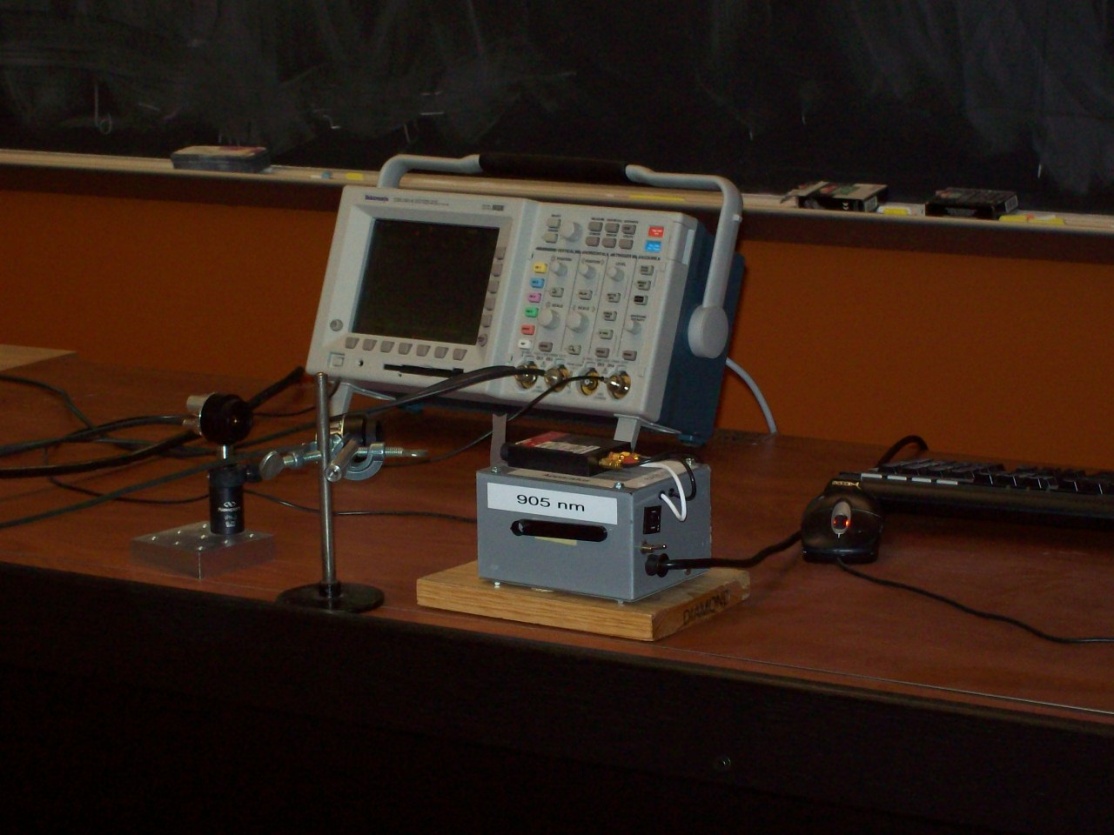 Location: Id2, Fb5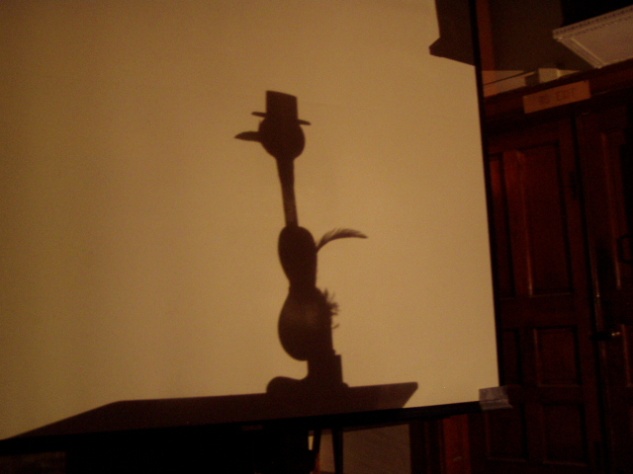 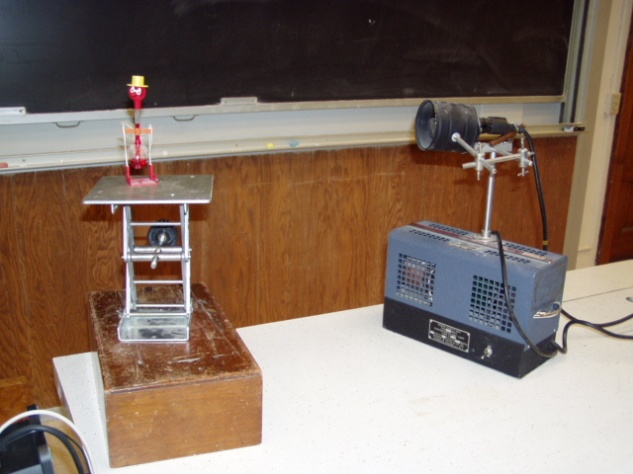 Location: Id2Location: Ja6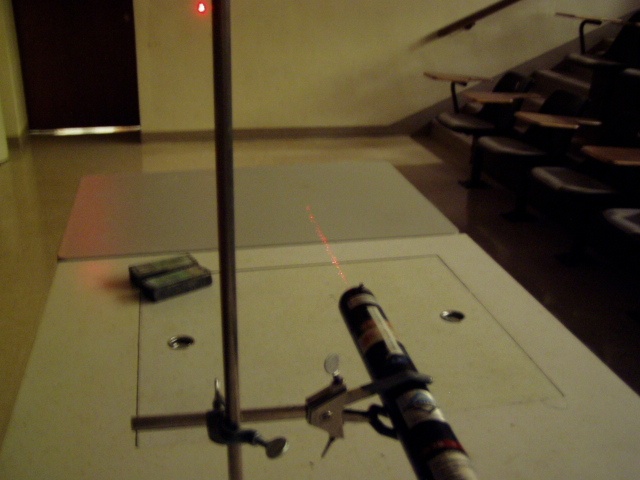 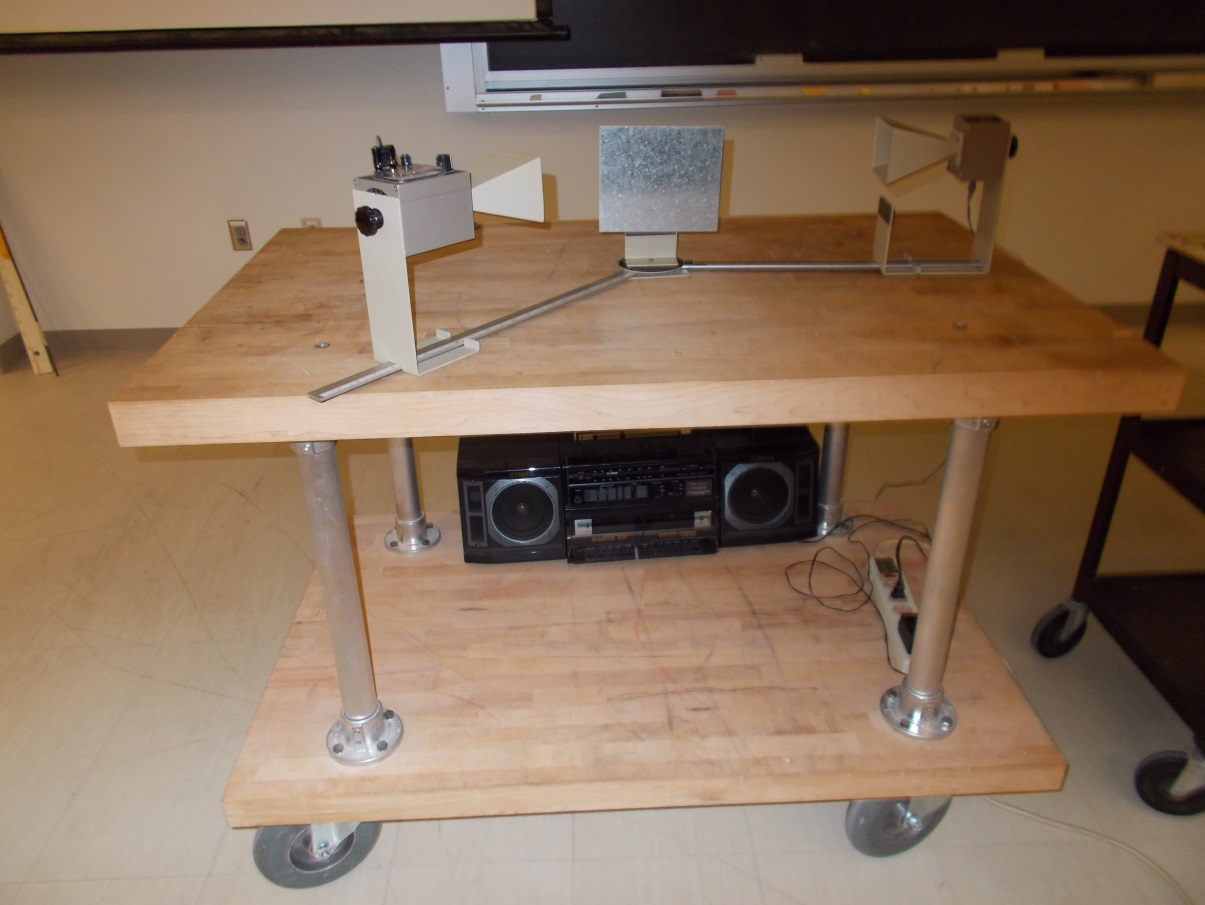 Location: Ia7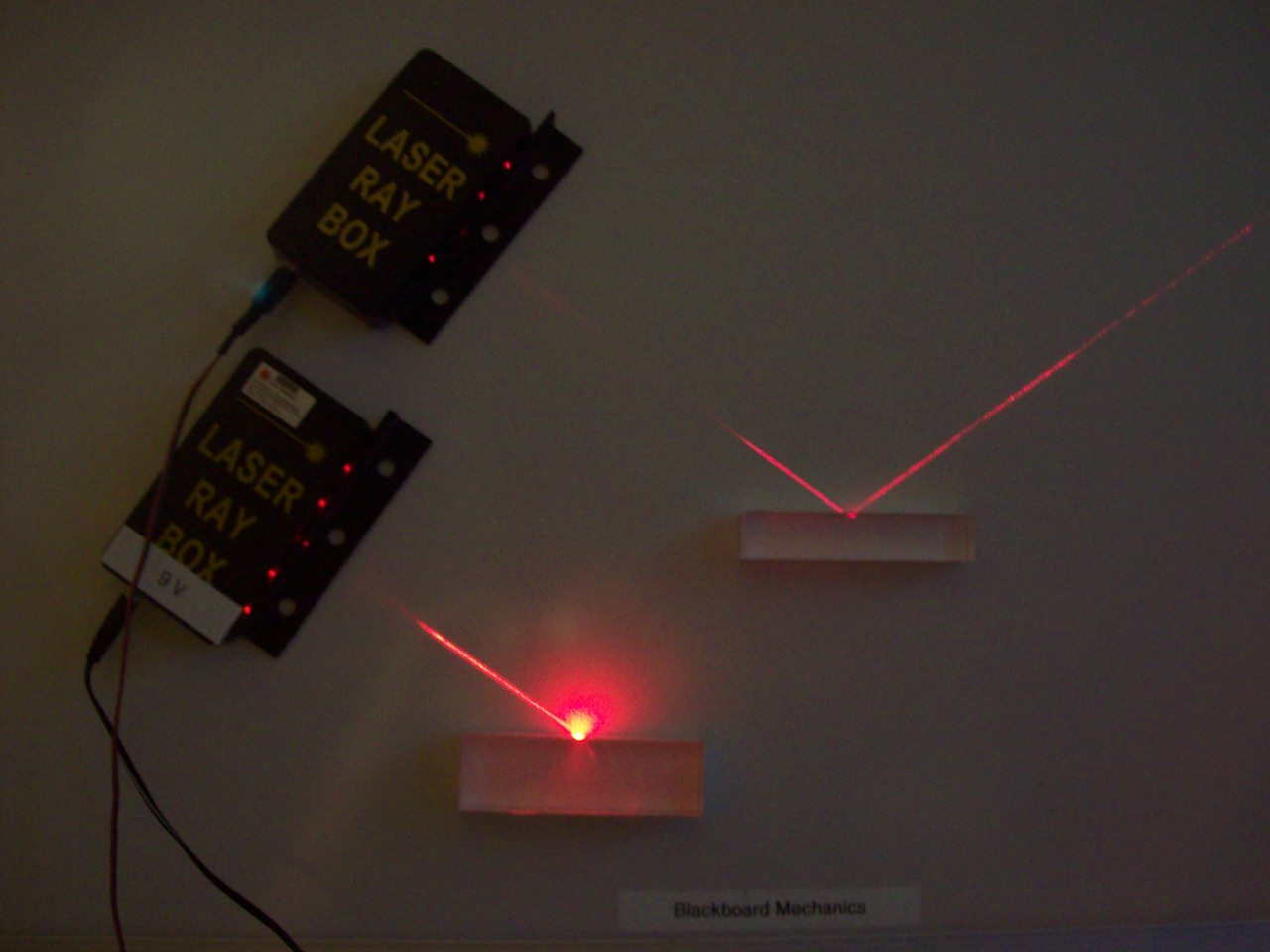 Location: Blackboard Optics Cart 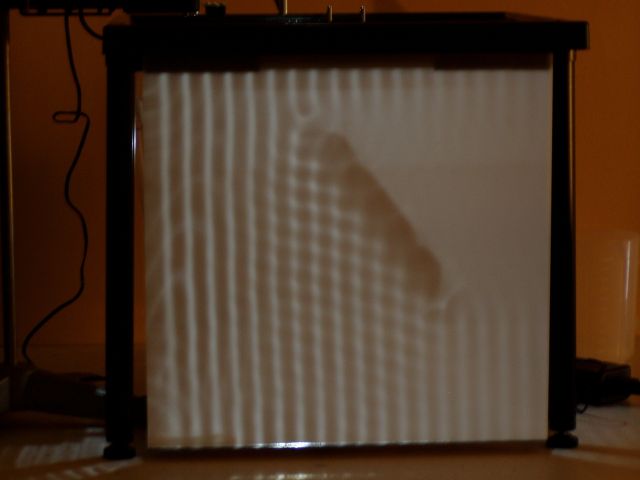 Location: Fb4Location: Id3, Optics Table Cabinet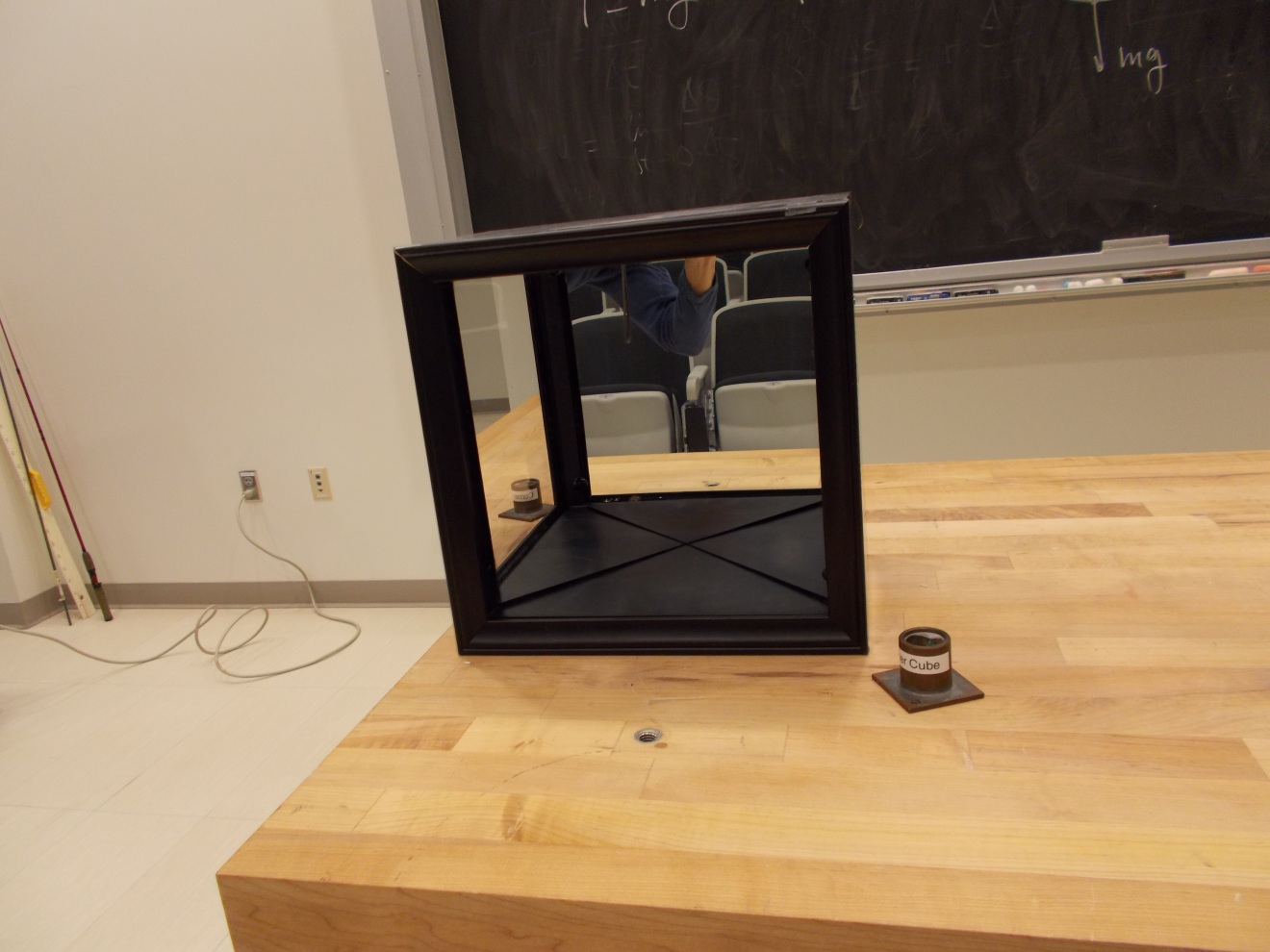 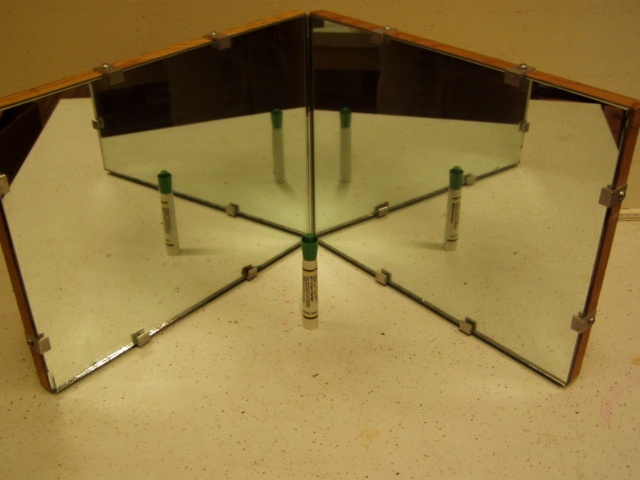 Location: Id4Location: Id4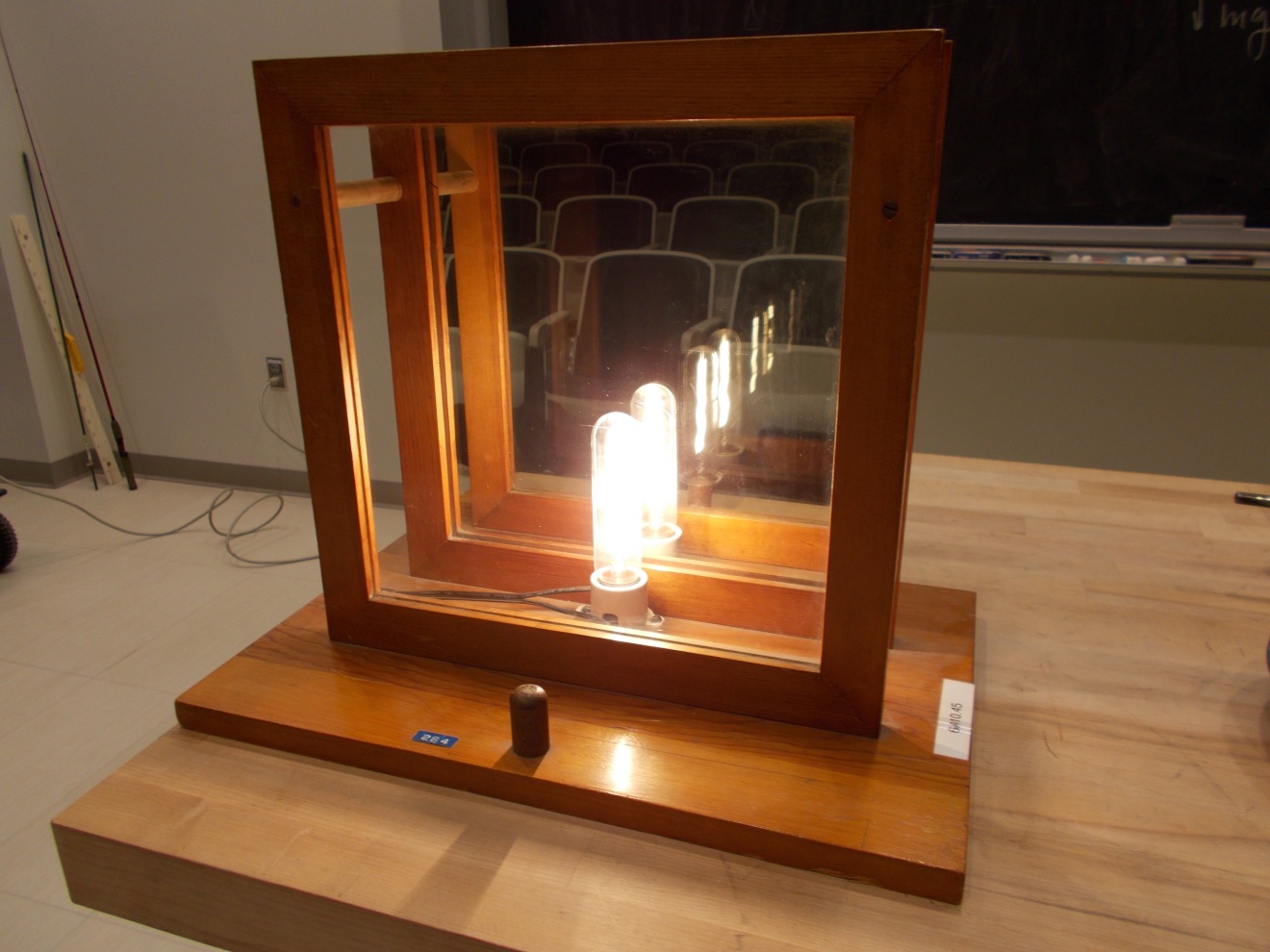 Location: IdT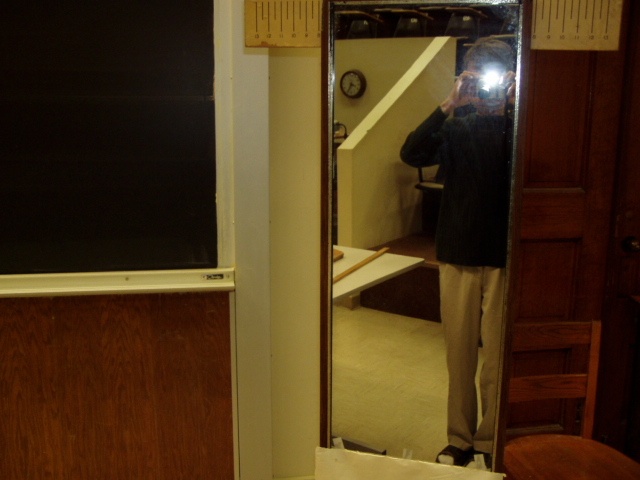 Location: Ja1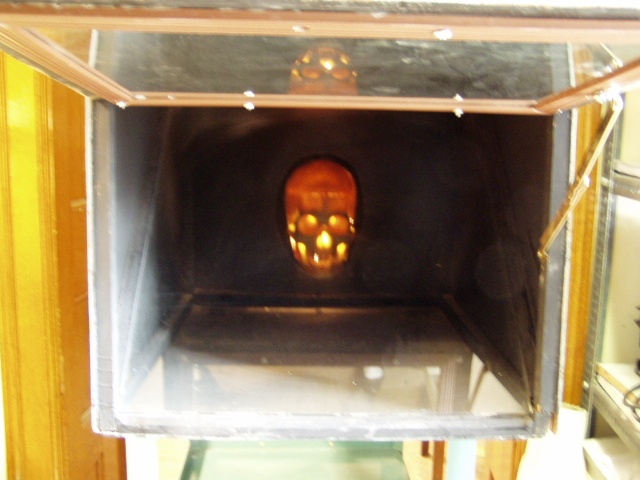 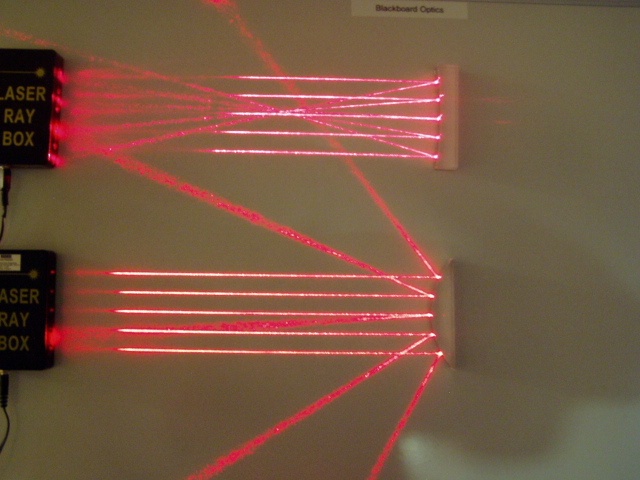 Location: Blackboard Optics CartLocation: Ja4, Blackboard Optics Cart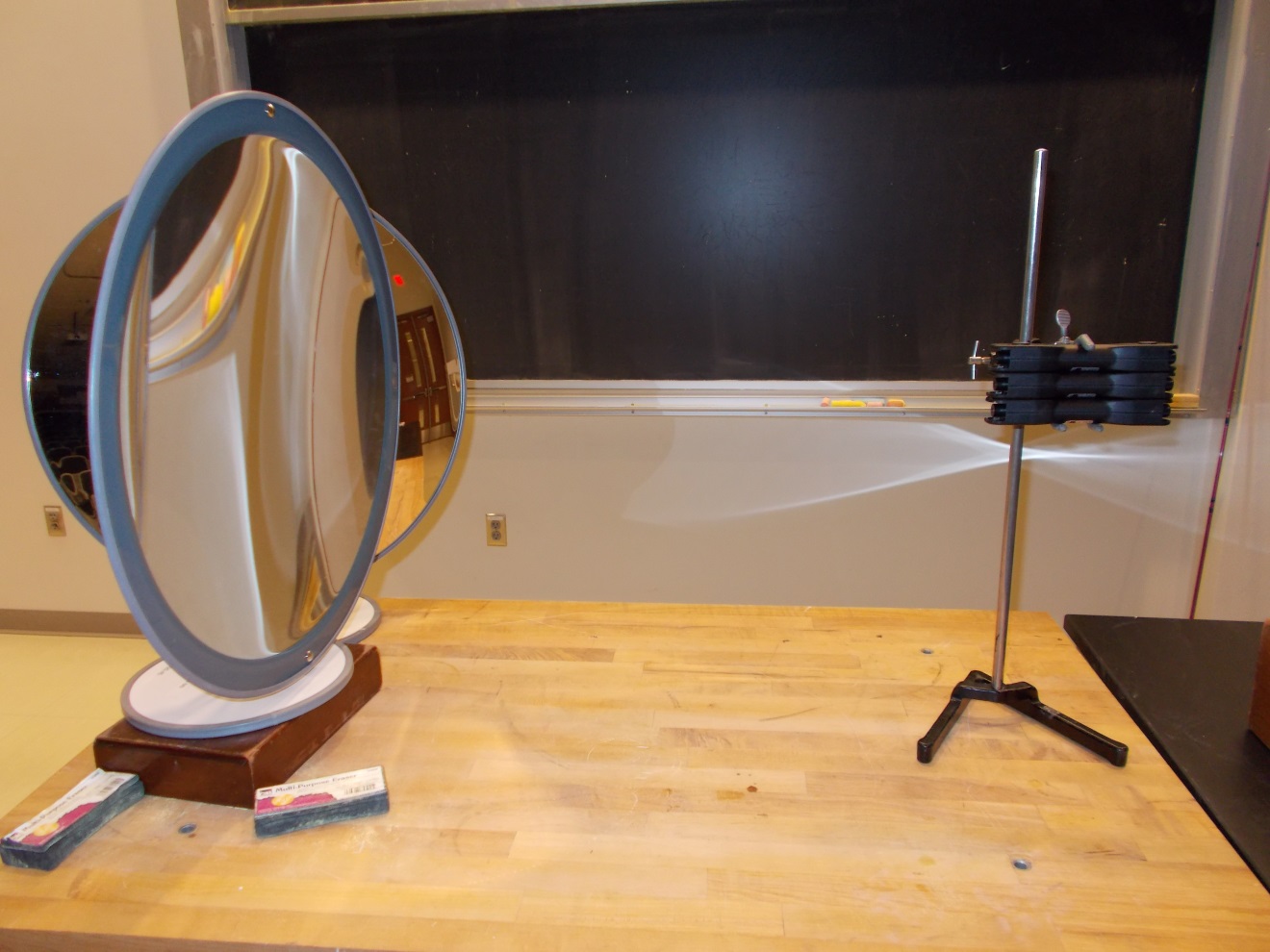 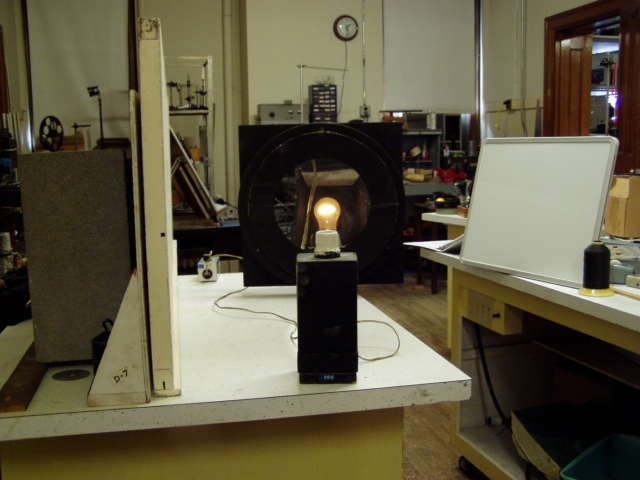 Location: IdT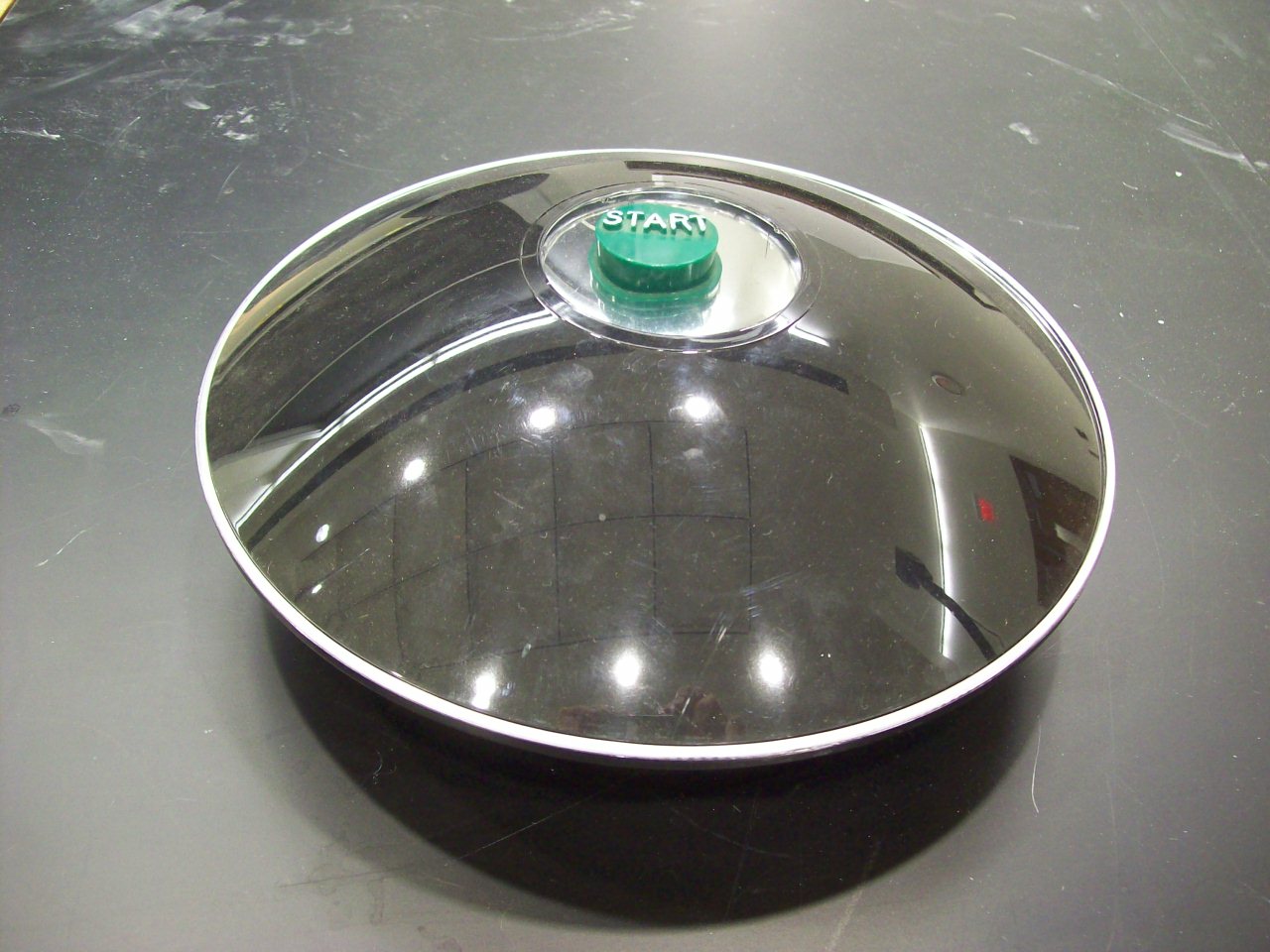 Location: Ja2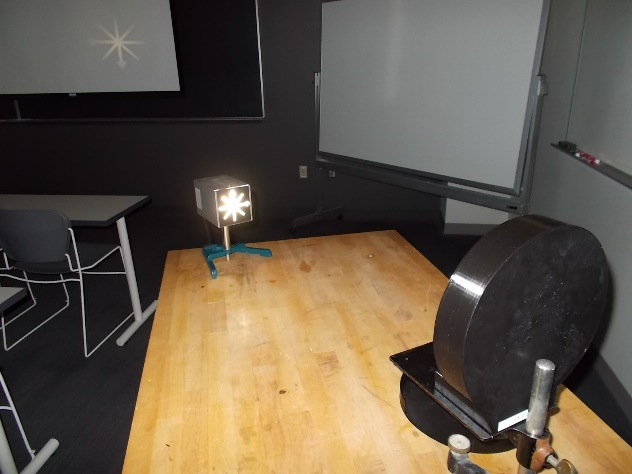 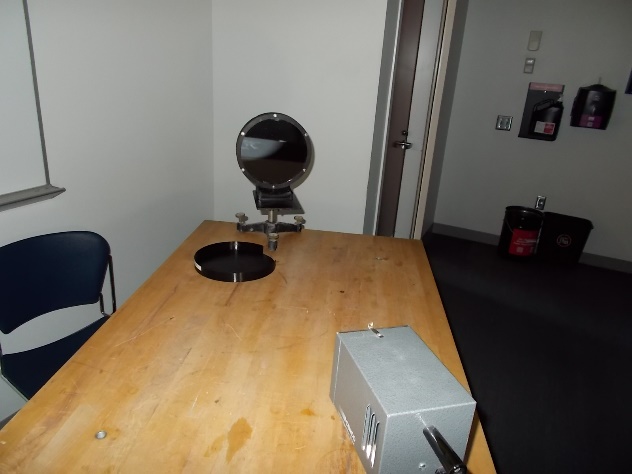 Location: Ja2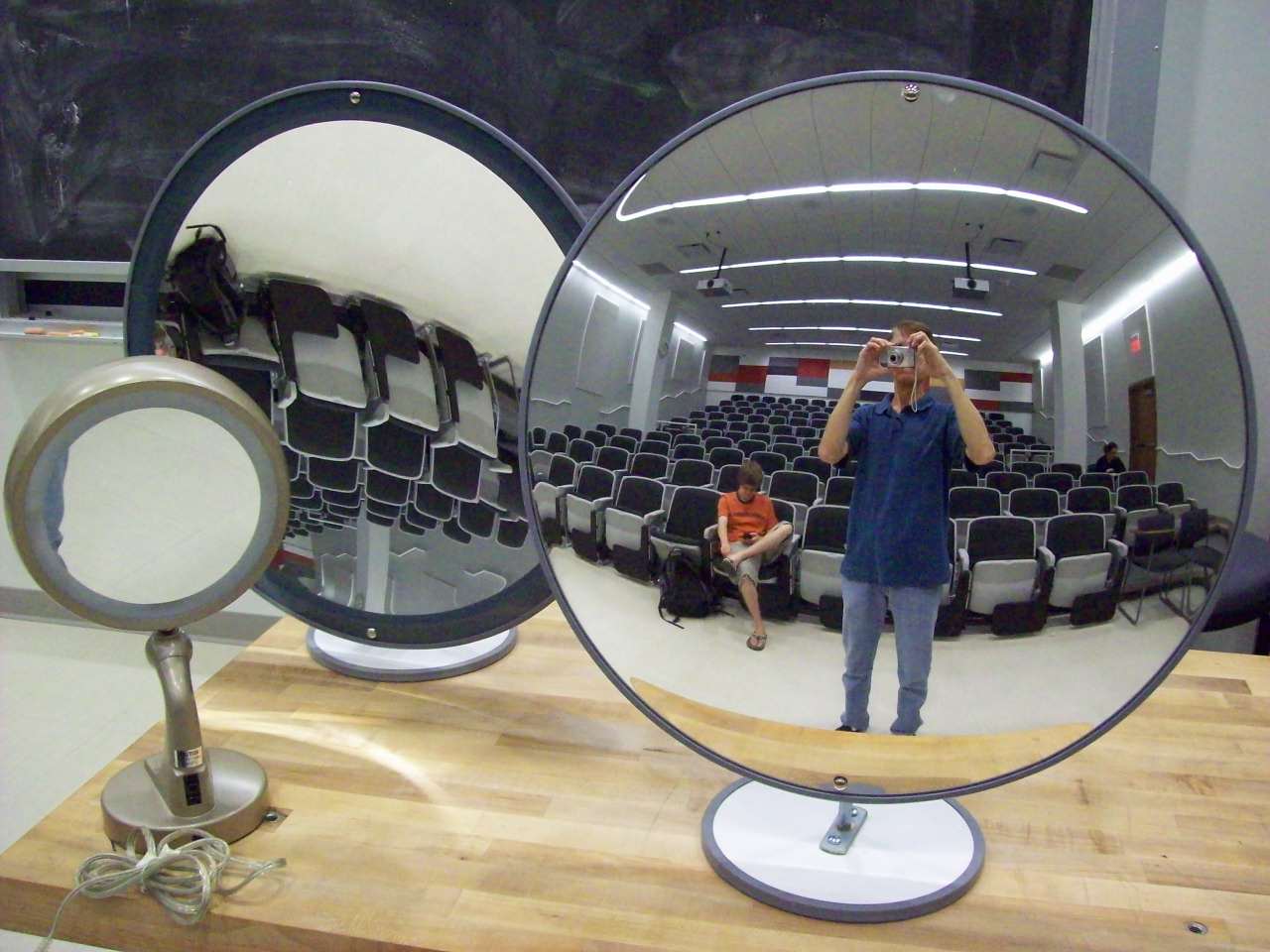 Location: Id5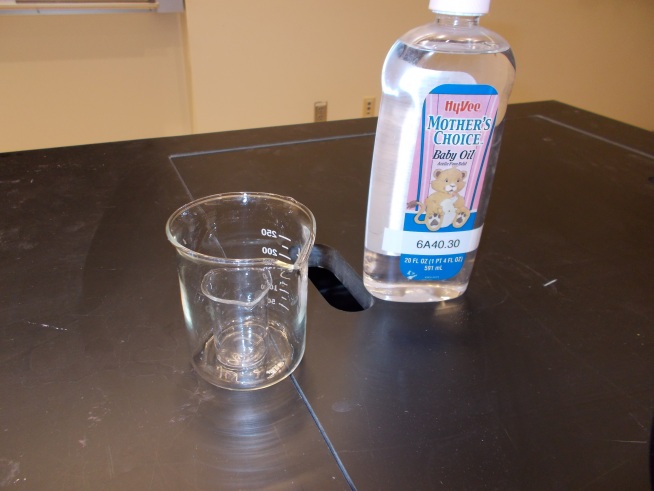 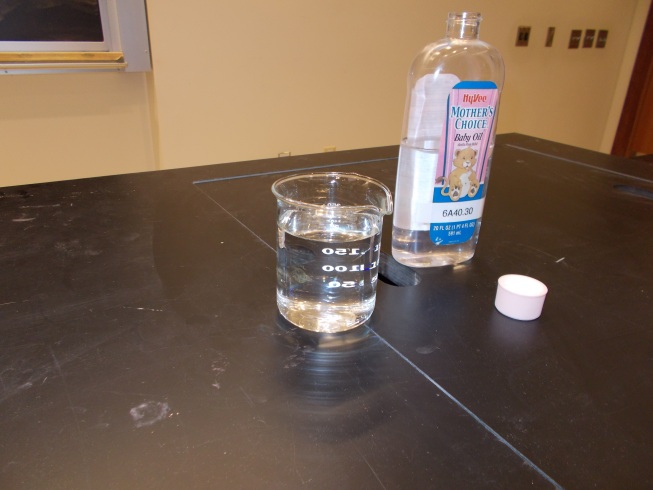 Location: Ja3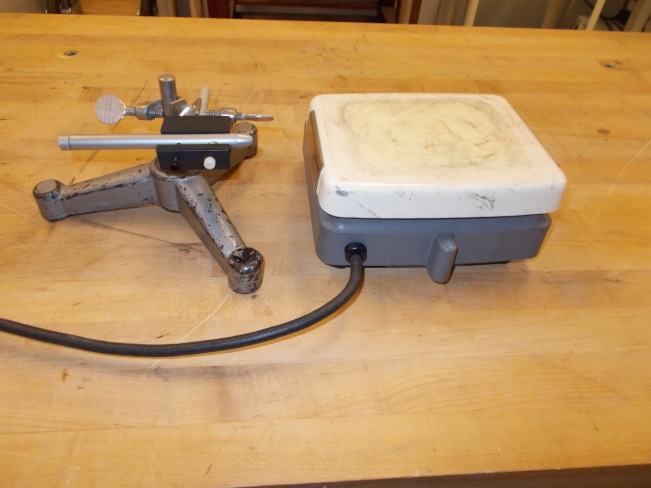 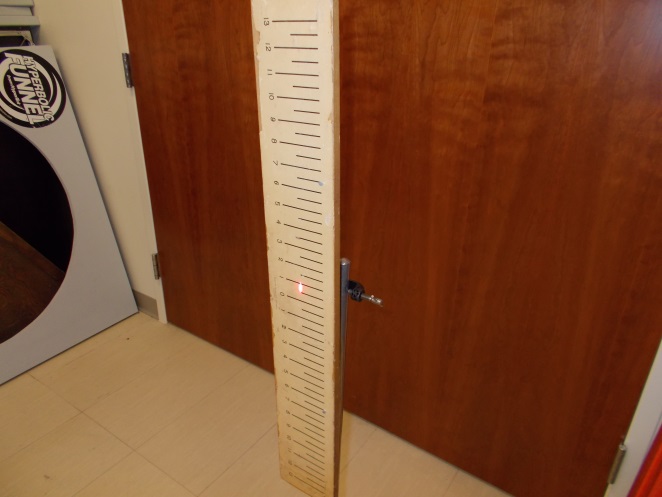 Location: Ja6, Gb2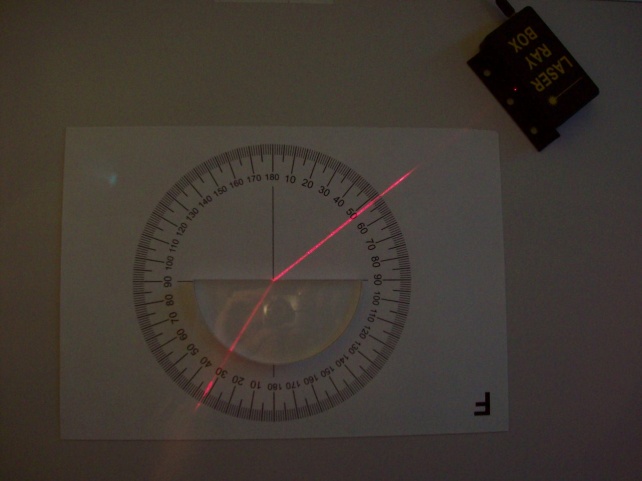 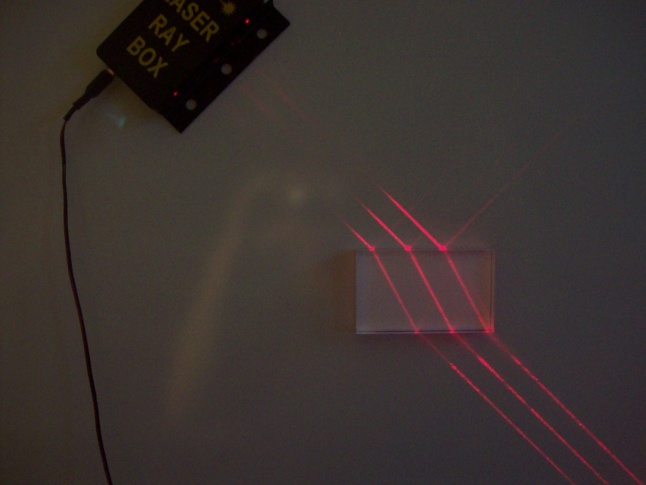 Location: Blackboard Optics Cart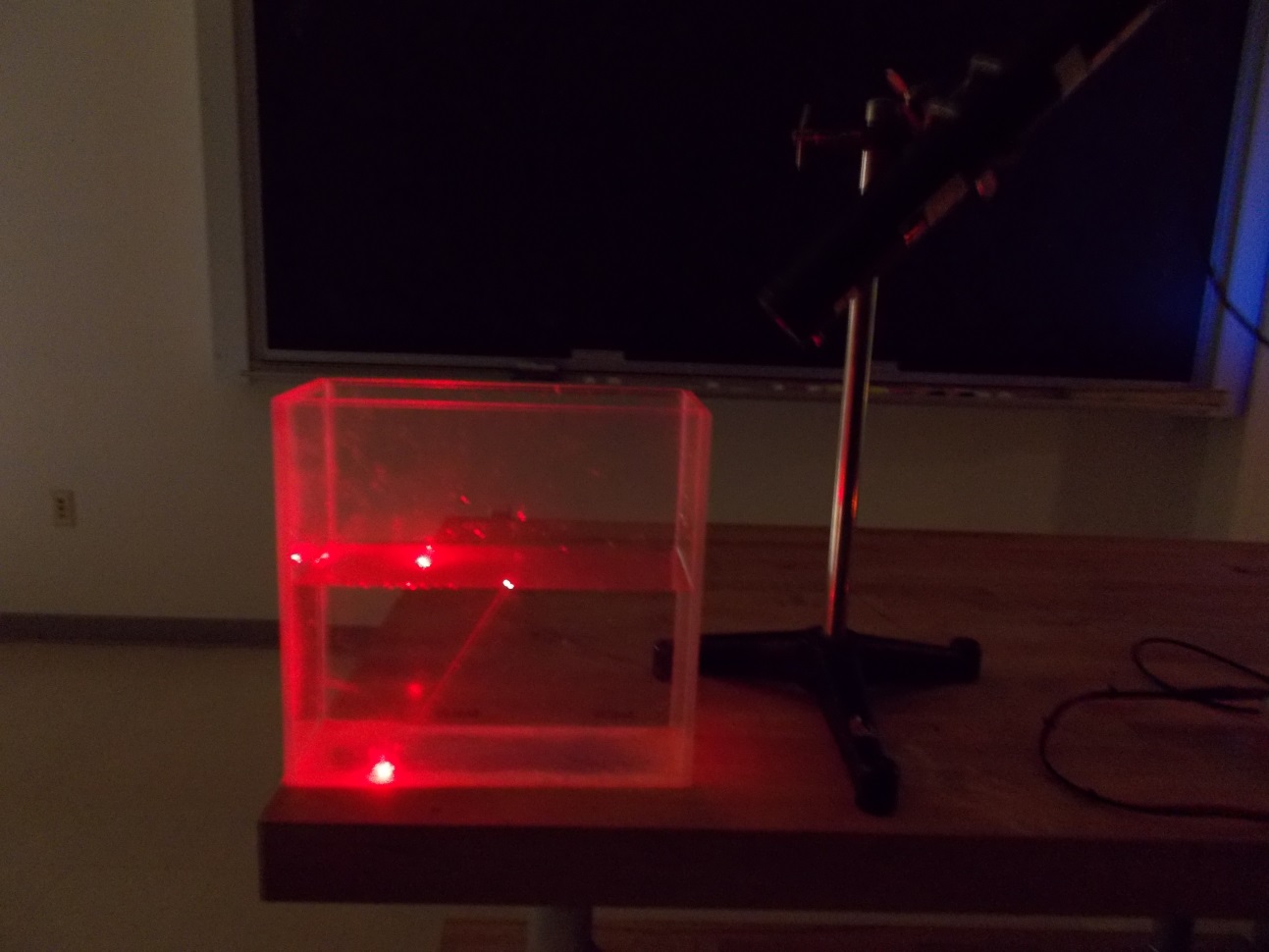 Location: Ja3, Ja6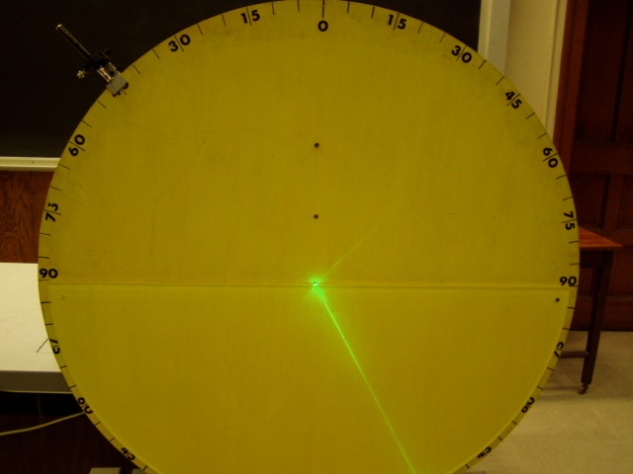 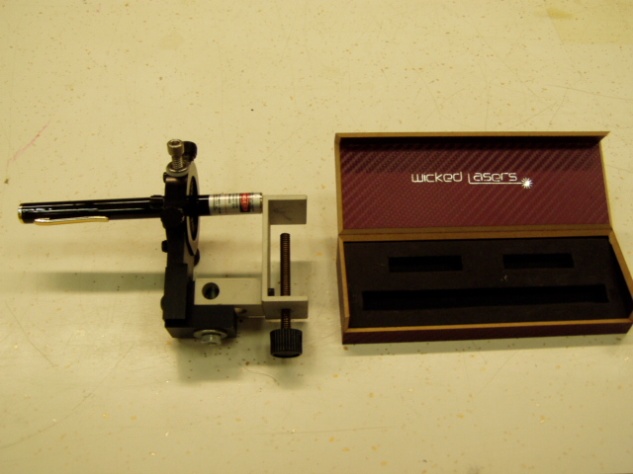 Location: PbT, Jd1 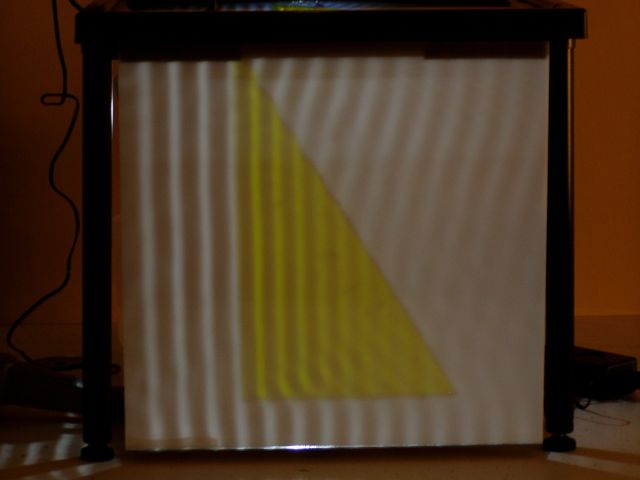 Location: Fb4Location: Ja3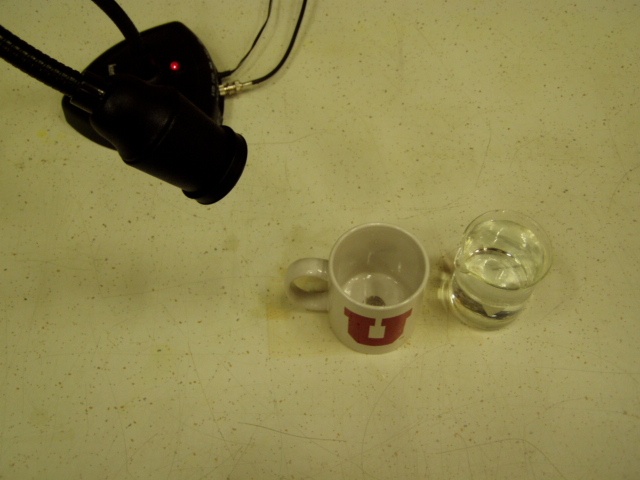 Location: Ja4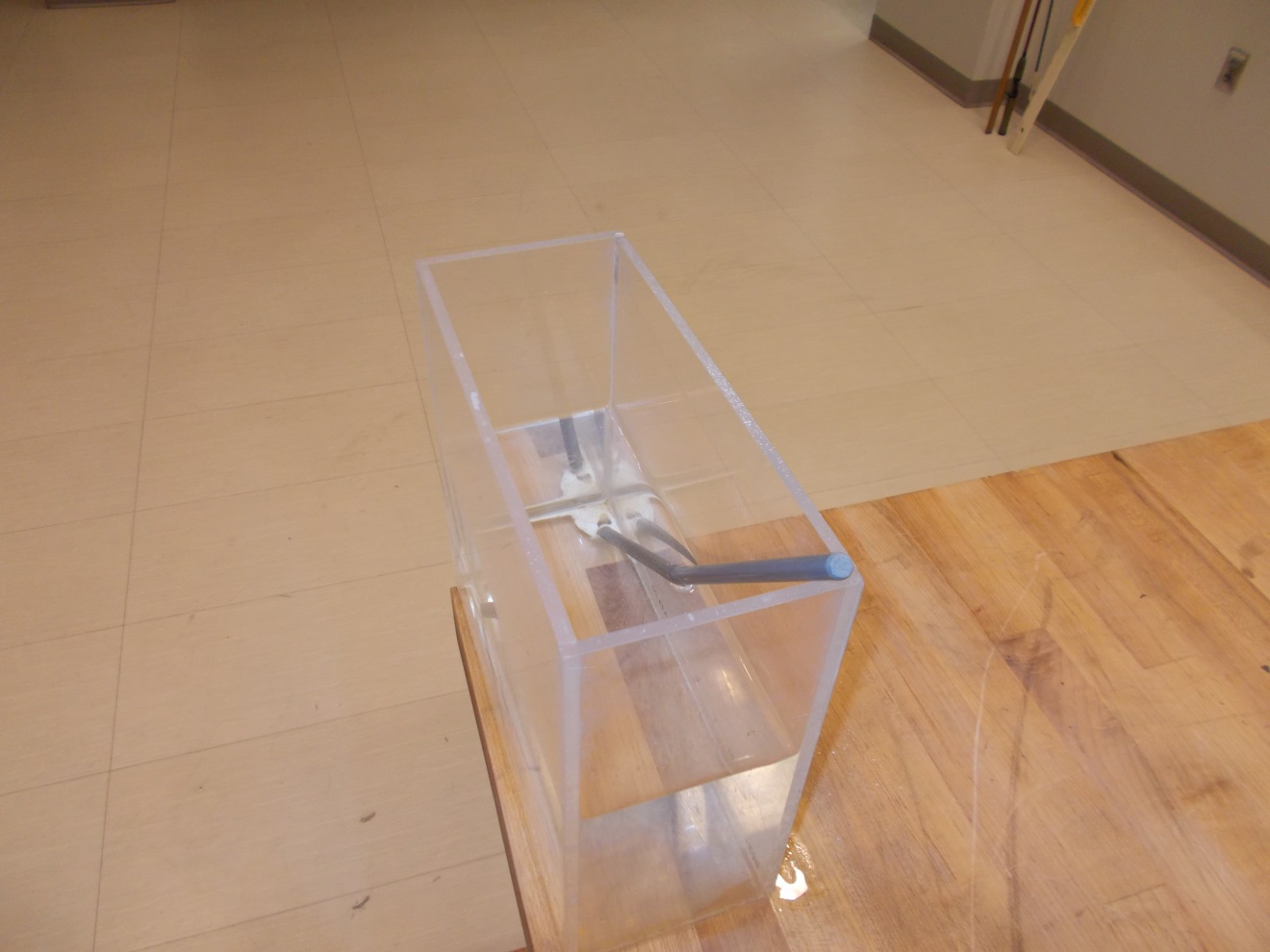 Location: Blackboard Optics Cart 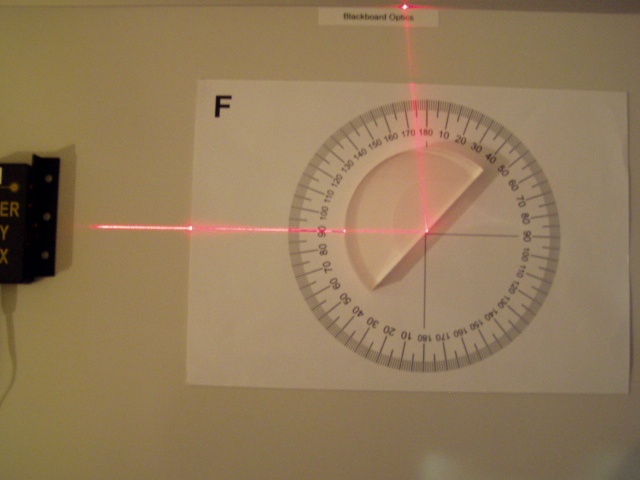 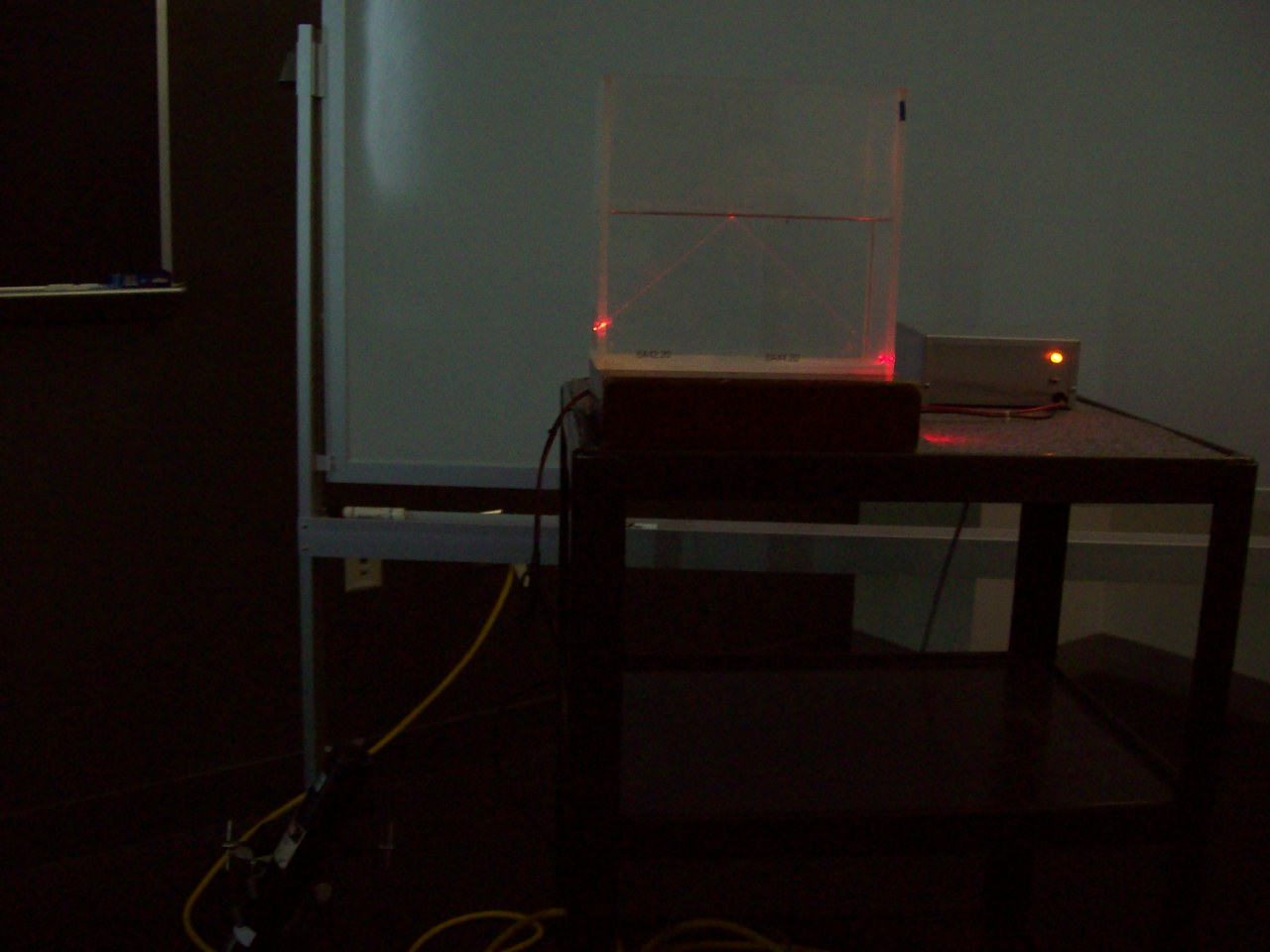 Location: Ja3, Ja6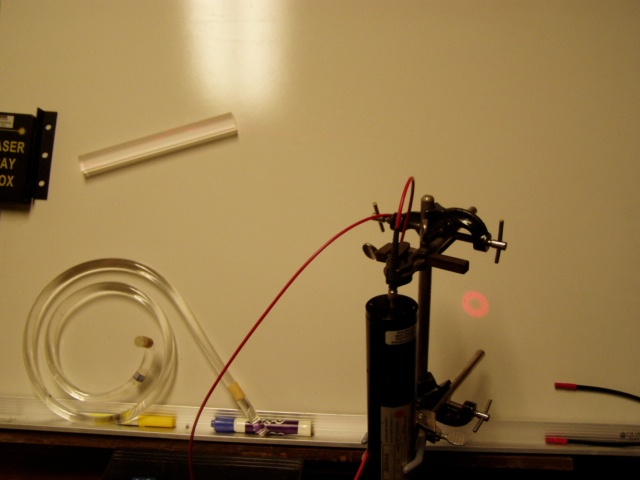 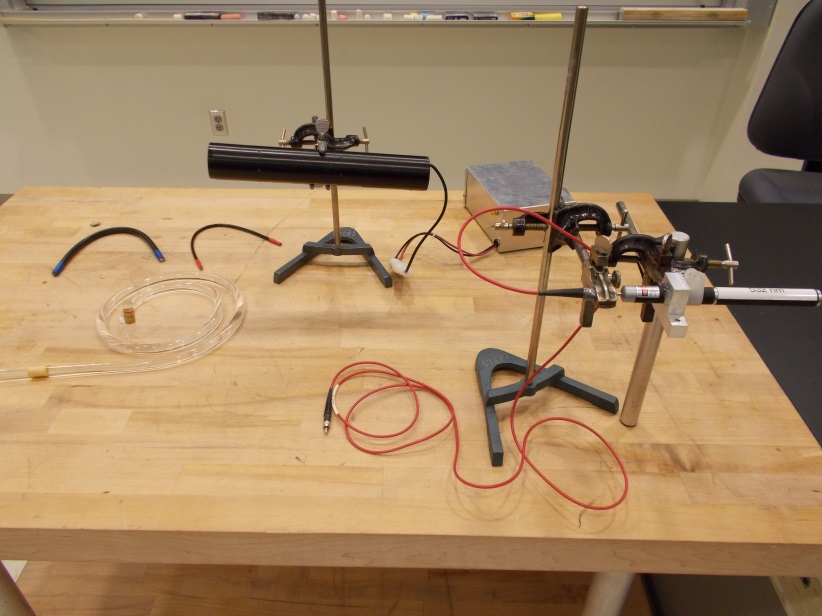 Location: Blackboard Optics Cart, Ja4, Ja6 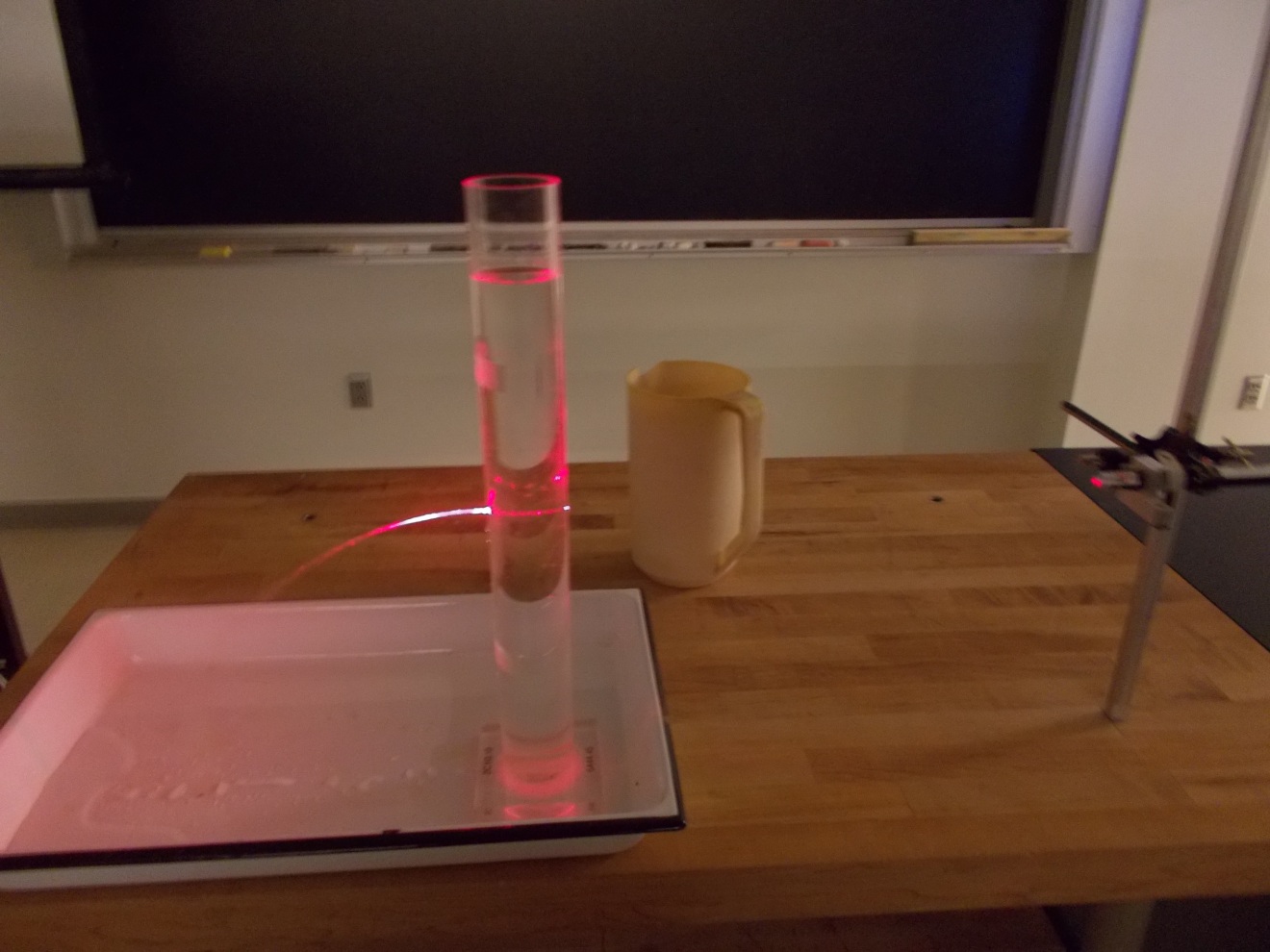 Location: Dd6, Ja6Location: Blackboard Optics Cart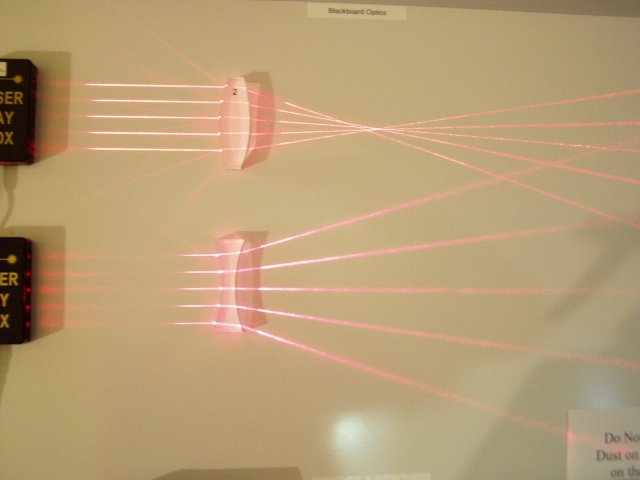 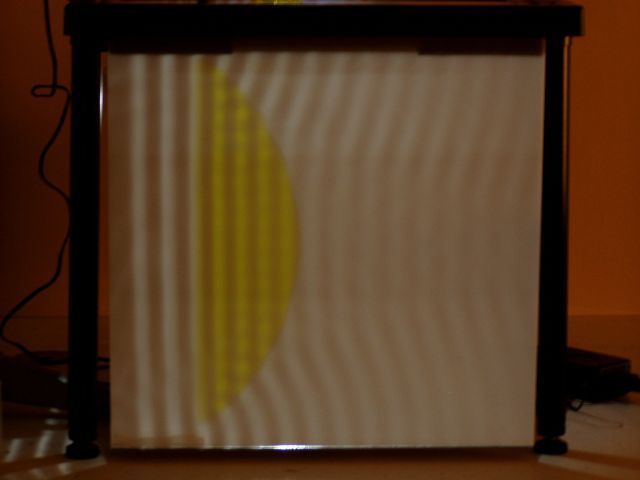 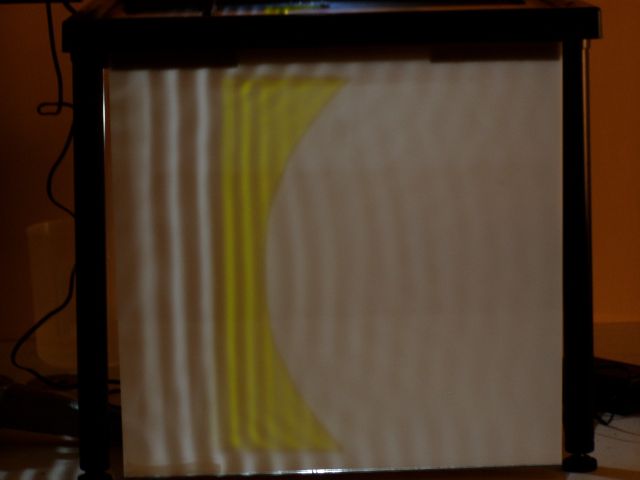 Location: Fb4Location: Id1, Blackboard Optics Cart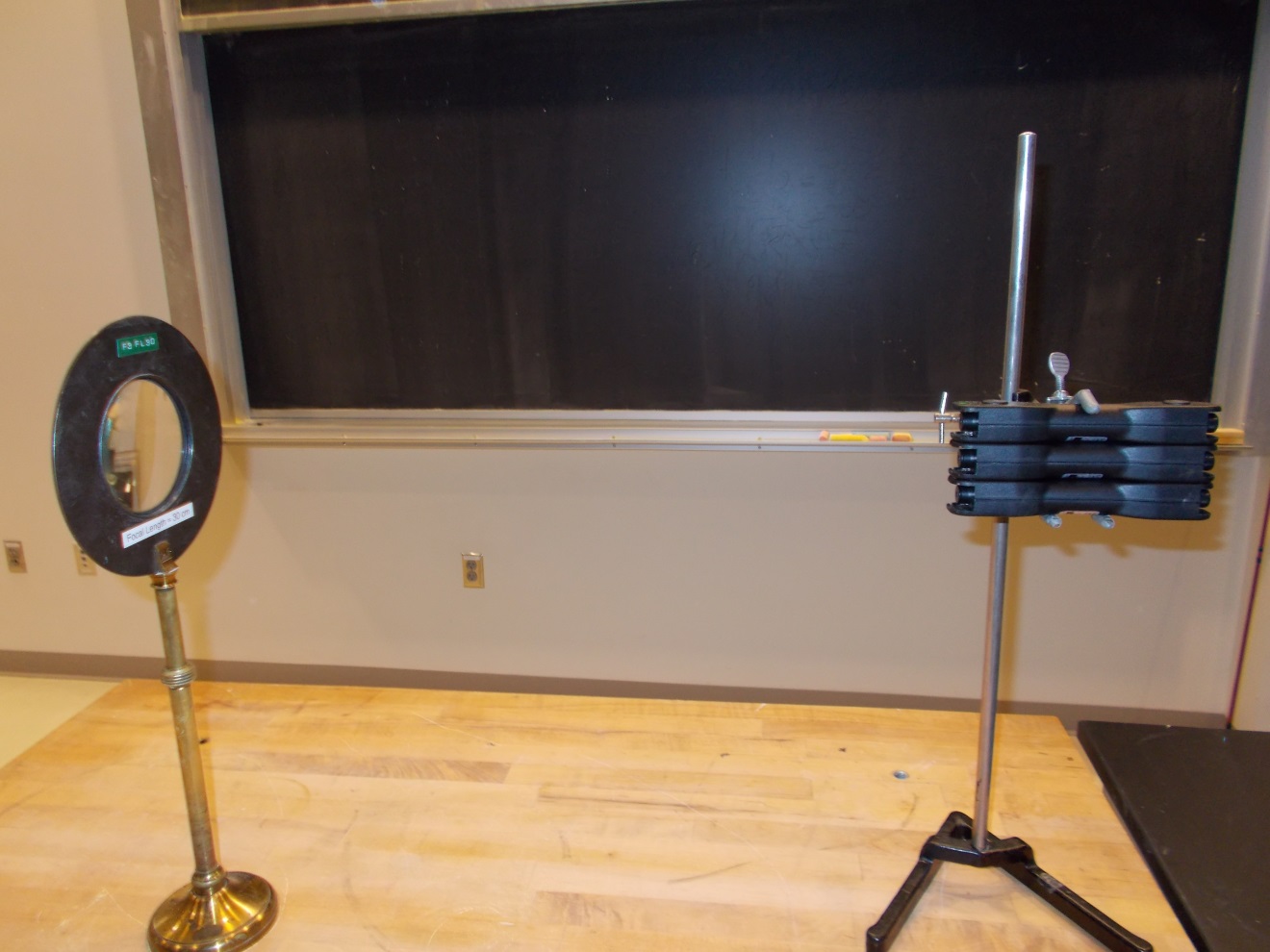 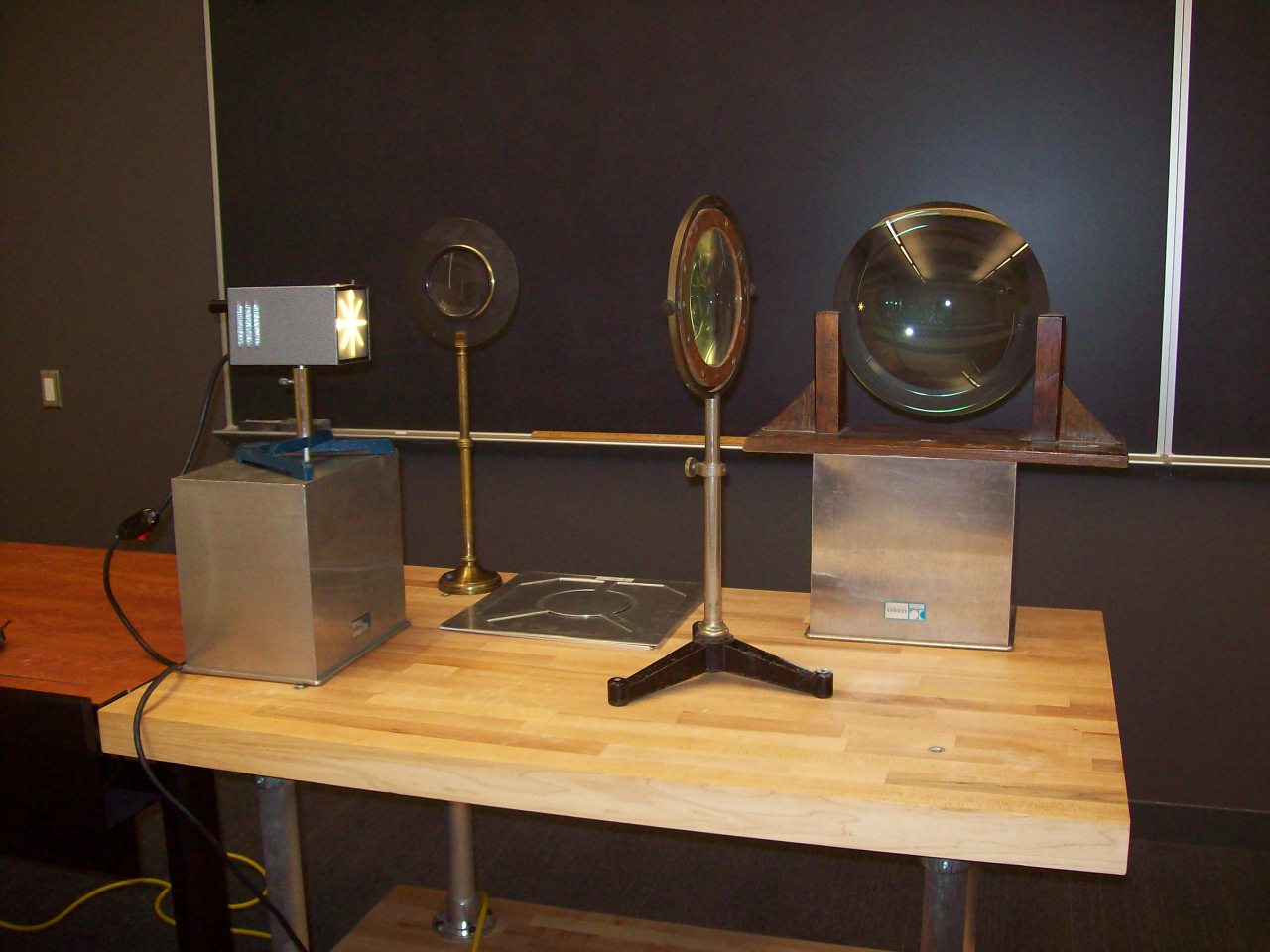 Location: Id1, Jd3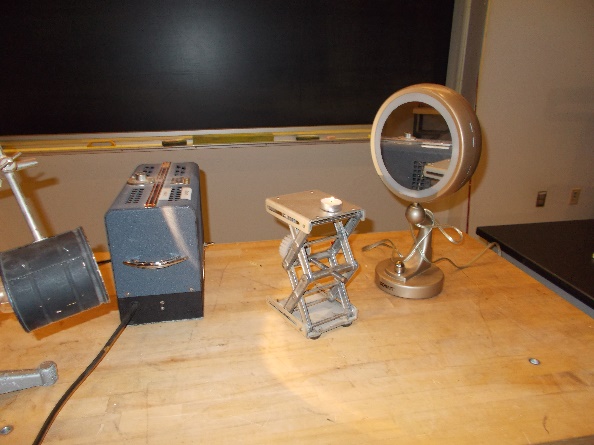 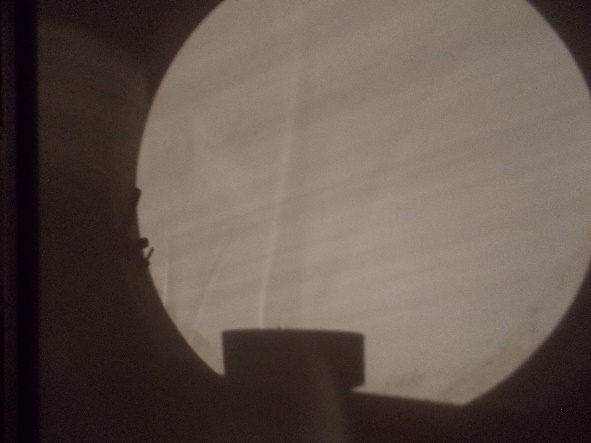 Location: Id1, Jd3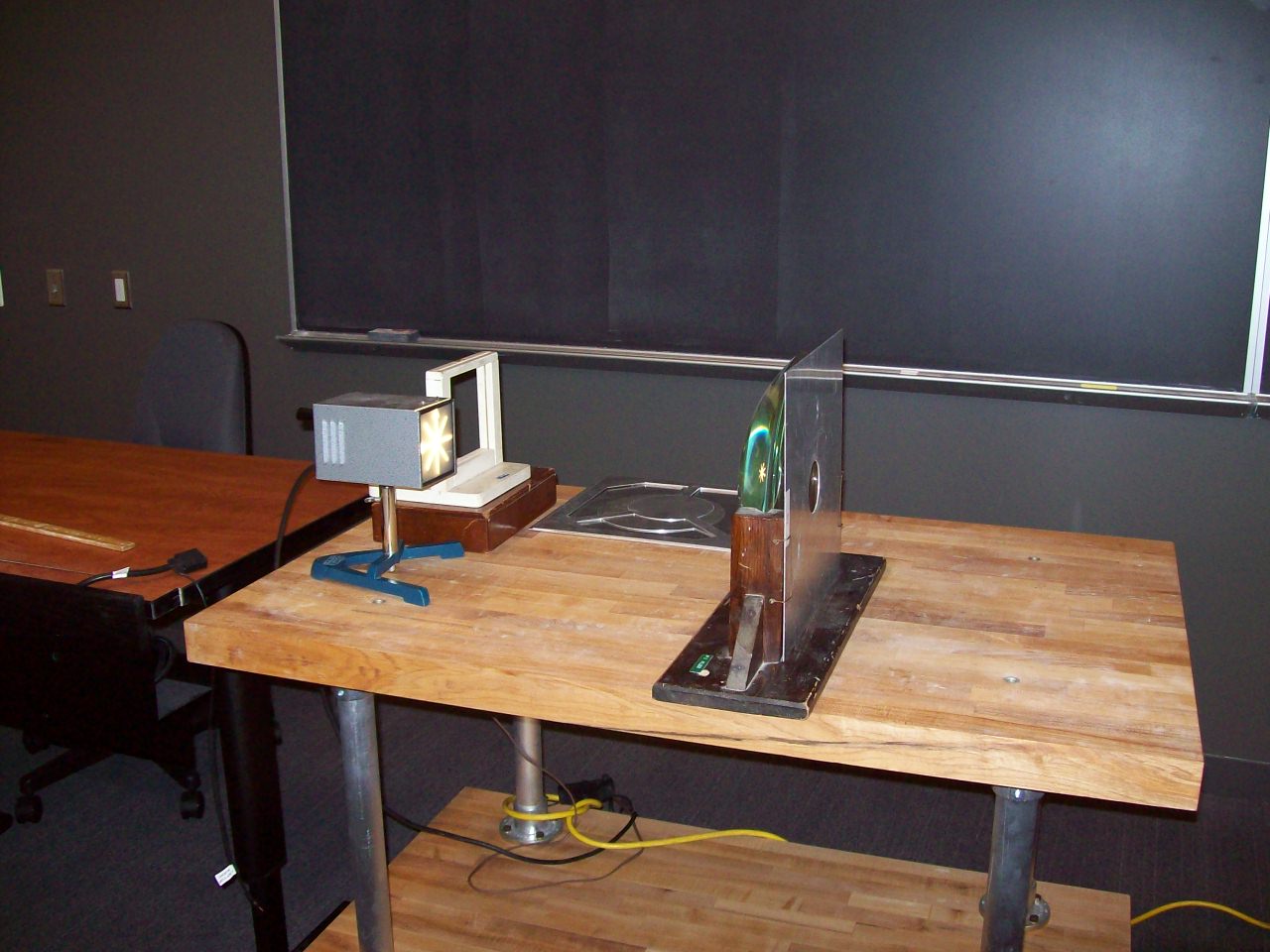 Location: Ja5, Jd3Location: Ja6, Jd3Location: Ja3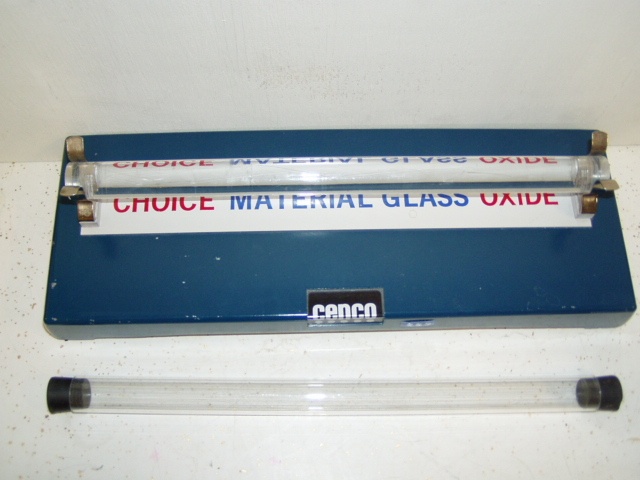 Location: Ja5, Jd3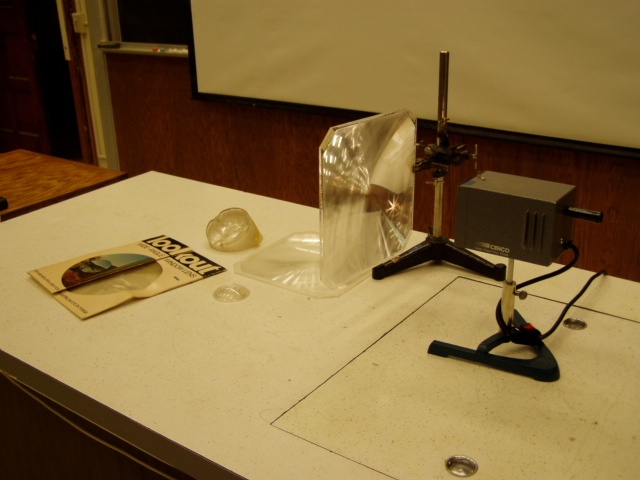 Location: Blackboard Optics Cart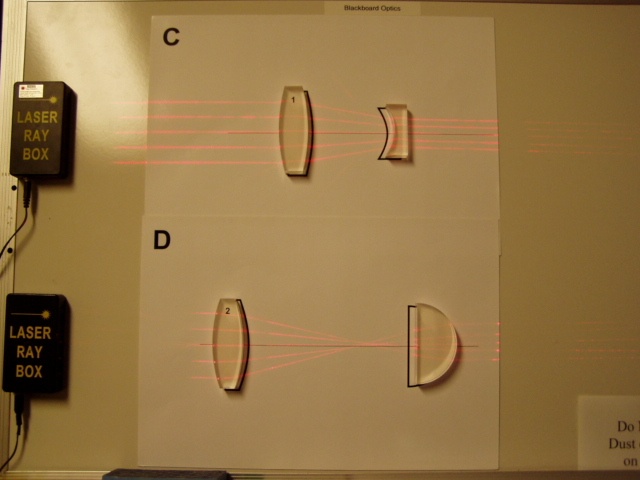  Location: Blackboard Optics Cart 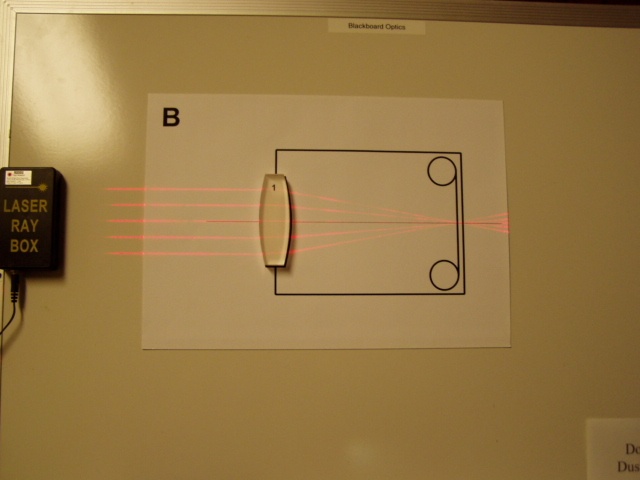 Location: Id4, Jd3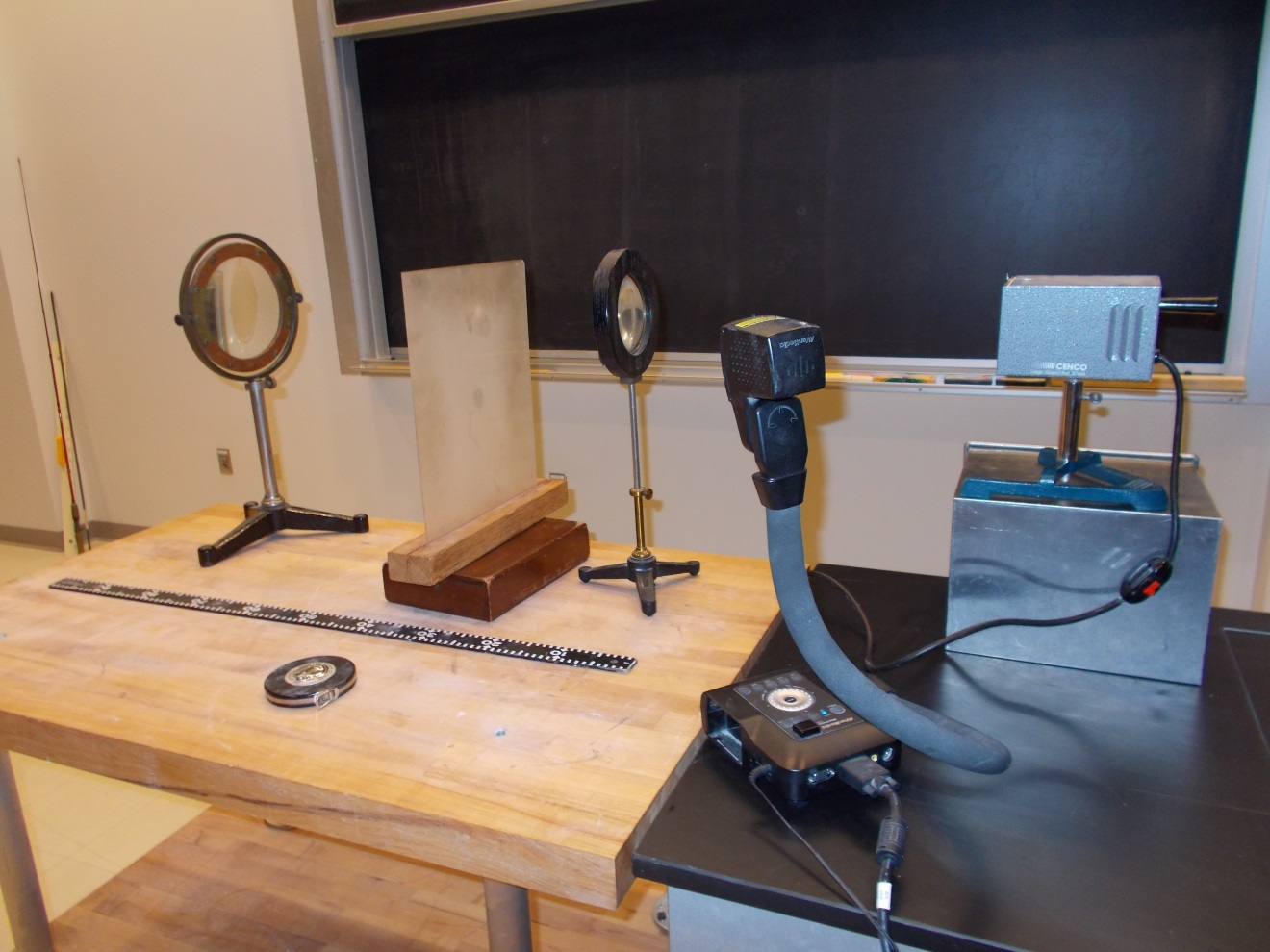 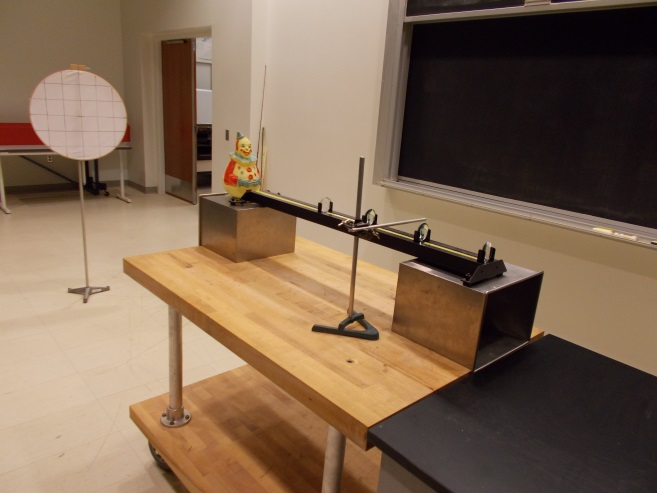 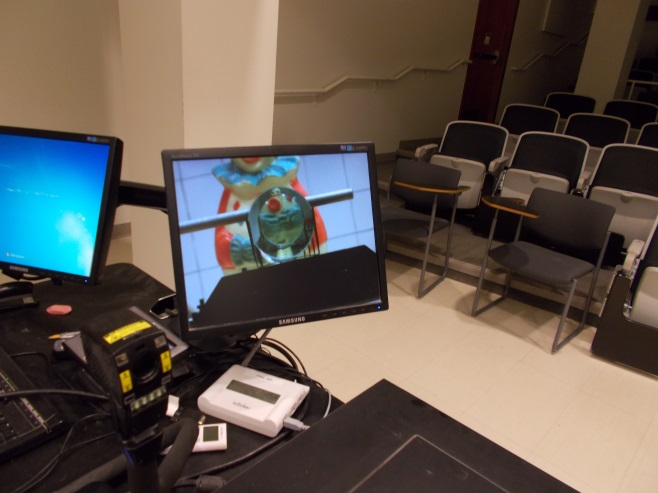 Location: Ja3, Jd2, Lb5, Bd1Location: JaT, Ja6, Jd3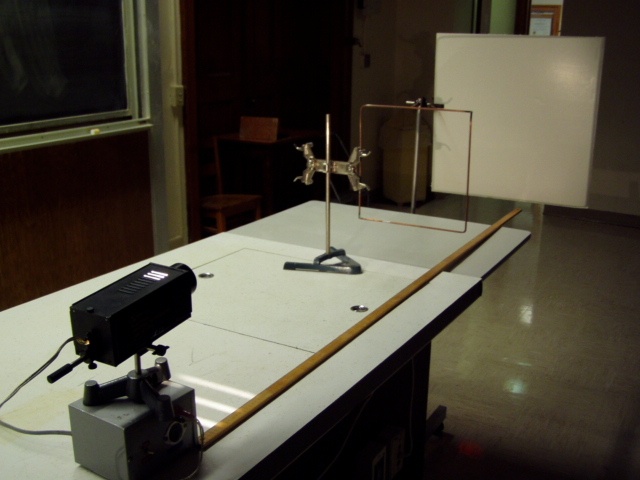 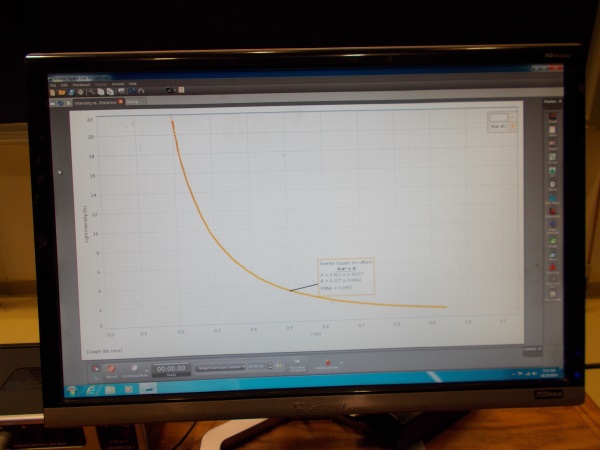 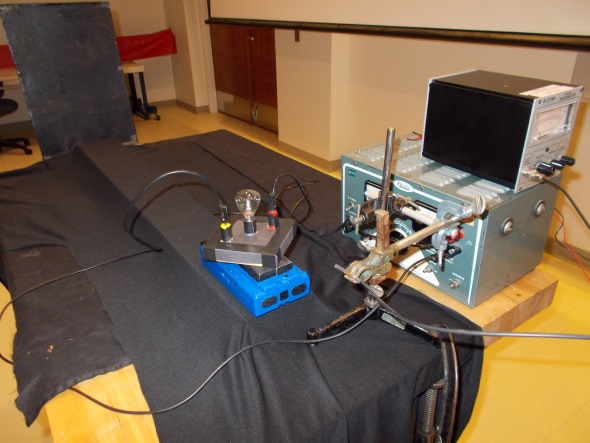 Location: Jb1, Bb2, Cc1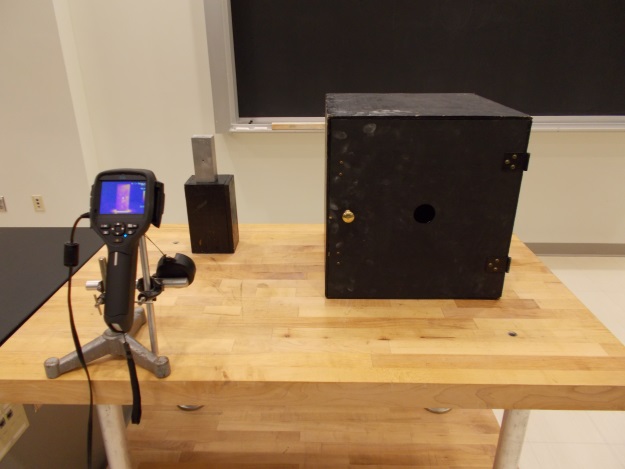 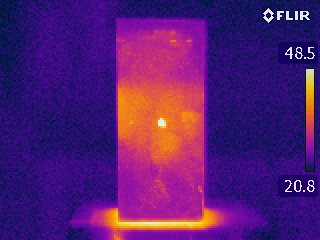 Location: Jb2, Fc5, FLIR Cabinet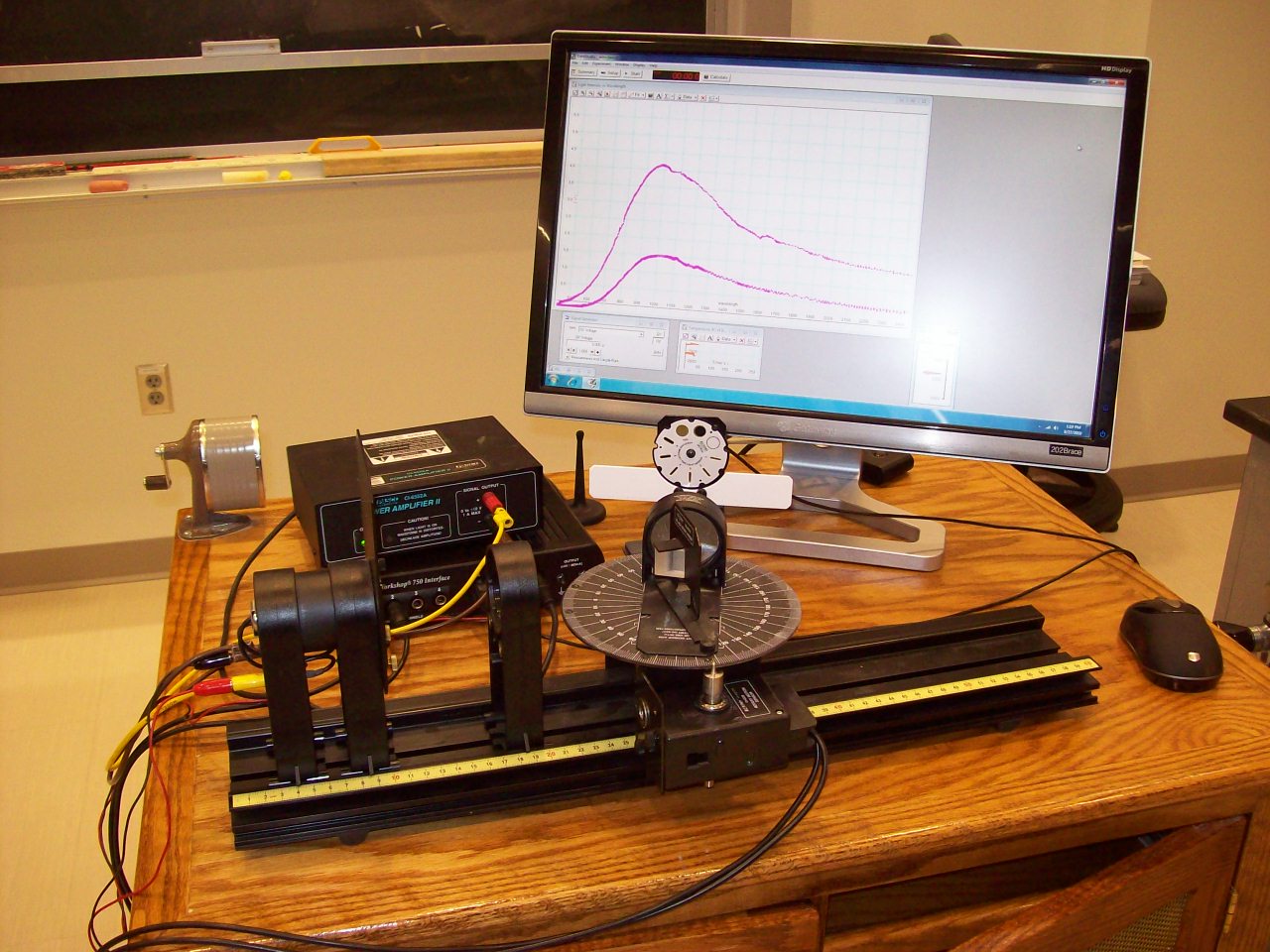 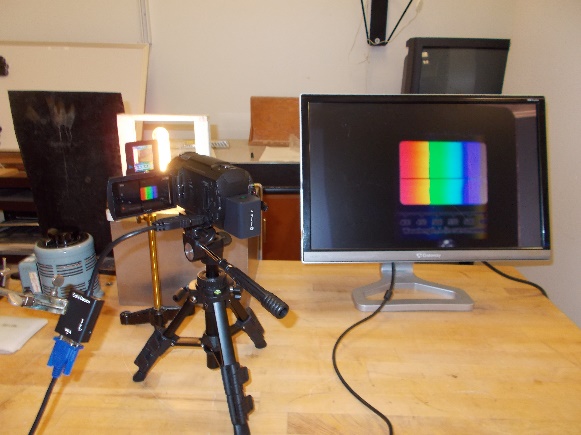 Location: Science Workshop Cabinet, Optics Table Cabinet, Kb2, Ib2 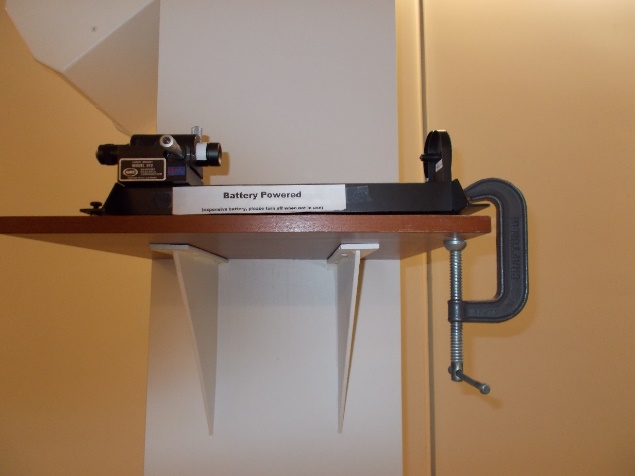 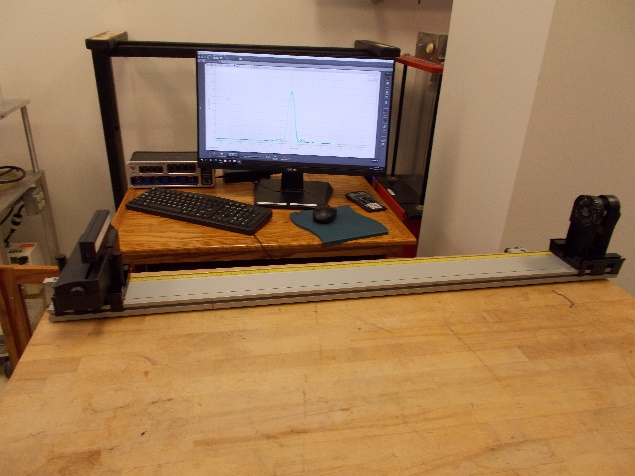 Location: Ja6, Jb3 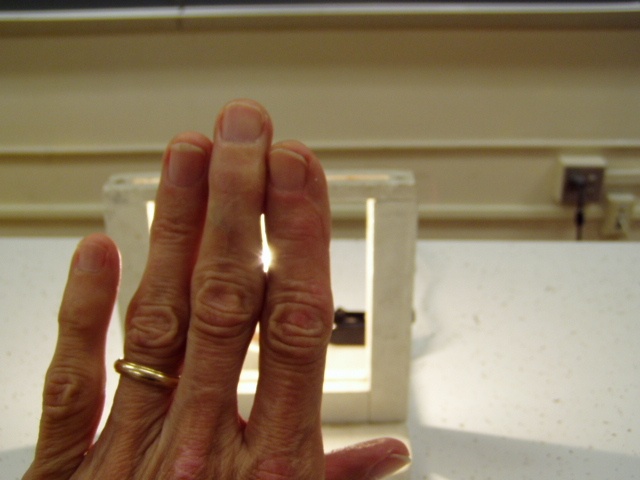 Location: Jd3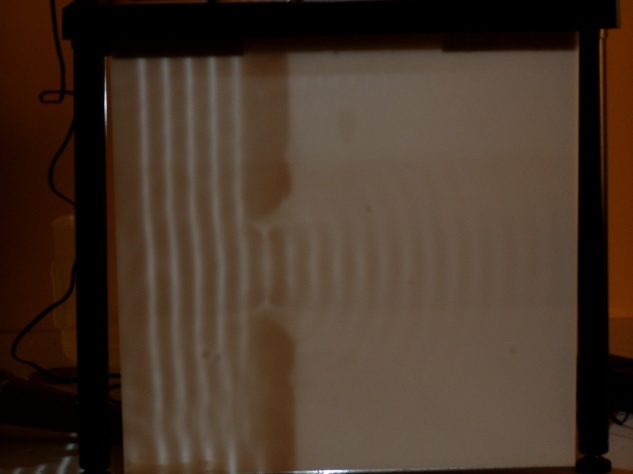 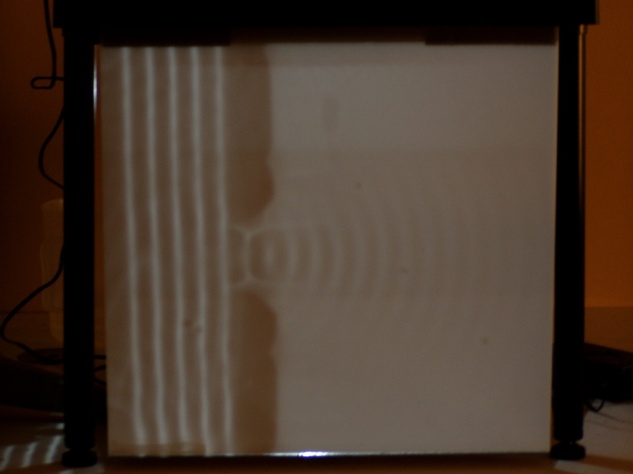 Location: Fb4Location: Ia7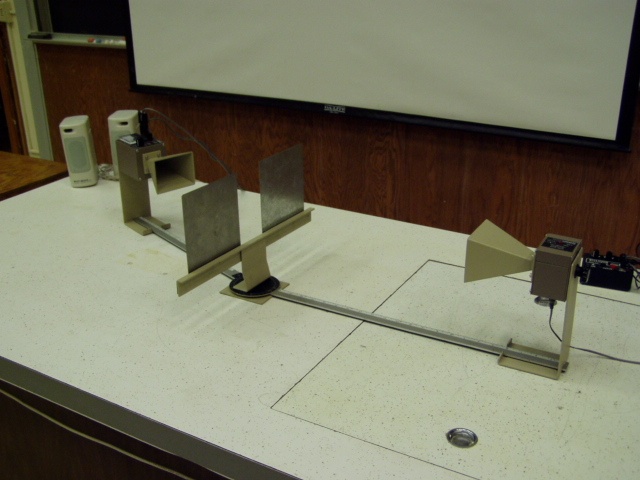 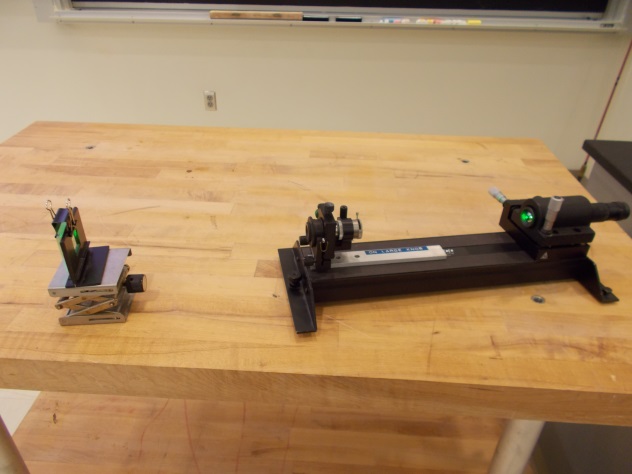 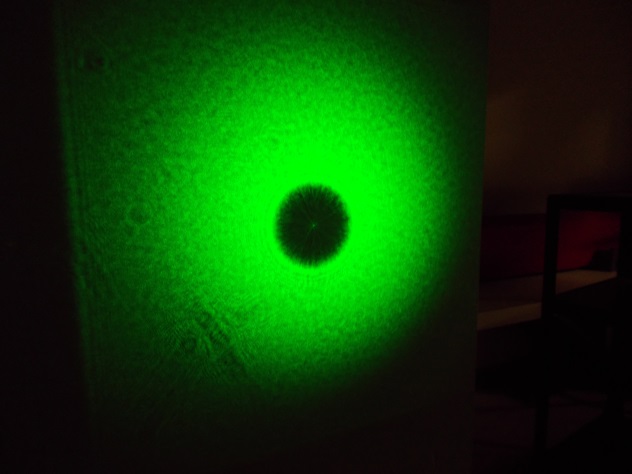 Location: Jb3, Ja6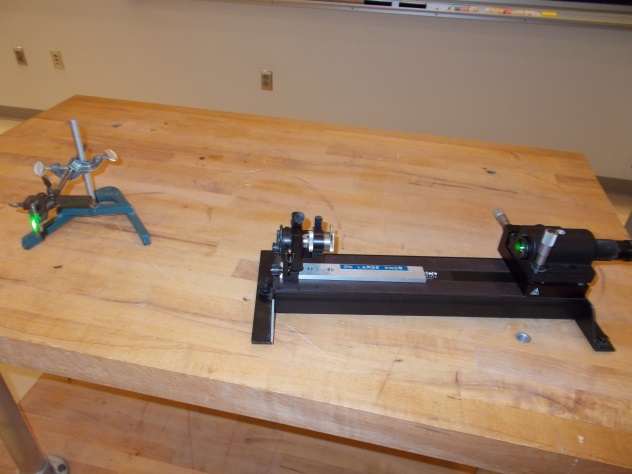 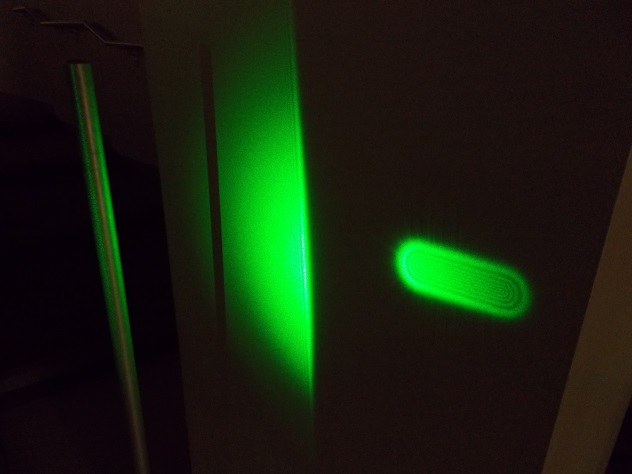 Location: Jb3, Ja6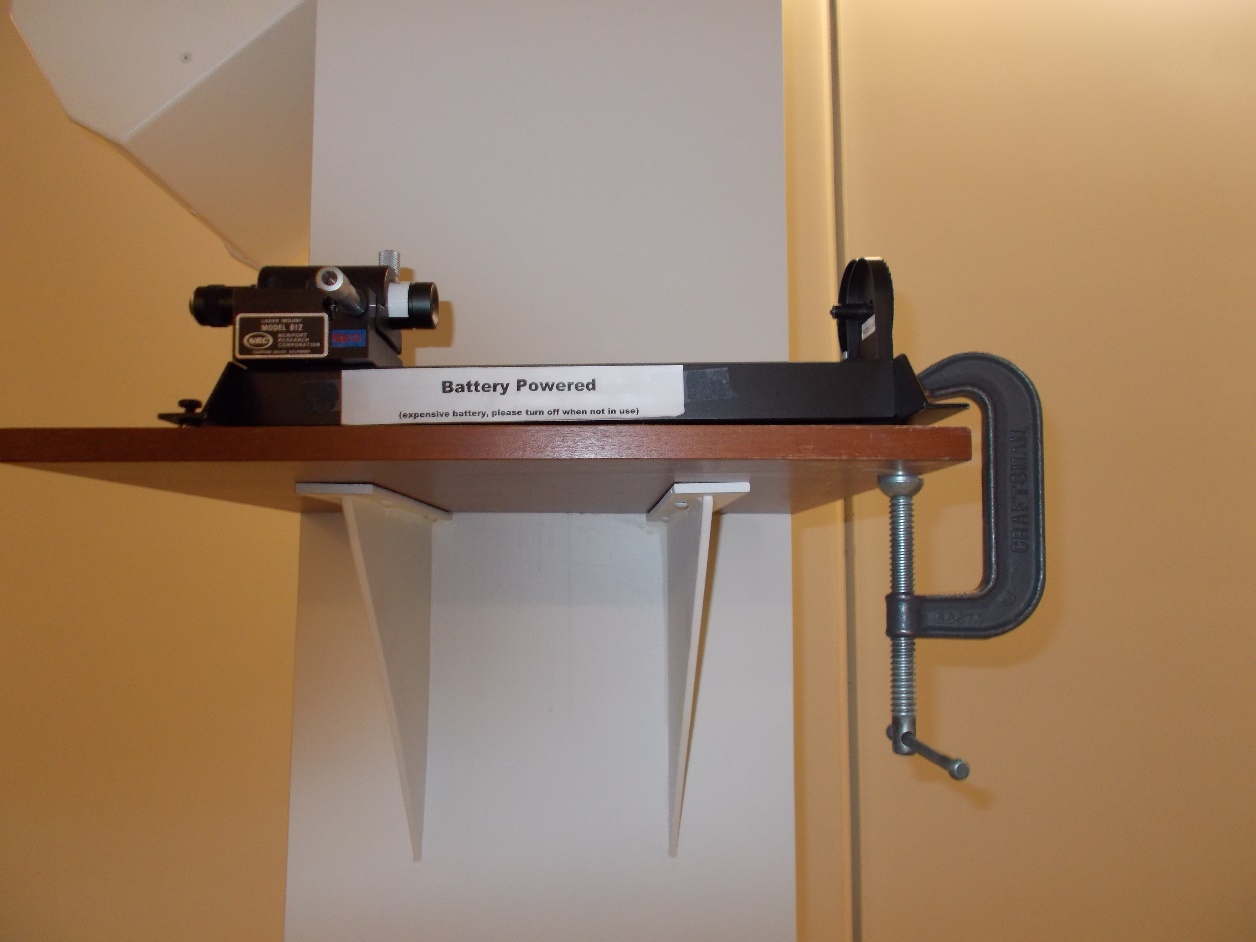 Location: Jb3, Ja6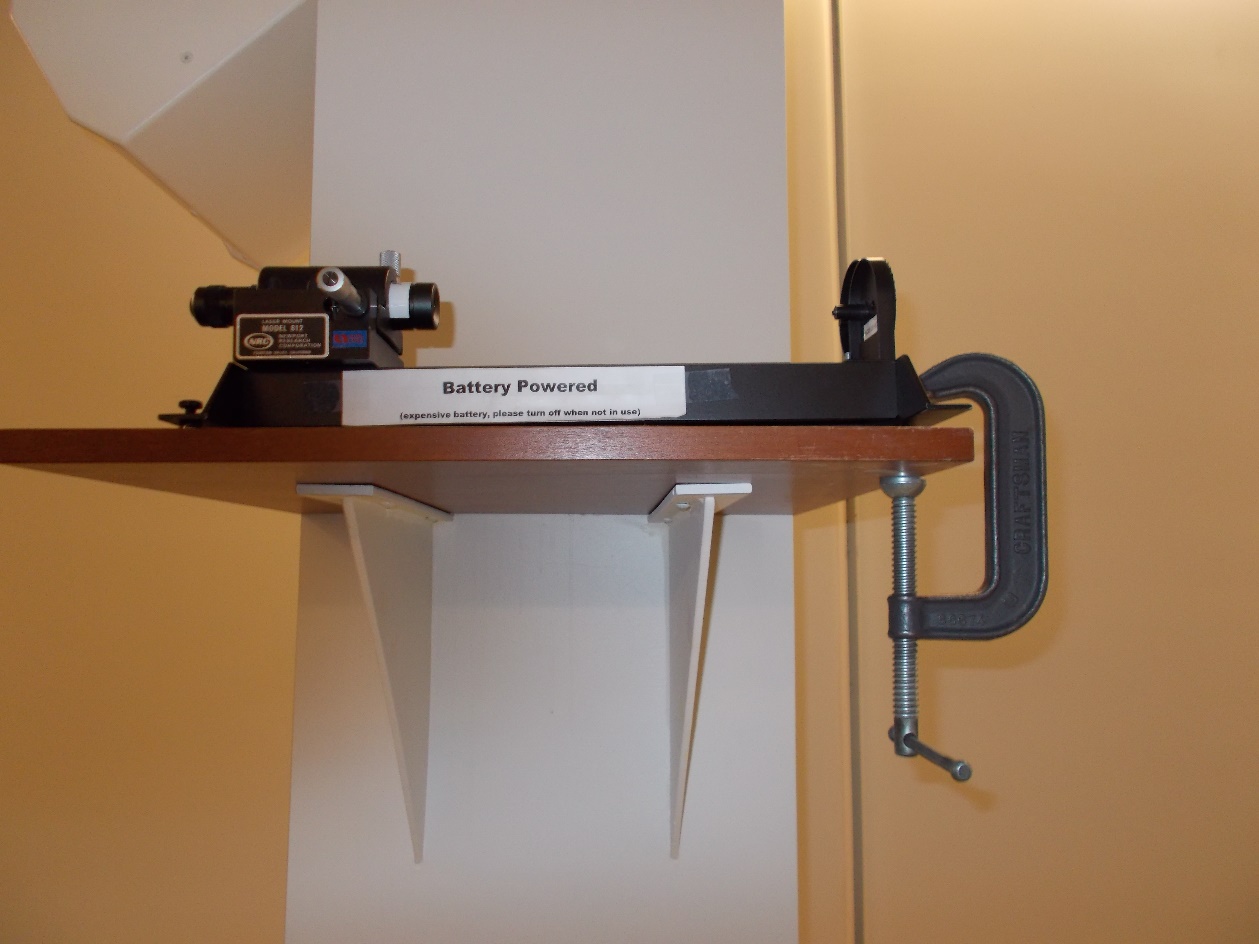 Location: Jb3, Ja6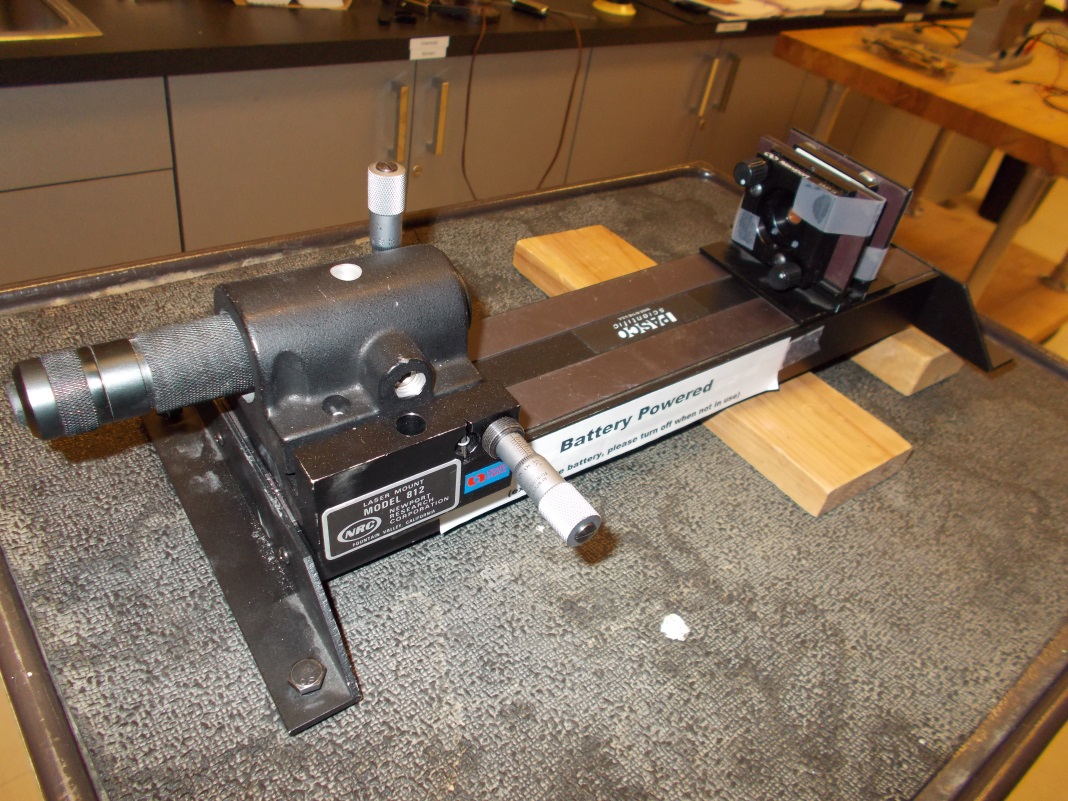 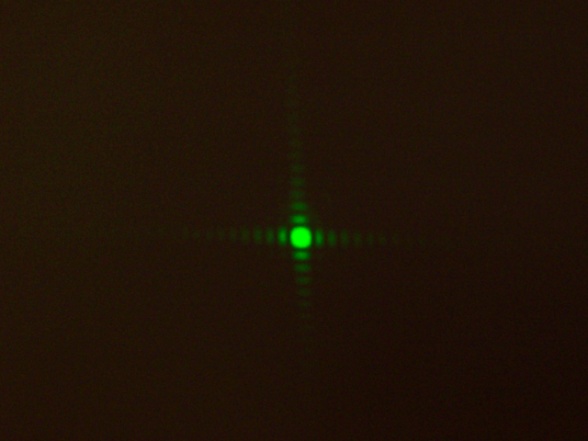 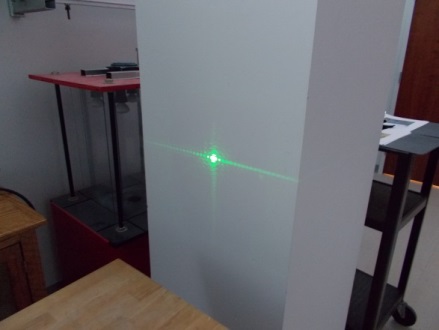 Location: Jb3, Ja6Location: Jb3, Ja6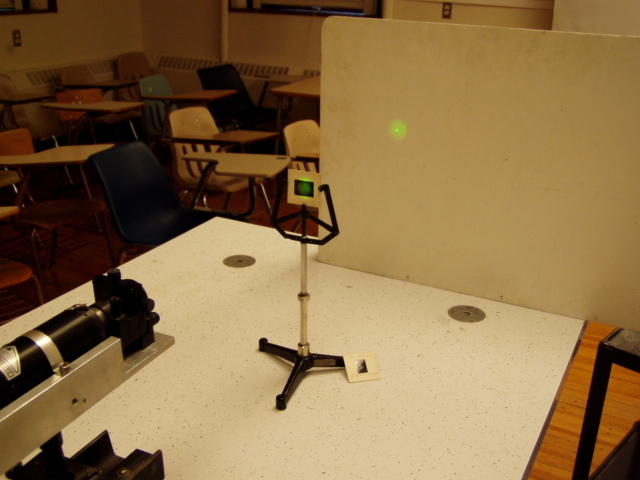 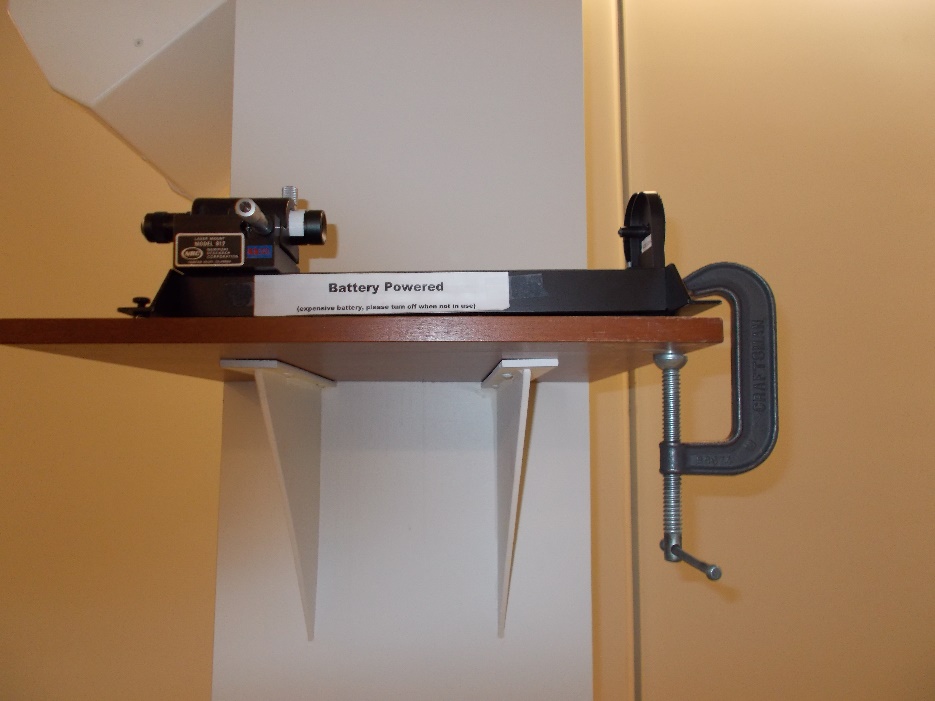 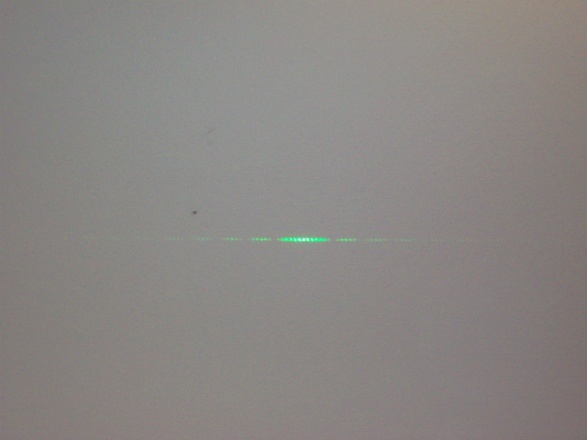 Location: Jb4, Ja6  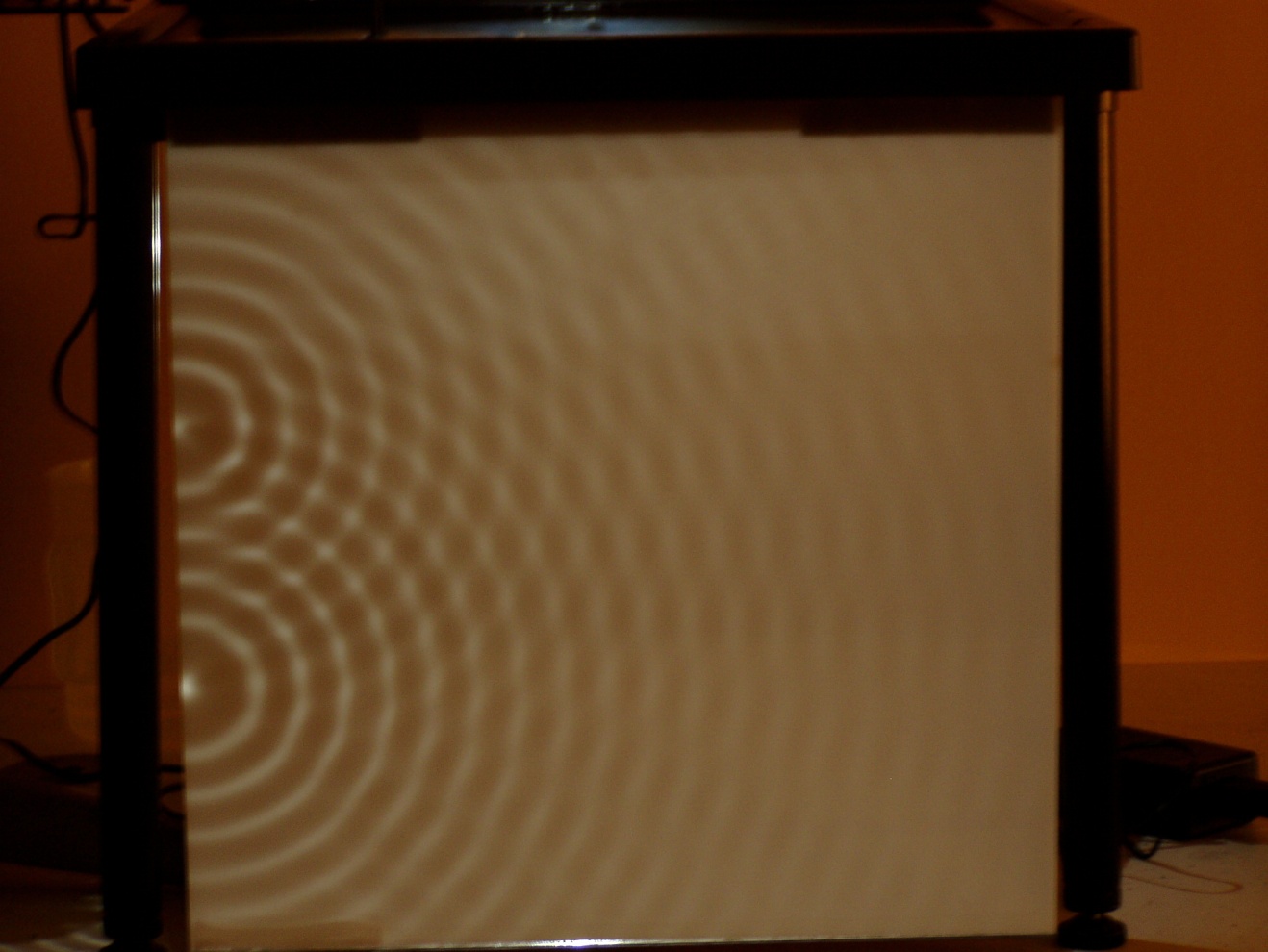 Location: Fb4 Location: Ia7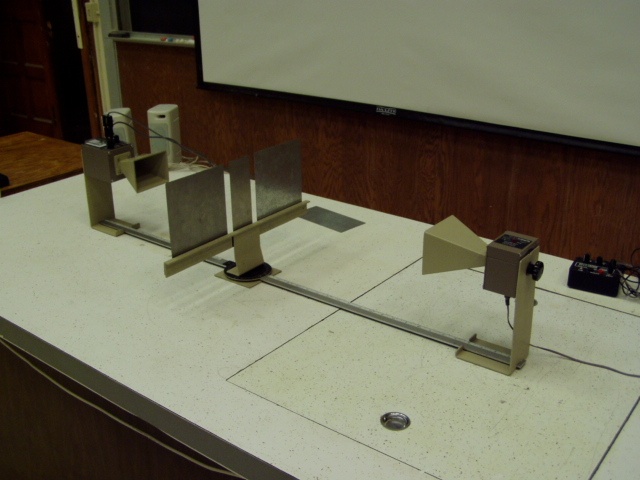 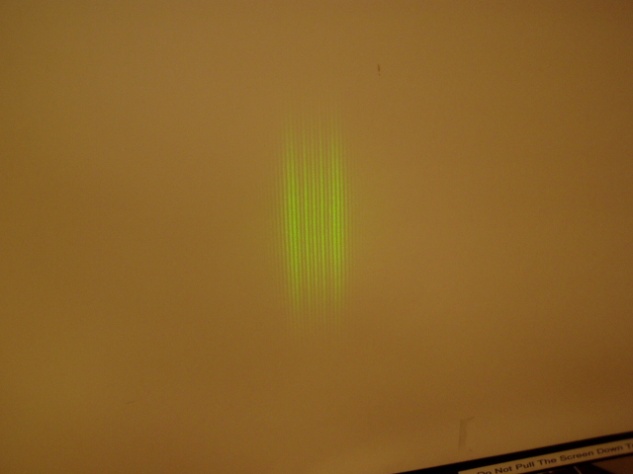 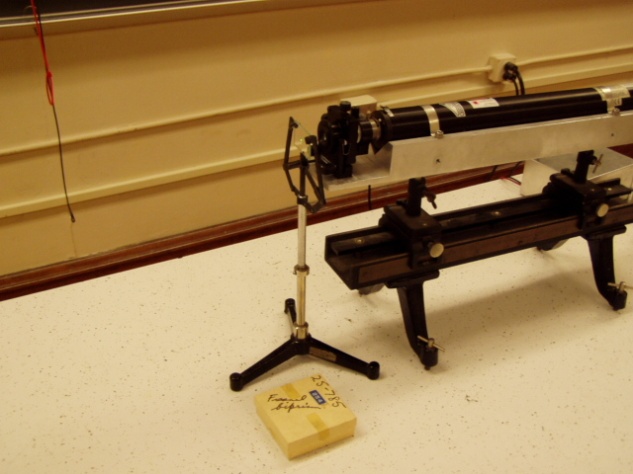 Location: Jb4, Ja6, Optics Table Cart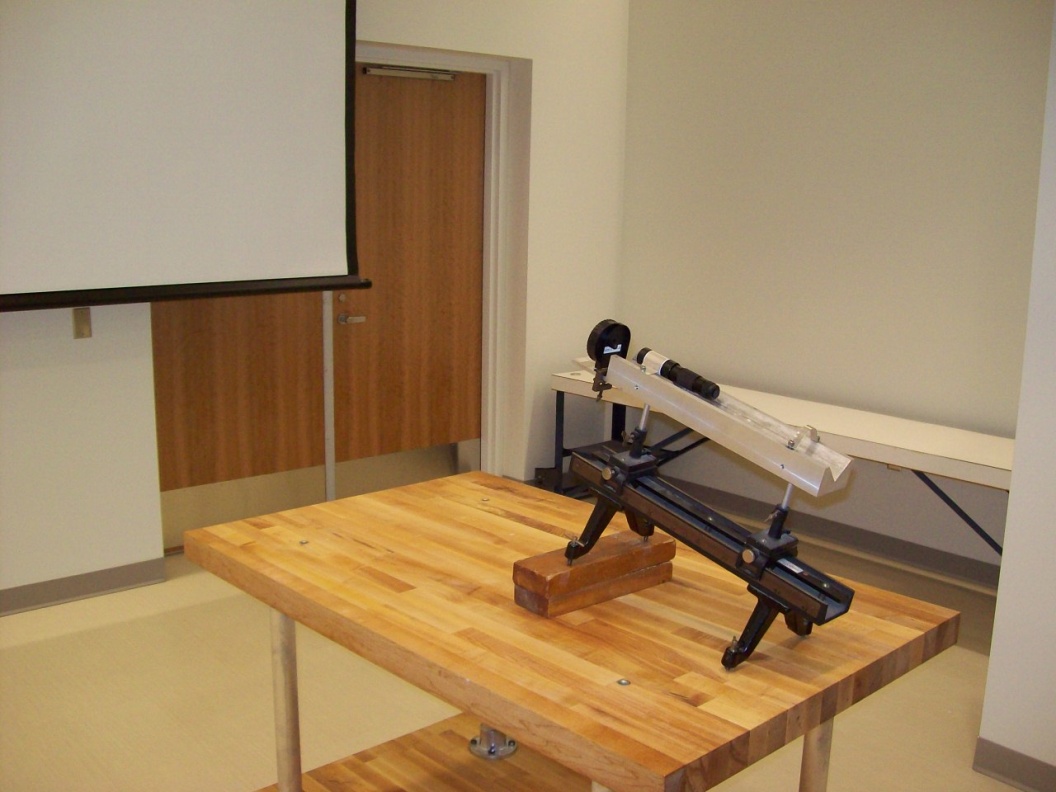 Location: Jb4, Ja6Location: Jb4, Ja6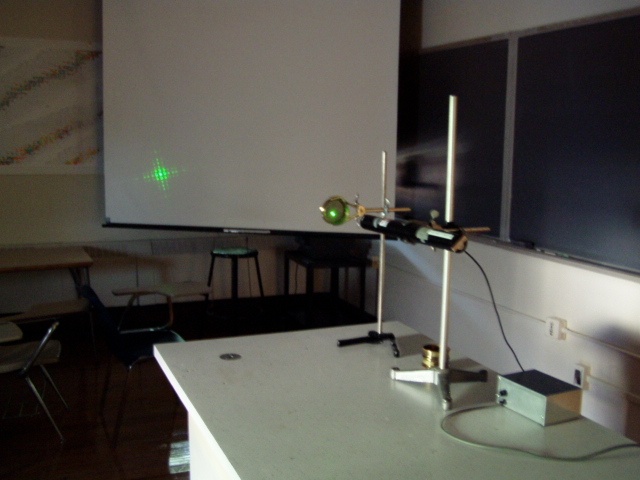 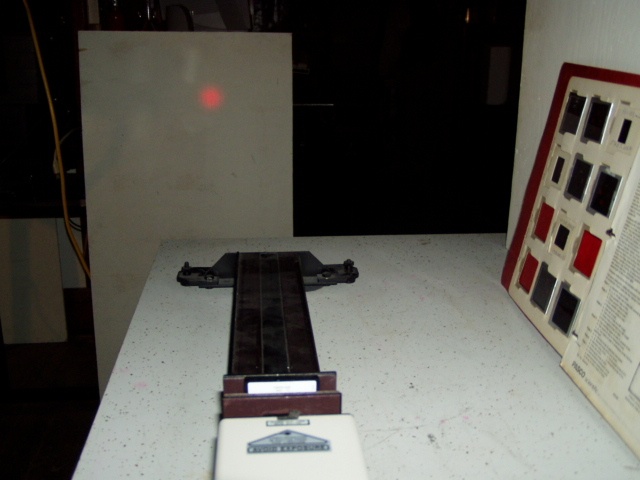 Location: Jb4, Jd2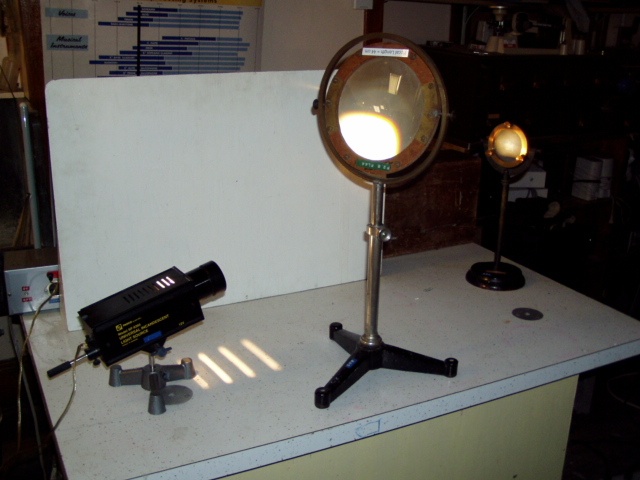 Location: Id1, Jb4, Jd3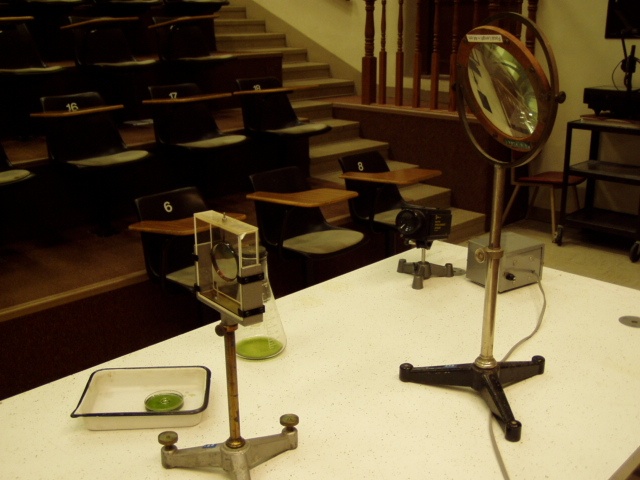 Location: Id1, Jb4, Jd3Location: Jb3, Ka2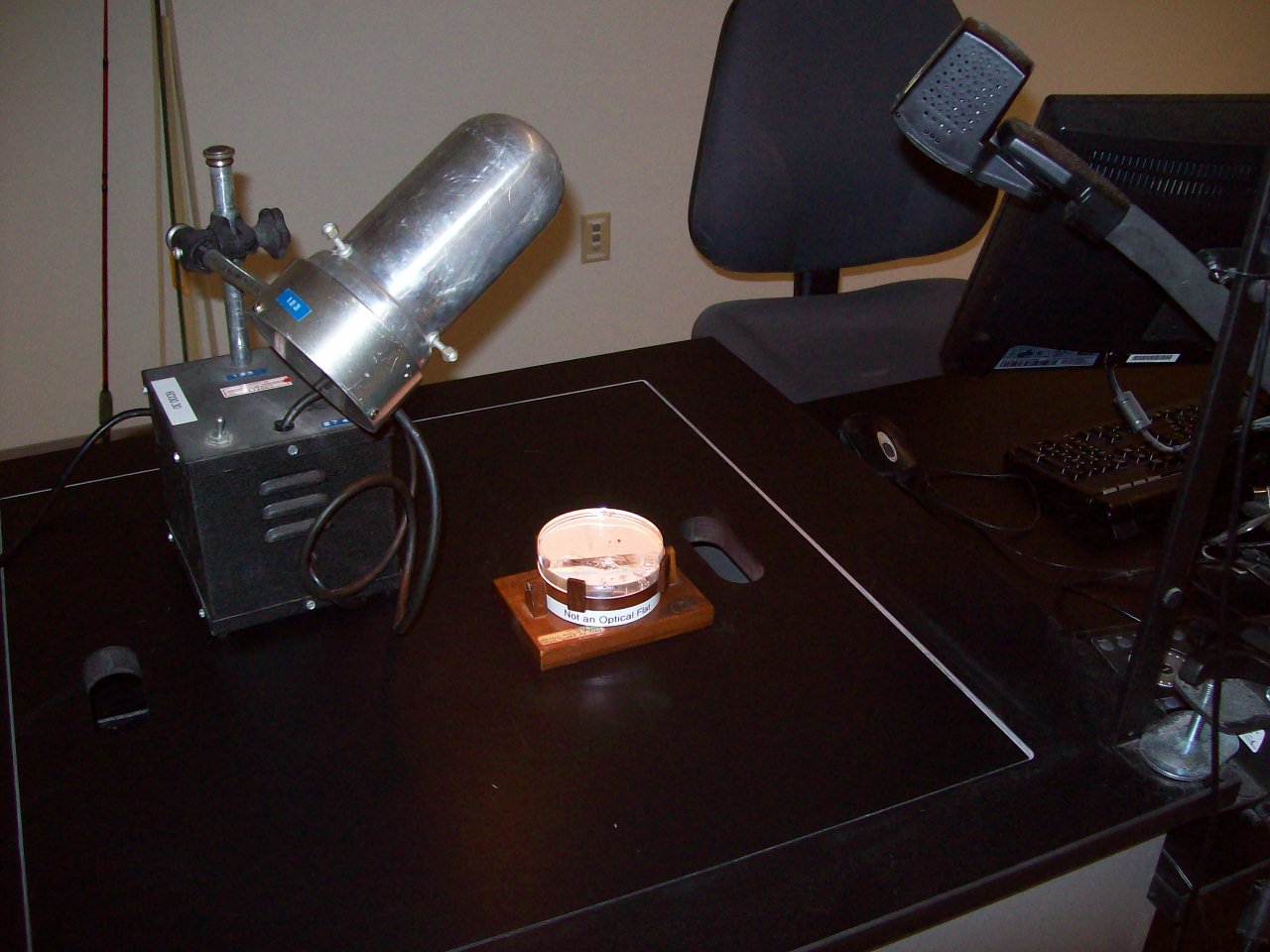 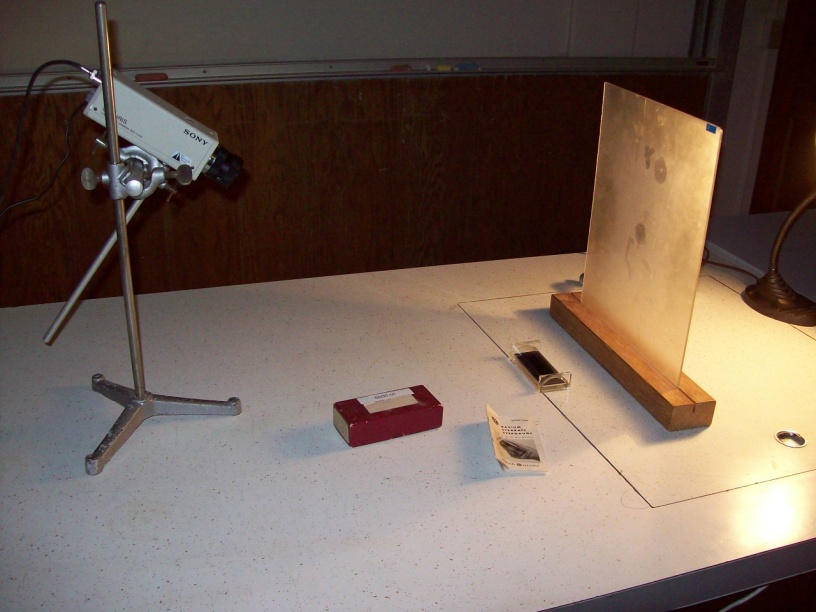 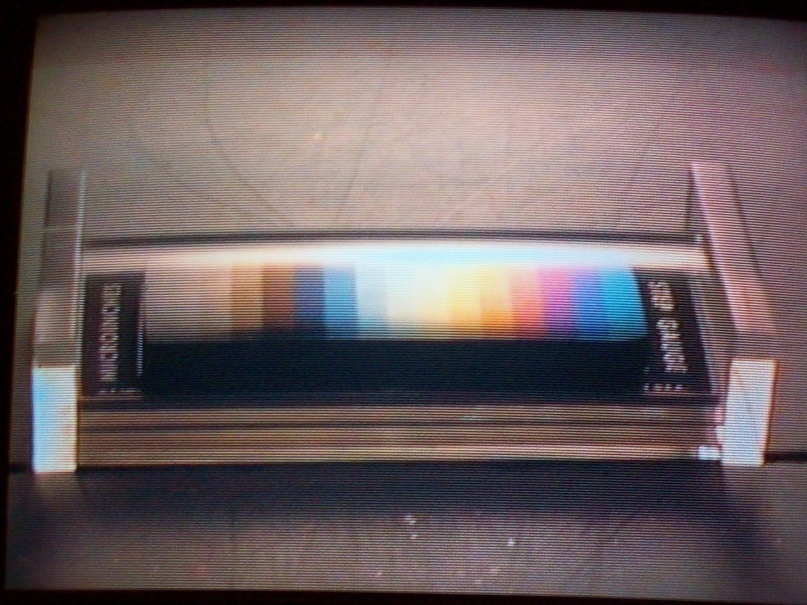 Location: Jb4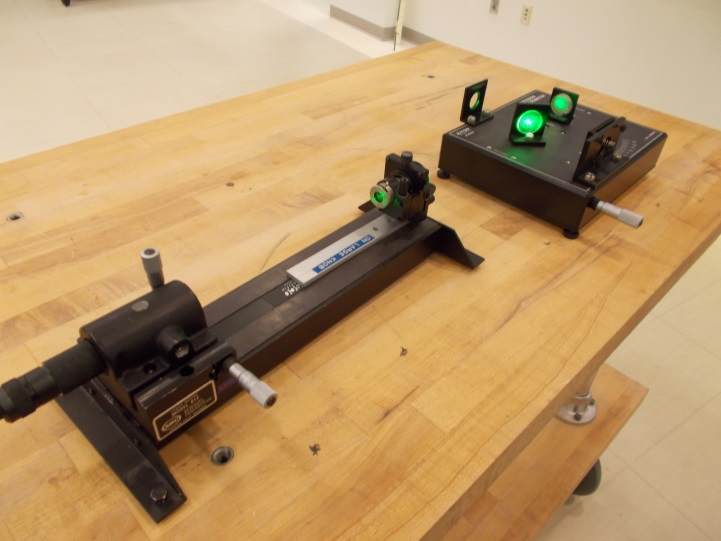 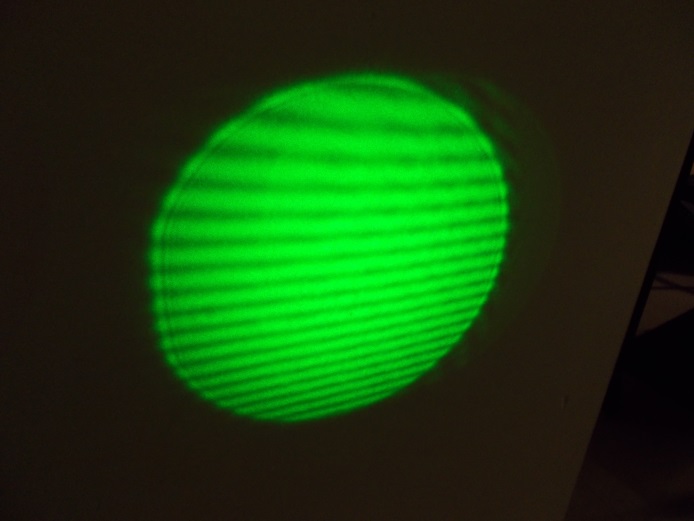 Location: Optics Table Cabinet, Jb5, Ja6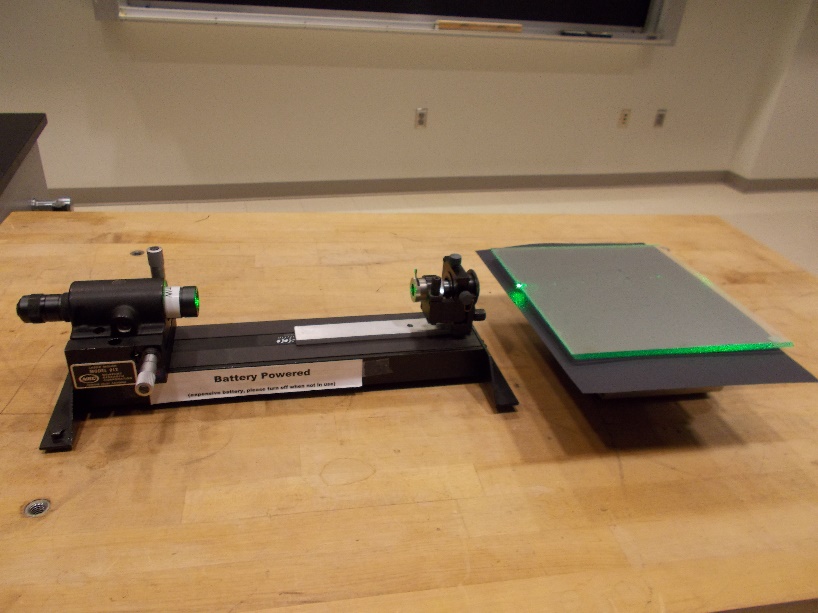 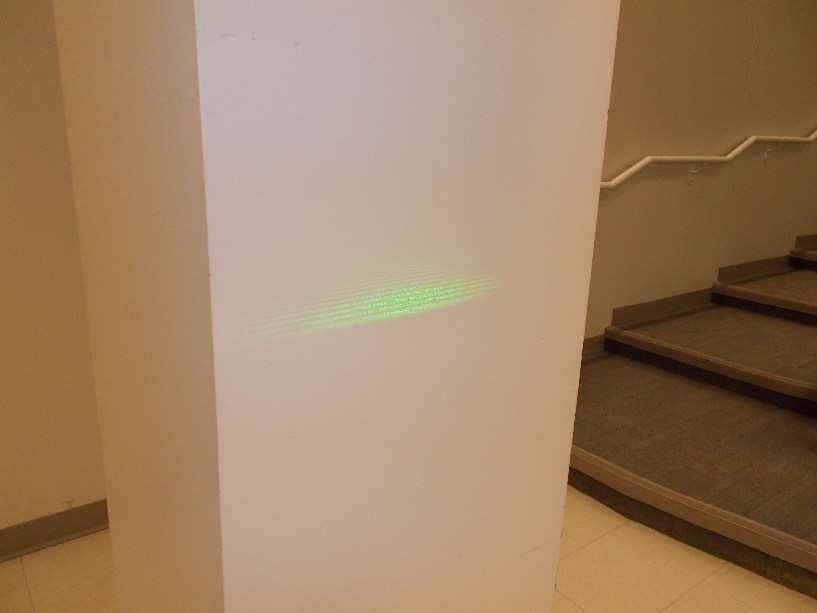 Location: Id3, Jb3, 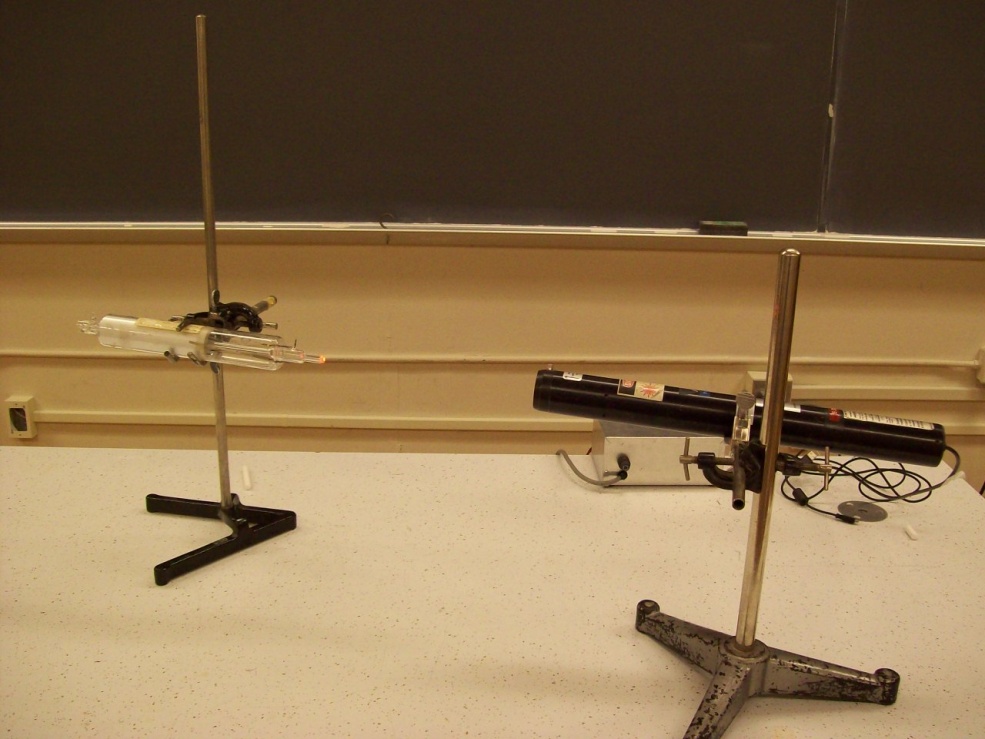 Location: Ia1, Ja6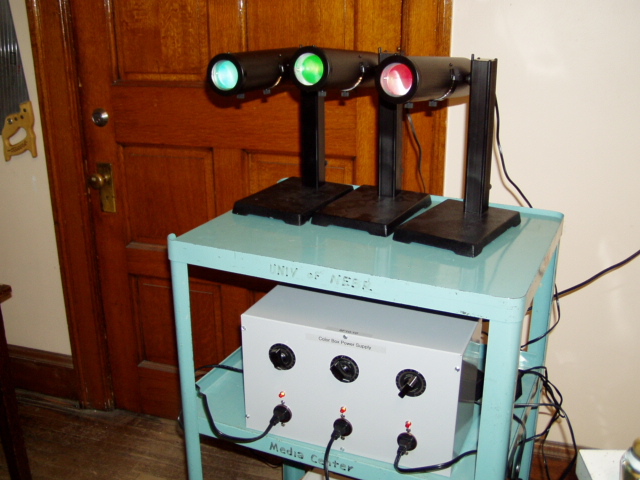 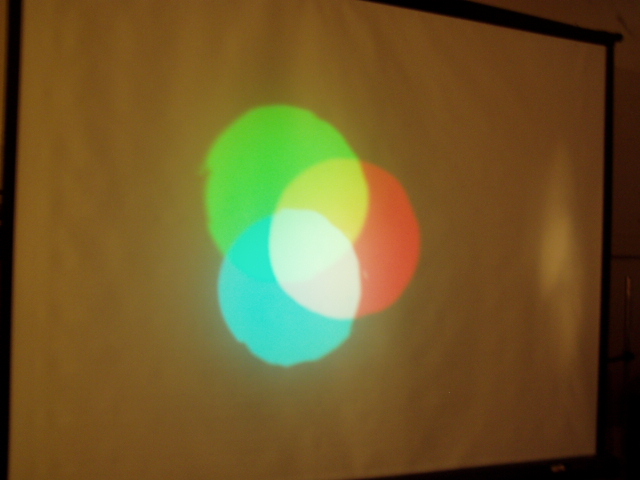 Location: Jb6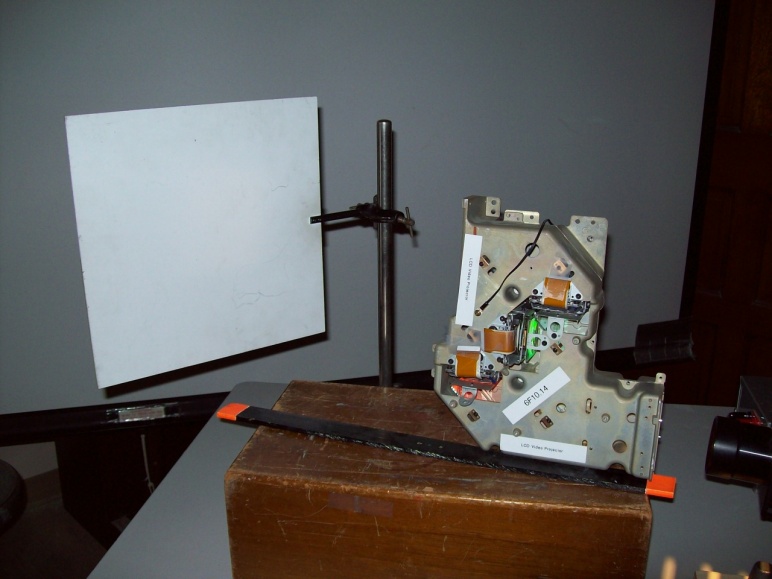 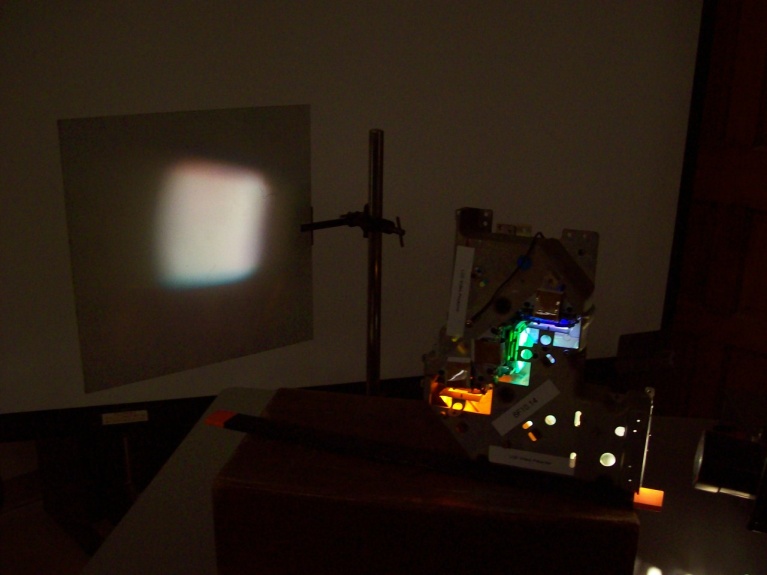 Location: Jb6 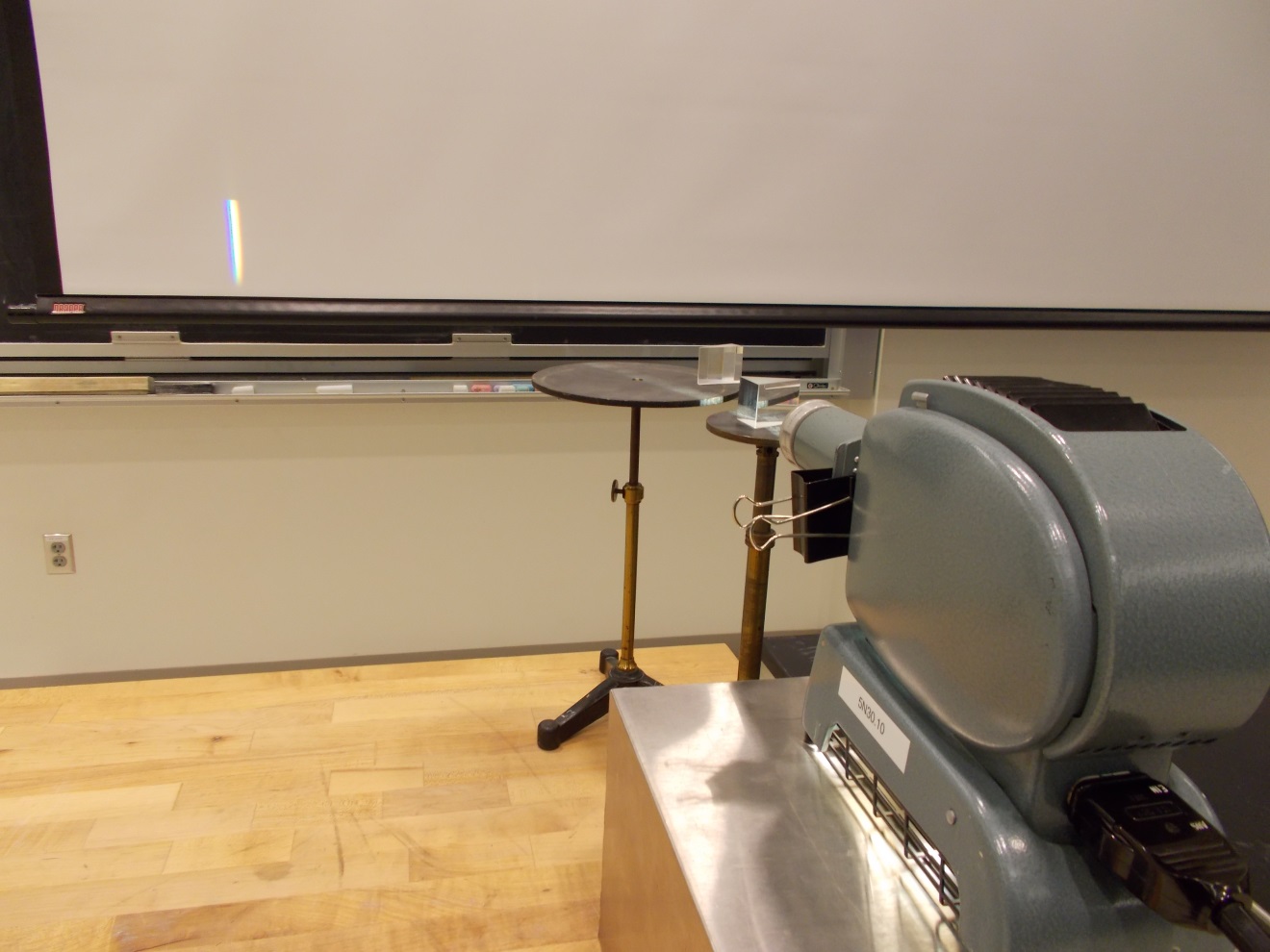 Location: Ib1, Jb3, Jc1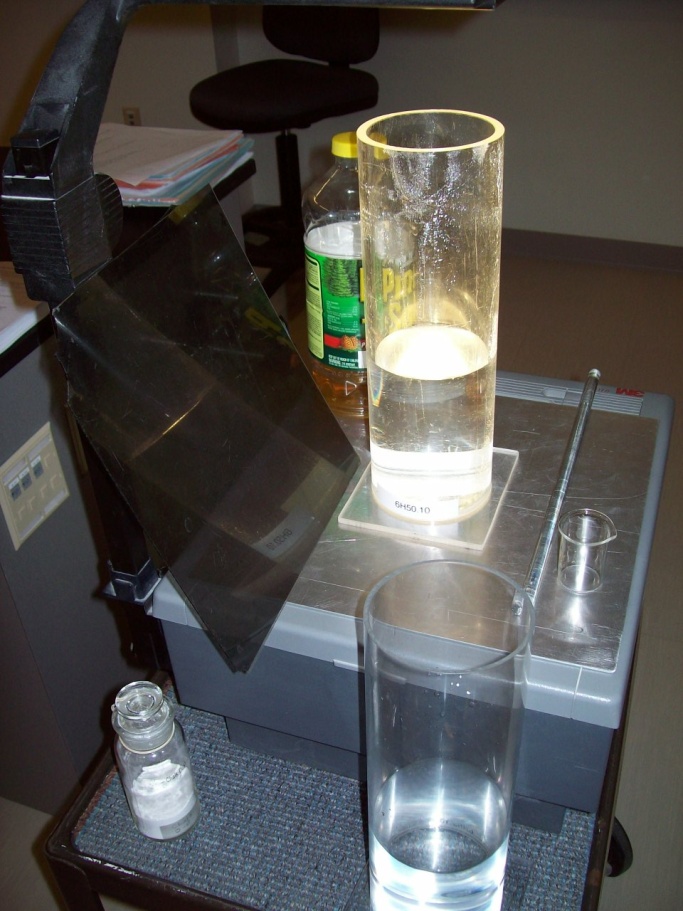 Location: Jc2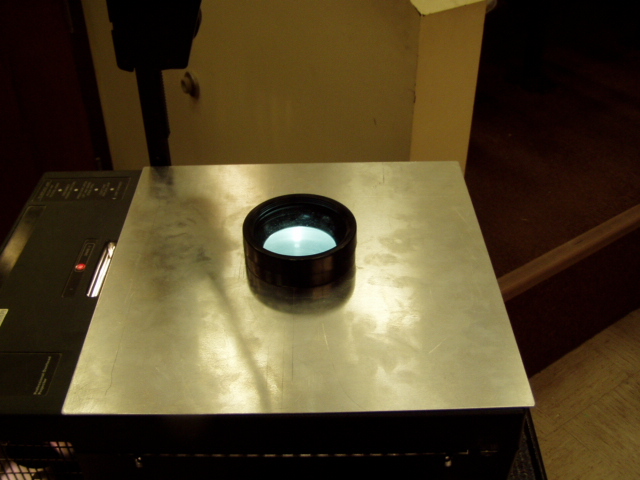 Location: Jc3, Ja5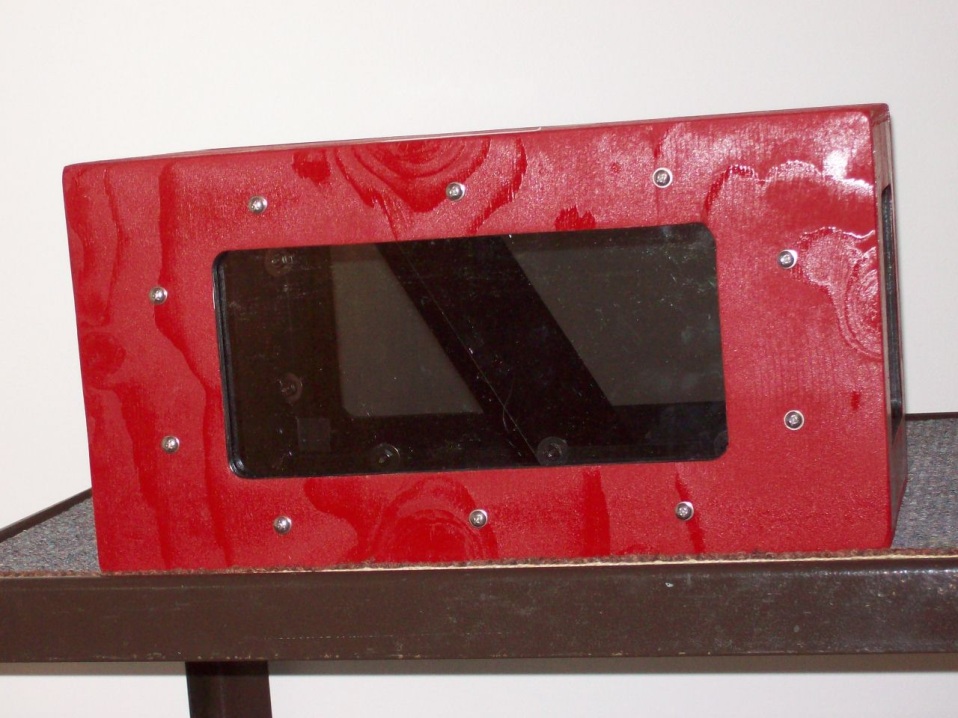 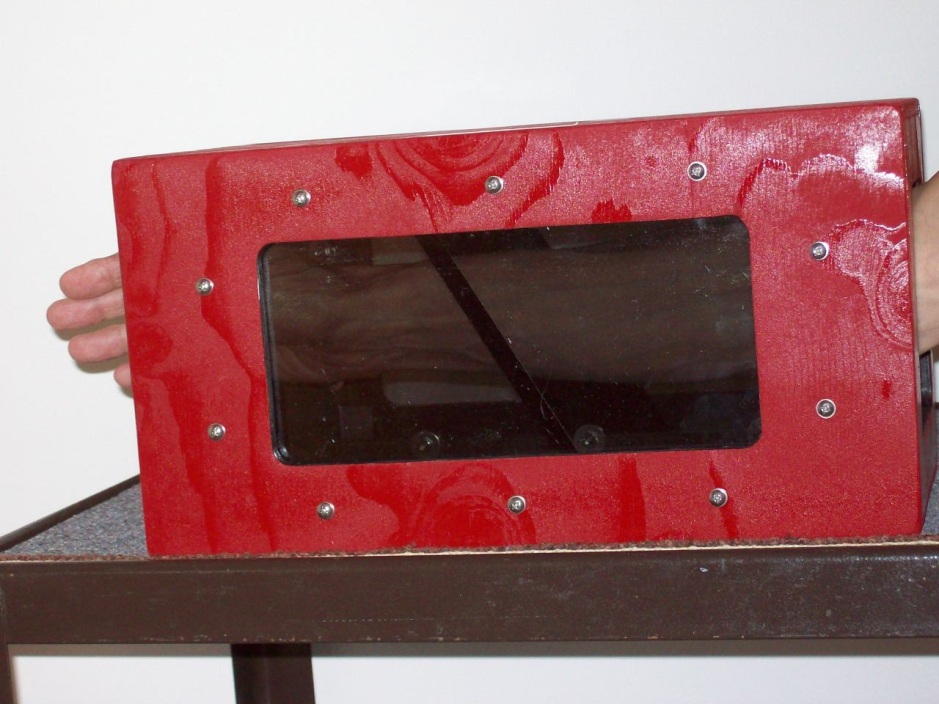 Jc3Location: Ia7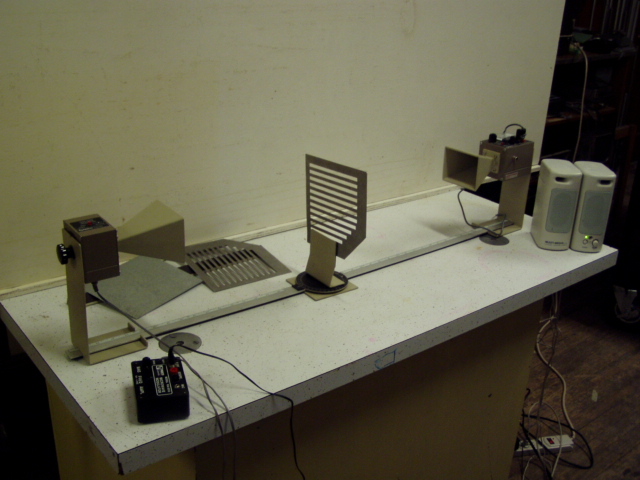 Location: Jc3, Jd3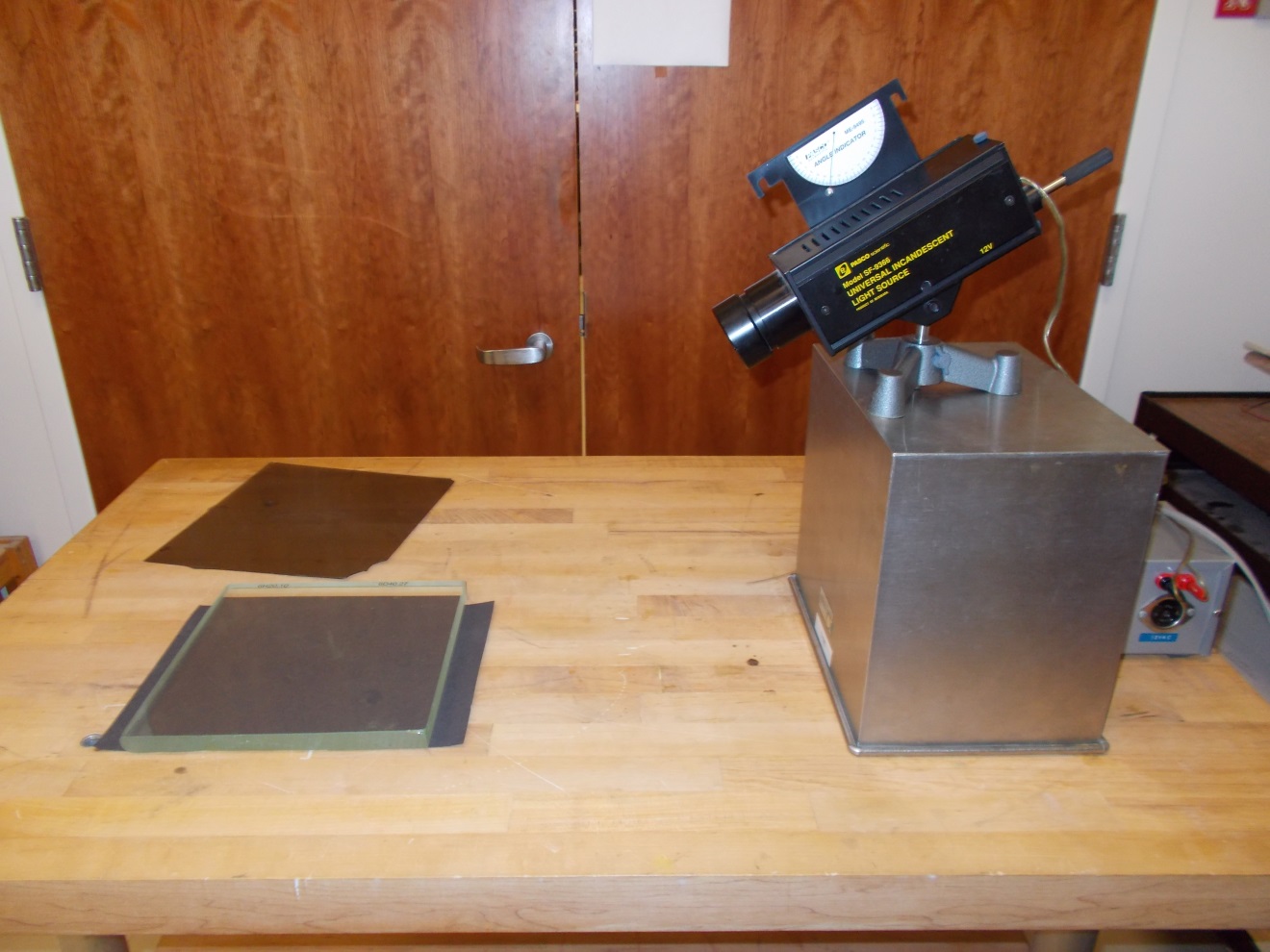 Location: Ja6, Jc3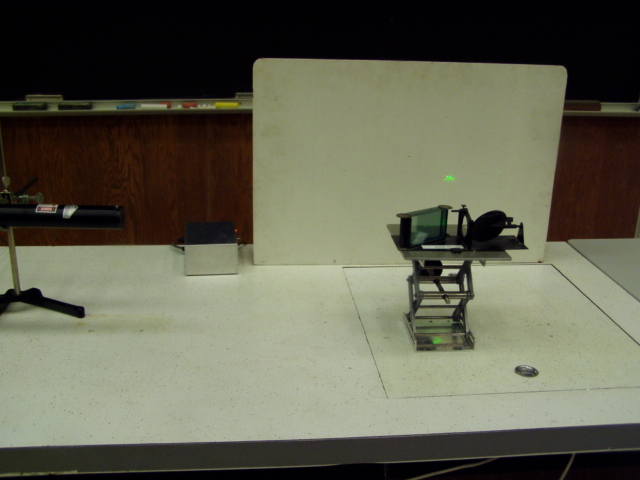 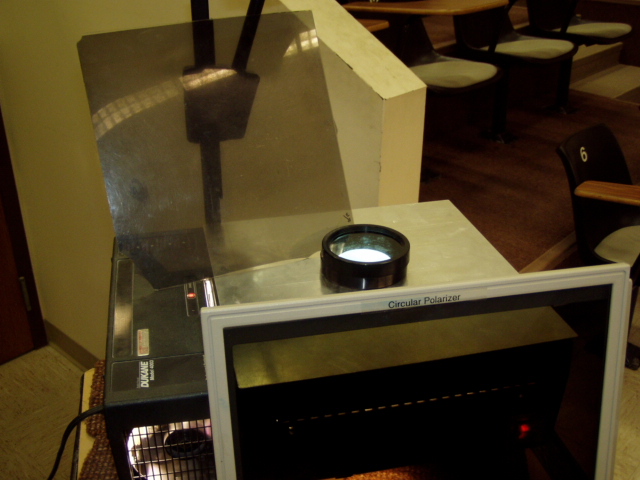 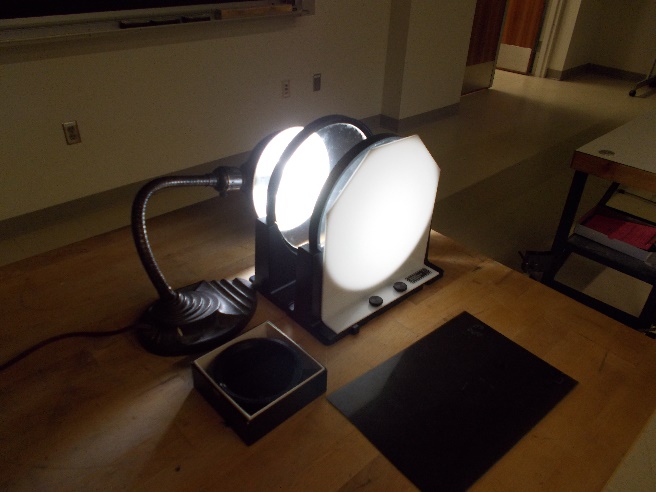 Location: Jc2, Jc3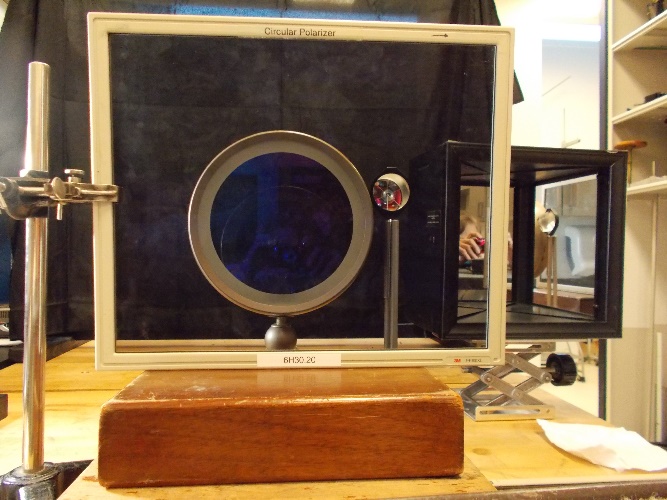 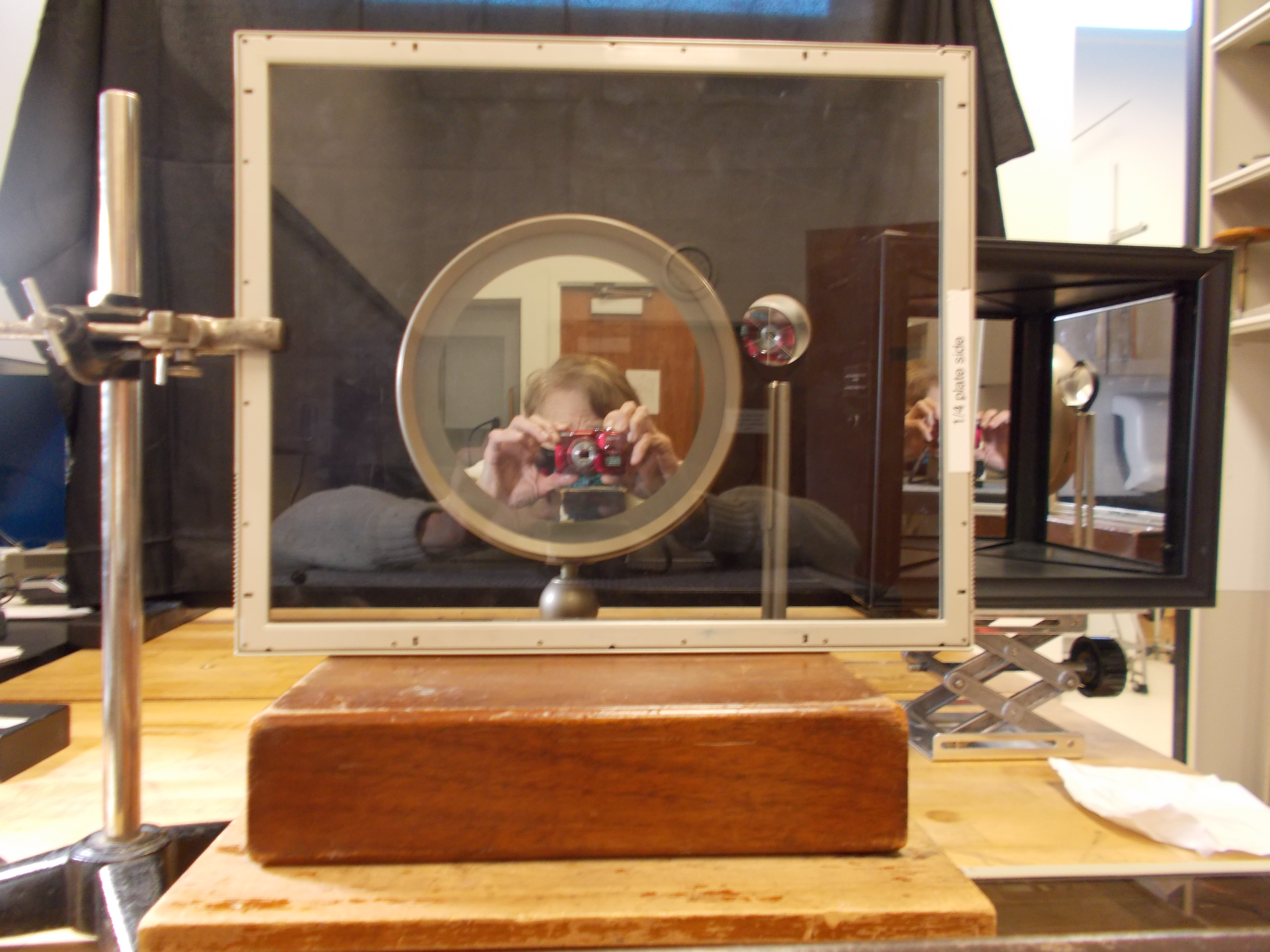 Location: Id5, Jc3 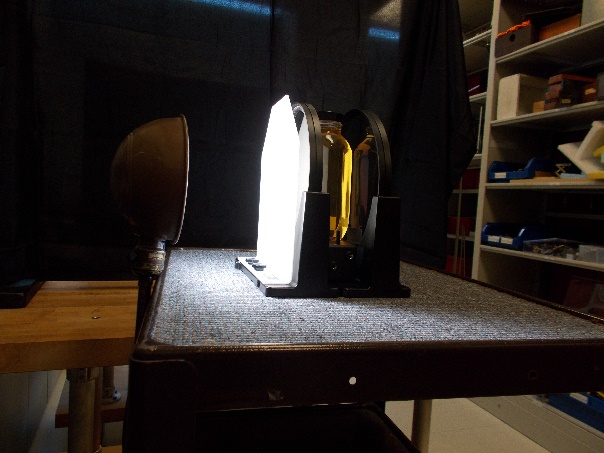 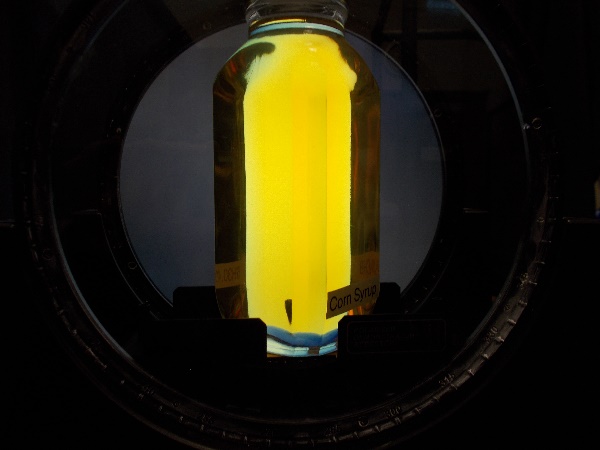 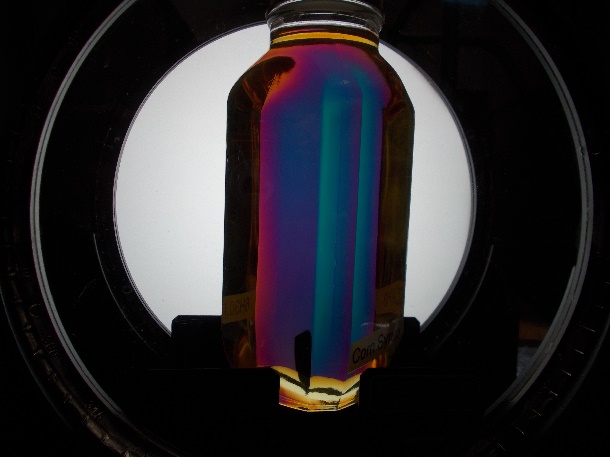 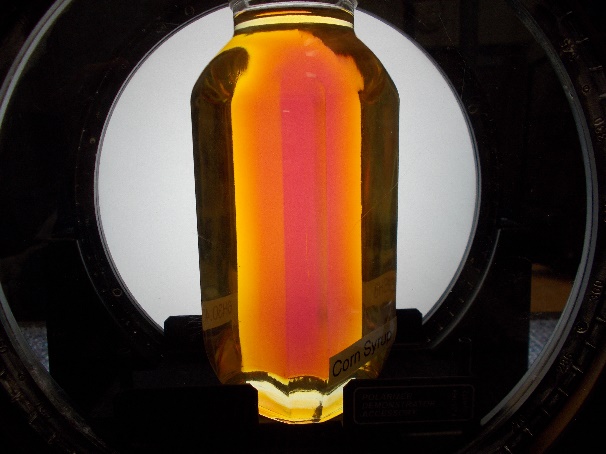 Location: Jc2, Jc4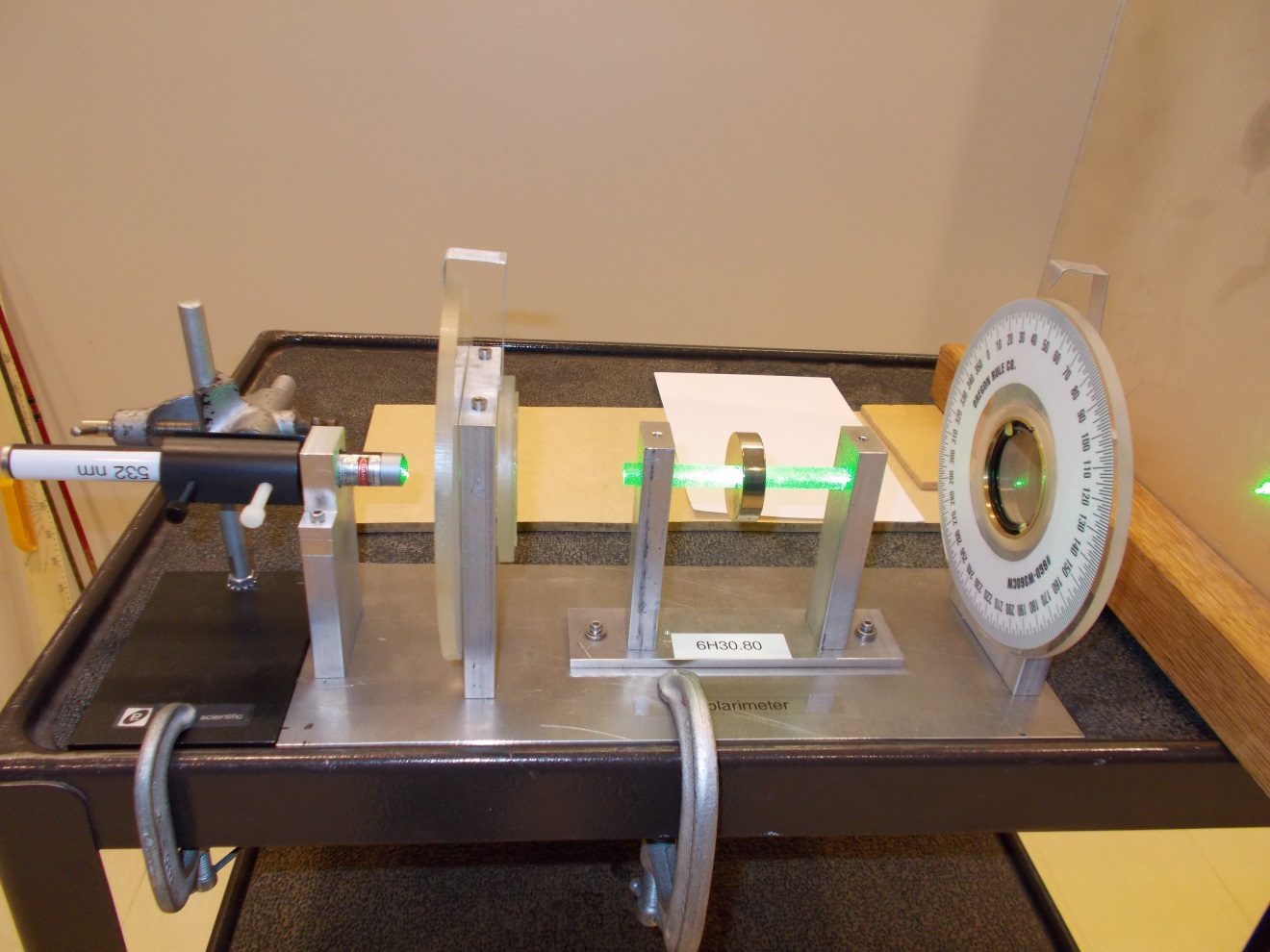 Jc2Location: Jc4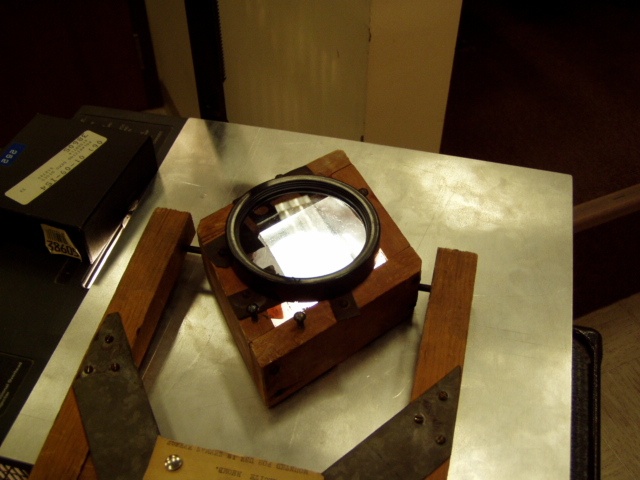 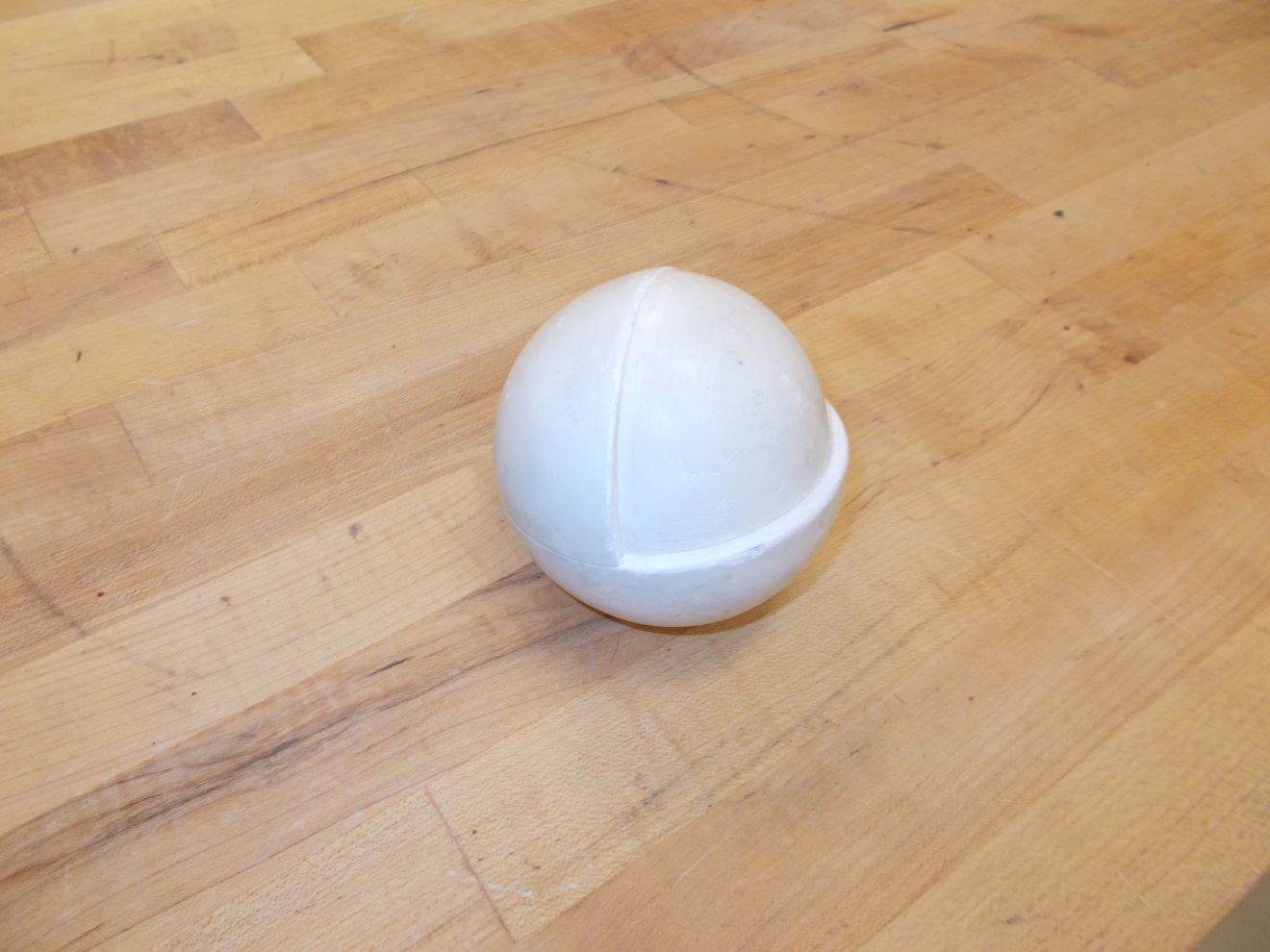 Location: Jc3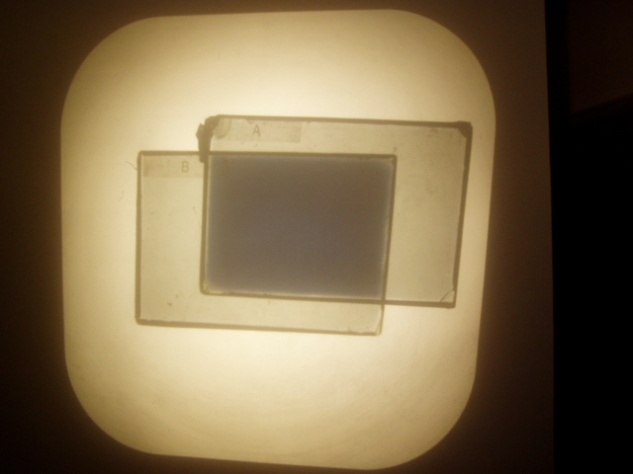 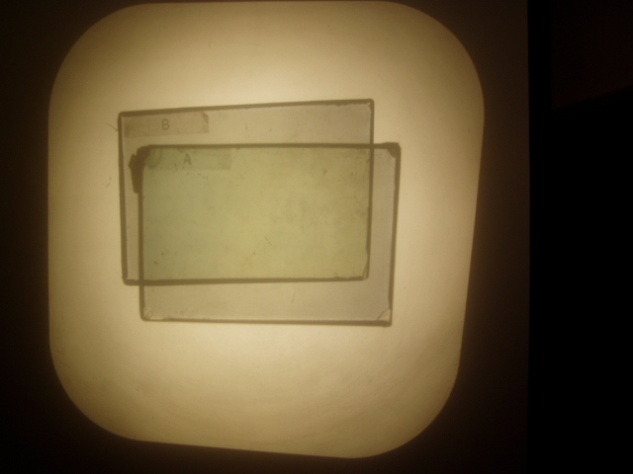 Location: Jc3Location: Jc3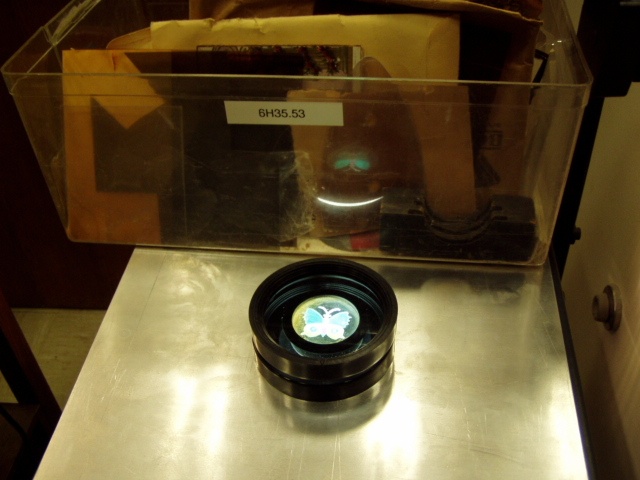 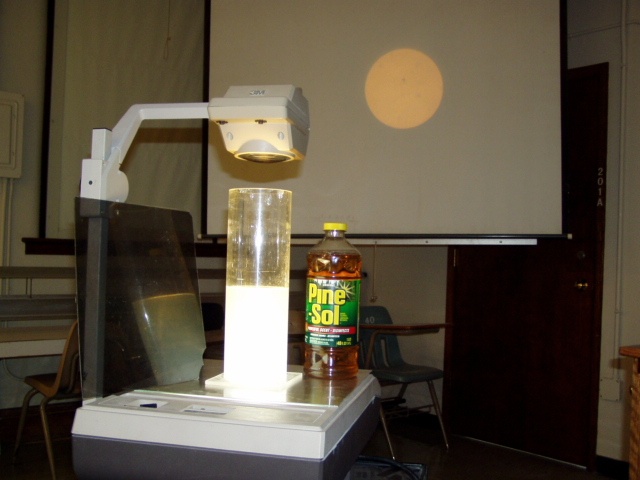 Location: Jc2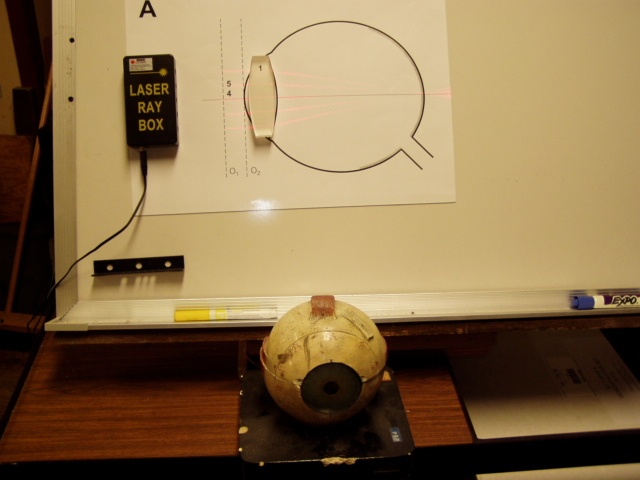 Location: Blackboard Optics Cart, Jc5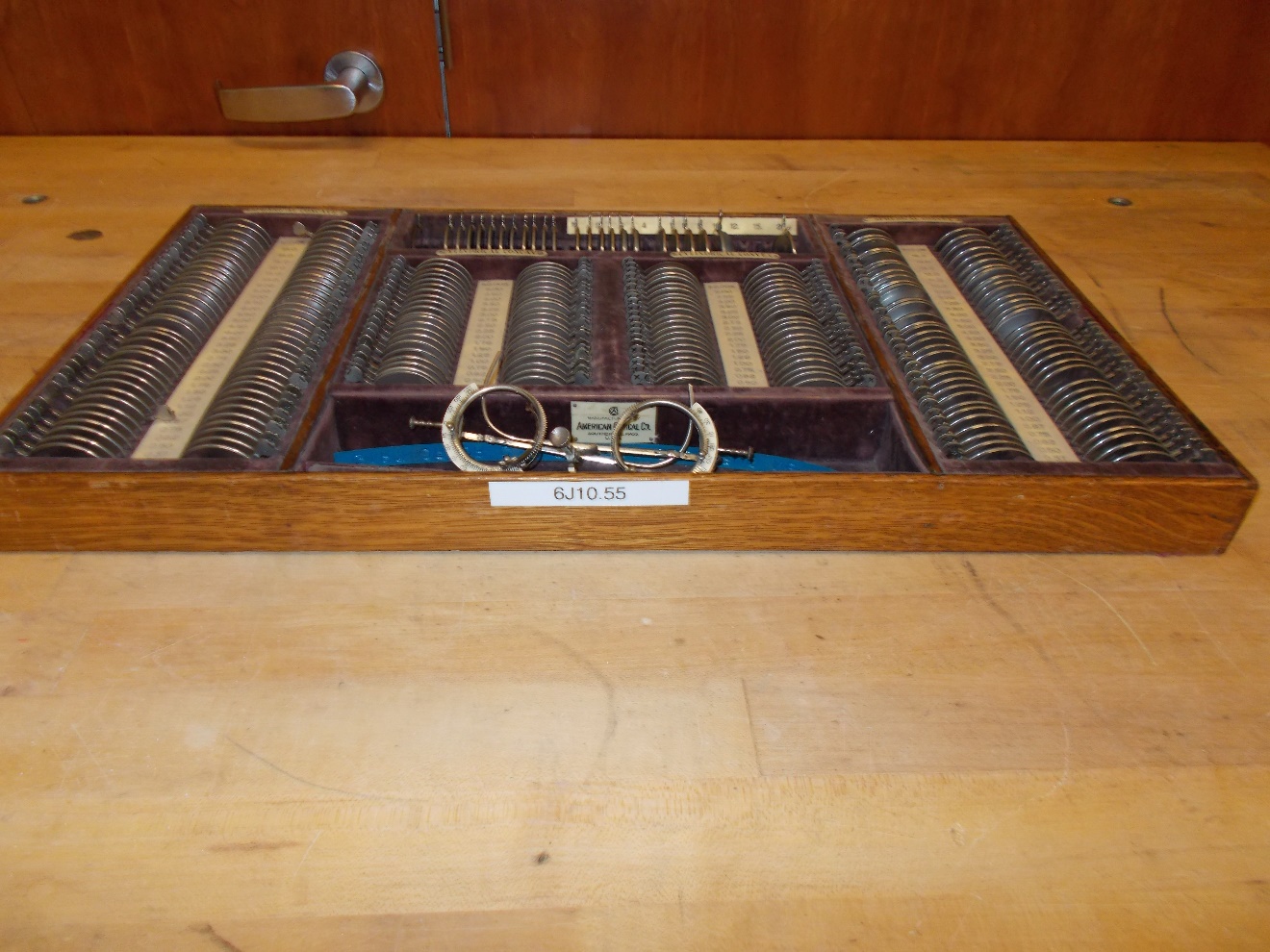 Location: Jc5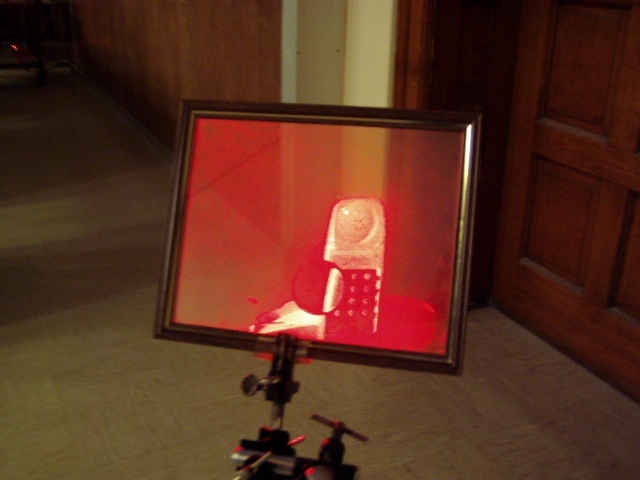 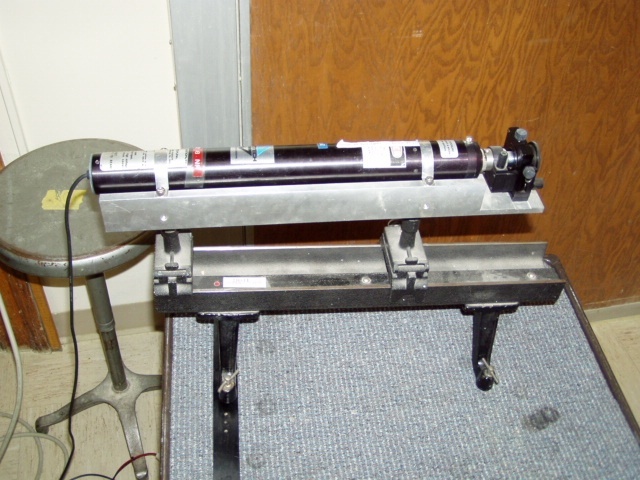 Location: Ja6, Jc6, Optics Table Cart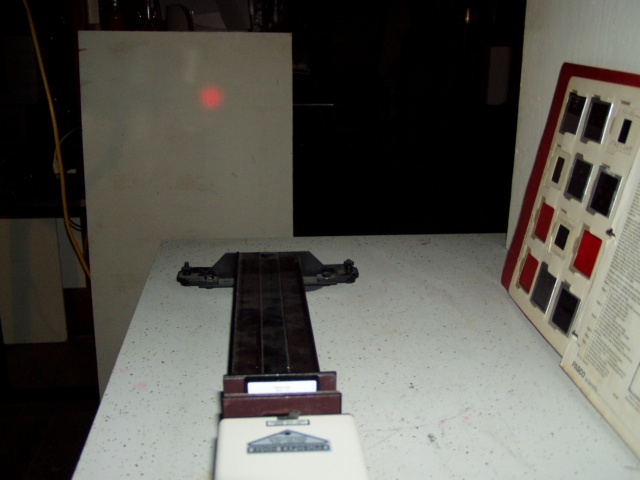 Location: Jb4, Jd2ReferenceSource   M-1      Sutton      Ma-1      Freier & Anderson      M-1d      Hilton      8-2.8      Meiners      M-108      Dick & Rae      1A 12.01      University of Minnesota Handbook      AJP 52(1),85      American Journal of Physics      TPT 15(5),300      The Physics Teacher      Disc 01-01      The Video Encyclopedia of Physics Demonstrations      PIRA 200      Physics Instructional Resource Association      PIRA 500      PIRA 500      PIRA 1000      PIRA 1000   OPTICS6A01.10GEOMETRIC OPTICS Speed of LightSpeed of LightSpeed of LightSpeed of LightSpeed of LightSpeed of LightA pulsed IR laser, a couple of photodiodes and a retro-reflector are used with a fast scope to measure the speed of light. The scope settings are stores in a file on the scope. An IR sensitive card can be used to show the beam.A pulsed IR laser, a couple of photodiodes and a retro-reflector are used with a fast scope to measure the speed of light. The scope settings are stores in a file on the scope. An IR sensitive card can be used to show the beam.OPTICS6A02.15GEOMETRIC OPTICS Straight Line Propagation Straight Line Propagation Straight Line Propagation Shadows Shadows Shadows Use a point source to cast sharp shadows.Use a point source to cast sharp shadows.OPTICS6A02.35GEOMETRIC OPTICS Straight Line Propagation Straight Line Propagation Straight Line Propagation Chalk Dust Chalk Dust Chalk Dust Use chalk dust to make a laser beam visible.Use chalk dust to make a laser beam visible.OPTICS6A10.18GEOMETRIC OPTICS Reflection from Flat SurfacesReflection from Flat SurfacesReflection from Flat SurfacesMicrowave Reflection Microwave Reflection Microwave Reflection Reflect a microwave beam off of a metal plate into receiver.Reflect a microwave beam off of a metal plate into receiver.OPTICS6A10.20GEOMETRIC OPTICS Reflection from Flat SurfacesReflection from Flat SurfacesReflection from Flat SurfacesDiffuse and Specular Reflection Diffuse and Specular Reflection Diffuse and Specular Reflection Use the blackboard optics equipment to show specular reflection off of a mirror then replace the mirror with a sheet of paper.Use the blackboard optics equipment to show specular reflection off of a mirror then replace the mirror with a sheet of paper.OPTICS6A10.25GEOMETRIC OPTICS Reflection from Flat SurfacesReflection from Flat SurfacesReflection from Flat SurfacesRipple Tank Reflection Ripple Tank Reflection Ripple Tank Reflection A barrier in a ripple tank reflects plain waves. This can also be done with a point source to illustrate image formation in a plain mirror.A barrier in a ripple tank reflects plain waves. This can also be done with a point source to illustrate image formation in a plain mirror.OPTICS6A10.30GEOMETRIC OPTICS Reflection from Flat SurfacesReflection from Flat SurfacesReflection from Flat SurfacesCorner Reflection Corner Reflection Corner Reflection Look at your image in a corner mirror. Also use the TV camera to look into a corner reflector.Look at your image in a corner mirror. Also use the TV camera to look into a corner reflector.OPTICS6A10.40GEOMETRIC OPTICS Reflection from Flat SurfacesReflection from Flat SurfacesReflection from Flat SurfacesAngled Mirrors Angled Mirrors Angled Mirrors Two hinged mirrors show multiple images of an object placed between them.Two hinged mirrors show multiple images of an object placed between them.OPTICS6A10.45GEOMETRIC OPTICS Reflection from Flat SurfacesReflection from Flat SurfacesReflection from Flat SurfacesParallel Mirrors Parallel Mirrors Parallel Mirrors An infinite number of images are formed with a light bulb between parallel mirrors.An infinite number of images are formed with a light bulb between parallel mirrors.OPTICS6A10.50GEOMETRIC OPTICS Reflection from Flat SurfacesReflection from Flat SurfacesReflection from Flat SurfacesFull View Mirror Full View Mirror Full View Mirror A mirror is covered with paper so that a person can just see their entire height.A mirror is covered with paper so that a person can just see their entire height.OPTICS6A10.65GEOMETRIC OPTICS Reflection from Flat SurfacesReflection from Flat SurfacesReflection from Flat SurfacesMirror Box Mirror Box Mirror Box “Pepper’s Ghost”, an old stage illusion. As the light on the subjects face is dimmed another light on a plastic skull brightens causing an apparent metamorphosis.“Pepper’s Ghost”, an old stage illusion. As the light on the subjects face is dimmed another light on a plastic skull brightens causing an apparent metamorphosis.OPTICS6A20.10GEOMETRIC OPTICS Reflection from Curved SurfacesReflection from Curved SurfacesReflection from Curved SurfacesBlackboard Optics - Curved Mirrors Blackboard Optics - Curved Mirrors Blackboard Optics - Curved Mirrors 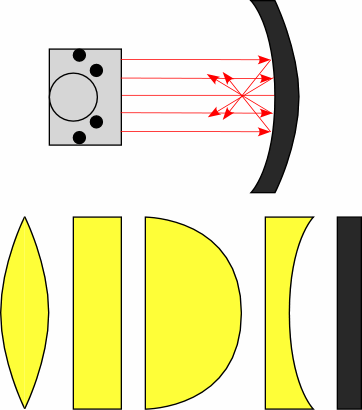 Shine parallel beams at convex and concave mirrors. Use the Blackboard optics for two dimensional representations. Shine parallel beams at convex and concave mirrors. Use the Blackboard optics for two dimensional representations. OPTICS6A20.15GEOMETRIC OPTICS Reflection from Curved SurfacesReflection from Curved SurfacesReflection from Curved SurfacesParallel Lasers and Curved Mirrors Parallel Lasers and Curved Mirrors Parallel Lasers and Curved Mirrors Shine parallel beams at convex and concave mirrors. Shine parallel beams at convex and concave mirrors. OPTICS6A20.30GEOMETRIC OPTICS Reflection from Curved SurfacesReflection from Curved SurfacesReflection from Curved SurfacesLamp in the Socket Lamp in the Socket Lamp in the Socket The image of a hidden light bulb is projected at the location of an empty socket.The image of a hidden light bulb is projected at the location of an empty socket.OPTICS6A20.35GEOMETRIC OPTICS Reflection from Curved SurfacesReflection from Curved SurfacesReflection from Curved SurfacesOptic Mirage Optic Mirage Optic Mirage Two concave mirrors face each other. Images of objects resting on the bottom mirror appear at the center hole of the top mirror.Two concave mirrors face each other. Images of objects resting on the bottom mirror appear at the center hole of the top mirror.OPTICS6A20.40GEOMETRIC OPTICS Reflection from Curved SurfacesReflection from Curved SurfacesReflection from Curved SurfacesProjected Arrow with Mirror Projected Arrow with Mirror Projected Arrow with Mirror A converging mirror is used to project the image of an illuminated arrow on a screen. Focal Length 0.75 m, diameter 0,203 m.A converging mirror is used to project the image of an illuminated arrow on a screen. Focal Length 0.75 m, diameter 0,203 m.OPTICS6A20.45GEOMETRIC OPTICS Reflection from Curved SurfacesReflection from Curved SurfacesReflection from Curved SurfacesConcave and Convex Mirrors Concave and Convex Mirrors Concave and Convex Mirrors Large convex and concave mirrors are shown.Large convex and concave mirrors are shown.OPTICS6A40.30GEOMETRIC OPTICS Refractive IndexRefractive IndexRefractive IndexDisappearing Beaker Disappearing Beaker Disappearing Beaker 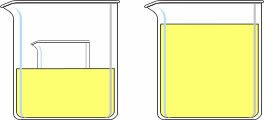 Use Johnson's baby oil or Wesson oil to make a small beaker disappear when immersed.  If the beaker has graduations or words they will appear to be floating in the liquid.  Use Johnson's baby oil or Wesson oil to make a small beaker disappear when immersed.  If the beaker has graduations or words they will appear to be floating in the liquid.  OPTICS6A40.47GEOMETRIC OPTICS Refractive IndexRefractive IndexRefractive IndexMirage with Laser Mirage with Laser Mirage with Laser A laser beam almost grazing a hot plate will show a deflection when the plate is turned on. Level the laser and aim the beam so that it just goes over the hot plate and hits the scale at “0”, In the arrangement shown the laser spot on the scale moves up about 2 cm as the plate heats up. It takes a few minutes.A laser beam almost grazing a hot plate will show a deflection when the plate is turned on. Level the laser and aim the beam so that it just goes over the hot plate and hits the scale at “0”, In the arrangement shown the laser spot on the scale moves up about 2 cm as the plate heats up. It takes a few minutes.OPTICS6A42.10GEOMETRIC OPTICS Refraction at Flat Surfaces Refraction at Flat Surfaces Refraction at Flat Surfaces Blackboard Optics - Refraction Blackboard Optics - Refraction Blackboard Optics - Refraction 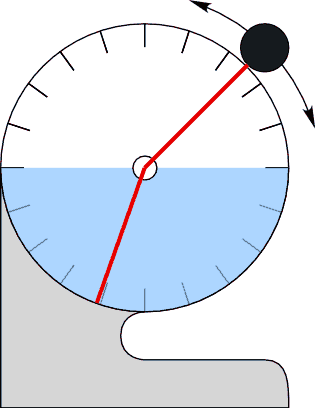 The light source can be rotated through 270 degrees to show refraction and total internal reflection for both air/plastic and plastic/air interfaces. One can also use a rectangular prism (not shown but in the supplied BBO equipment) to show refraction and internal reflection.The light source can be rotated through 270 degrees to show refraction and total internal reflection for both air/plastic and plastic/air interfaces. One can also use a rectangular prism (not shown but in the supplied BBO equipment) to show refraction and internal reflection.OPTICS6A42.20GEOMETRIC OPTICS Refraction at Flat Surfaces Refraction at Flat Surfaces Refraction at Flat Surfaces Refraction TankRefraction TankRefraction TankThe light source can be rotated through 270 degrees to show refraction and total internal reflection for both air/plastic and plastic/air interfaces. Also can be done with an aquarium tank, water and a laser.The light source can be rotated through 270 degrees to show refraction and total internal reflection for both air/plastic and plastic/air interfaces. Also can be done with an aquarium tank, water and a laser.OPTICS6A42.22GEOMETRIC OPTICS Refraction at Flat Surfaces Refraction at Flat Surfaces Refraction at Flat Surfaces Big Plastic Refraction Tank Big Plastic Refraction Tank Big Plastic Refraction Tank The light source can be rotated through 270 degrees to show refraction and total internal reflection for both air/plastic and plastic/air interfaces. Be careful using the bright (20 mw) green laser.The light source can be rotated through 270 degrees to show refraction and total internal reflection for both air/plastic and plastic/air interfaces. Be careful using the bright (20 mw) green laser.OPTICS6A42.35GEOMETRIC OPTICS Refraction at Flat Surfaces Refraction at Flat Surfaces Refraction at Flat Surfaces Ripple Tank RefractionRipple Tank RefractionRipple Tank RefractionThe wave velocity over a shoal is smaller than that over deeper water and thus refraction of the ripples occurs over the plastic shoal.The wave velocity over a shoal is smaller than that over deeper water and thus refraction of the ripples occurs over the plastic shoal.OPTICS6A42.40GEOMETRIC OPTICS Refraction at Flat Surfaces Refraction at Flat Surfaces Refraction at Flat Surfaces Seeing a Coin Seeing a Coin Seeing a Coin Pour water in a cup until a coin at the bottom (use double stick tape to hold it in place) previously hidden by the side is visible.Pour water in a cup until a coin at the bottom (use double stick tape to hold it in place) previously hidden by the side is visible.OPTICS6A42.45GEOMETRIC OPTICS Refraction at Flat Surfaces Refraction at Flat Surfaces Refraction at Flat Surfaces Stick in Water Stick in Water Stick in Water A stick appears bent when inserted into water.A stick appears bent when inserted into water.OPTICS6A44.10GEOMETRIC OPTICS Total Internal ReflectionTotal Internal ReflectionTotal Internal ReflectionBlackboard Optics – Prism, SemicircleBlackboard Optics – Prism, SemicircleBlackboard Optics – Prism, Semicircle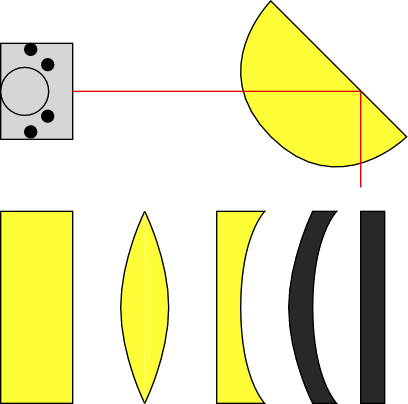 Rotate the semicircular slab of Plexiglas with the light ray entering the exiting through the curved surface. Rotate the semicircular slab until the critical angle is reached and total internal reflection is obtained. Rotate the semicircular slab of Plexiglas with the light ray entering the exiting through the curved surface. Rotate the semicircular slab until the critical angle is reached and total internal reflection is obtained. OPTICS6A44.20GEOMETRIC OPTICS Total Internal ReflectionTotal Internal ReflectionTotal Internal ReflectionCritical Angle in a Refraction Tank Critical Angle in a Refraction Tank Critical Angle in a Refraction Tank A beam in a tank of water is rotated until there is total internal reflection at the surface.A beam in a tank of water is rotated until there is total internal reflection at the surface.OPTICS6A44.40GEOMETRIC OPTICS Total Internal Reflection Total Internal Reflection Total Internal Reflection Laser and Fiber Optics Laser and Fiber Optics Laser and Fiber Optics 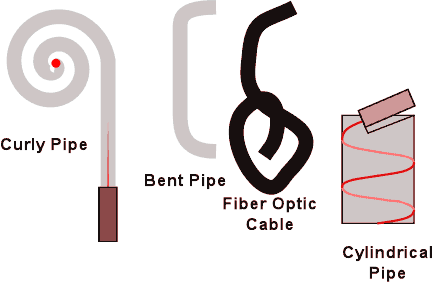 You are provided with a Plexiglas rod, Plexiglas curly Q and a section of fiber optic cable. Hold their ends in the beam near the laser. Vary the number of reflections in the rod by changing the angle. You are provided with a Plexiglas rod, Plexiglas curly Q and a section of fiber optic cable. Hold their ends in the beam near the laser. Vary the number of reflections in the rod by changing the angle. OPTICS6A44.45GEOMETRIC OPTICS Total Internal Reflection Total Internal Reflection Total Internal Reflection Laser Waterfall Laser Waterfall Laser Waterfall Shine a laser down the center of a nozzle and it follows the water stream. Shine a laser down the center of a nozzle and it follows the water stream. OPTICS6A60.10GEOMETRIC OPTICS Thin Lenses Thin Lenses Thin Lenses Blackboard Optics – Thin Lenses Blackboard Optics – Thin Lenses Blackboard Optics – Thin Lenses Blackboard optics are used with convex and concave thin lens elementsBlackboard optics are used with convex and concave thin lens elementsOPTICS6A60.15GEOMETRIC OPTICS Thin Lenses Thin Lenses Thin Lenses Ripple Tank – Lens Model Ripple Tank – Lens Model Ripple Tank – Lens Model Refraction due to depth differences over a lens shaped area in the ripple tank.Refraction due to depth differences over a lens shaped area in the ripple tank.OPTICS6A60.20GEOMETRIC OPTICS Thin Lenses Thin Lenses Thin Lenses Parallel Lasers and Lenses Parallel Lasers and Lenses Parallel Lasers and Lenses Parallel lasers are passed through converging and diverging lenses. Chalk dust illuminates the beams.Parallel lasers are passed through converging and diverging lenses. Chalk dust illuminates the beams.OPTICS6A60.31GEOMETRIC OPTICS Thin Lenses Thin Lenses Thin Lenses Projected Arrow w/Lens Projected Arrow w/Lens Projected Arrow w/Lens 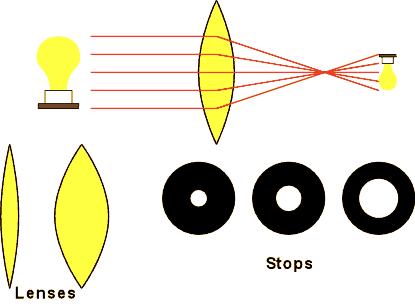 Turn on the light bulb. Move the light bulb to focus the image on the side wall. The focal lengths are marked on the lenses. Show the effect of aperture size on the sharpness on the focus by placing different sized stops in front of the lens. Turn on the light bulb. Move the light bulb to focus the image on the side wall. The focal lengths are marked on the lenses. Show the effect of aperture size on the sharpness on the focus by placing different sized stops in front of the lens. OPTICS6A60.41GEOMETRIC OPTICS Thin Lenses Thin Lenses Thin Lenses Schlieren Image of a candle Schlieren Image of a candle Schlieren Image of a candle A point source, a mirror and a candle. A point source, a mirror and a candle. OPTICS6A65.10GEOMETRIC OPTICS Thick Lenses Thick Lenses Thick Lenses Improving an Image with a Stop Improving an Image with a Stop Improving an Image with a Stop Turn on the light bulb. Move the light bulb to focus the image on the side wall. The focal lengths are marked on the lenses. Show the effect of aperture size on the sharpness on the focus by placing different sized stops in front of the lens. Use the thick, short focal length lens.Turn on the light bulb. Move the light bulb to focus the image on the side wall. The focal lengths are marked on the lenses. Show the effect of aperture size on the sharpness on the focus by placing different sized stops in front of the lens. Use the thick, short focal length lens.OPTICS6A65.24GEOMETRIC OPTICS Thick Lenses Thick Lenses Thick Lenses Chromatic and Spherical Aberration Chromatic and Spherical Aberration Chromatic and Spherical Aberration Use diaphragms with central, annular, and other openings to show spherical and chromatic aberration.Use diaphragms with central, annular, and other openings to show spherical and chromatic aberration.OPTICS6A65.56GEOMETRIC OPTICS Thick Lenses Thick Lenses Thick Lenses CHOICE MATERIAL GLASS OXIDE CHOICE MATERIAL GLASS OXIDE CHOICE MATERIAL GLASS OXIDE CHOICE MATERIAL GLASS OXIDE is viewed through an acrylic rod or a plastic tube filled with water. CHOICE MATERIAL GLASS OXIDE is viewed through an acrylic rod or a plastic tube filled with water. OPTICS6A65.70GEOMETRIC OPTICS Thick Lenses Thick Lenses Thick Lenses Fresnel Lens Fresnel Lens Fresnel Lens Show some Fresnel Lenses and a model of them.Show some Fresnel Lenses and a model of them.OPTICS6A70.20GEOMETRIC OPTICS Optical Instruments Optical Instruments Optical Instruments Telescope ModelsTelescope ModelsTelescope ModelsBlackboard optics illustrations of a Keplerian telescope and a Gallilean telescope.Blackboard optics illustrations of a Keplerian telescope and a Gallilean telescope.OPTICS6A70.30GEOMETRIC OPTICS Optical Instruments Optical Instruments Optical Instruments Camera ModelCamera ModelCamera ModelBlackboard optics illustration of a camera.Blackboard optics illustration of a camera.OPTICS6A70.45GEOMETRIC OPTICS Optical Instruments Optical Instruments Optical Instruments Lens Combinations Lens Combinations Lens Combinations Set up some optical systems with more than one lens. Use the TV camera and screen to show intermediate images. It is helpful to use a dimmer on the source object box to keep the TV image from being washed out.Set up some optical systems with more than one lens. Use the TV camera and screen to show intermediate images. It is helpful to use a dimmer on the source object box to keep the TV image from being washed out.OPTICS6A70.46GEOMETRIC OPTICS Optical Instruments Optical Instruments Optical Instruments Invisibility Invisibility Invisibility Four lenses (two 15 cm focal length and two 5 cm focal length) are arranged so that an aluminum rod seems “cloaked” when passed through certain regions.Four lenses (two 15 cm focal length and two 5 cm focal length) are arranged so that an aluminum rod seems “cloaked” when passed through certain regions.OPTICS6B10.15PHOTOMETRYLuminosityLuminosityLuminosityInverse Square Model Inverse Square Model Inverse Square Model 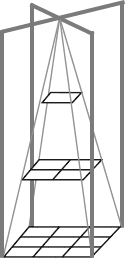 A point source casts a shadow from a square frame. A screen four times the area is placed twice as far from the source as the frame. The light going through the frame just fills the screen.A point source casts a shadow from a square frame. A screen four times the area is placed twice as far from the source as the frame. The light going through the frame just fills the screen.OPTICS6B10.20PHOTOMETRYLuminosityLuminosityLuminosityInverse Square Law with a Photometer Inverse Square Law with a Photometer Inverse Square Law with a Photometer A photometer is used with a smart cart, a computer, and the Capstone software to plot intensity of light vs distance. The Capstone file is Inverse Square Law for Light.A photometer is used with a smart cart, a computer, and the Capstone software to plot intensity of light vs distance. The Capstone file is Inverse Square Law for Light.OPTICS6B40.20PHOTOMETRY BlackbodiesBlackbodiesBlackbodiesHole in a Box Hole in a Box Hole in a Box A box that is painted black has a hole in a hinged door. The hole appears blacker than the box, When the door is opened, you see the box is actually painted white on its inside surfaces. Use an infrared camera to look at a hole in a heated aluminum block (100 C).A box that is painted black has a hole in a hinged door. The hole appears blacker than the box, When the door is opened, you see the box is actually painted white on its inside surfaces. Use an infrared camera to look at a hole in a heated aluminum block (100 C).OPTICS6B40.40PHOTOMETRY BlackbodiesBlackbodiesBlackbodiesBlack Body Spectrum Black Body Spectrum Black Body Spectrum A spectrometer and bolometer connected to Science Workshop is used to record the spectrum from an incandescent bulb at various temperatures. For the TV camera version, use fixed focus and exposure. Change the variac setting to show the spectrum shift.A spectrometer and bolometer connected to Science Workshop is used to record the spectrum from an incandescent bulb at various temperatures. For the TV camera version, use fixed focus and exposure. Change the variac setting to show the spectrum shift.OPTICS6C10.10, 6C10.15DIFFRACTIONDiffraction Through One Slit Diffraction Through One Slit Diffraction Through One Slit Single Slit and Laser Single Slit and Laser Single Slit and Laser 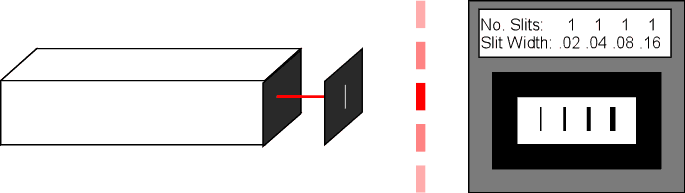 Turn on the laser. The pattern appears on the wall. The slit widths are printed on the wheel. To select a different slit, turn the wheel. We also have the Cornell slitfilm card, which includes a slit of gradually increasing width. There is also a variable slit one can also use to “choke” the laser beam. Also shown is the computerized version (Diffraction.cap, uses the Capstone software). Use the 40 mW green diode laser, shimmed to the proper beam height. CAUTION: the undiffracted beam is bright enough to be harmful.Turn on the laser. The pattern appears on the wall. The slit widths are printed on the wheel. To select a different slit, turn the wheel. We also have the Cornell slitfilm card, which includes a slit of gradually increasing width. There is also a variable slit one can also use to “choke” the laser beam. Also shown is the computerized version (Diffraction.cap, uses the Capstone software). Use the 40 mW green diode laser, shimmed to the proper beam height. CAUTION: the undiffracted beam is bright enough to be harmful.OPTICS6C10.20DIFFRACTIONDiffraction Through One Slit Diffraction Through One Slit Diffraction Through One Slit Two Finger Slit Two Finger Slit Two Finger Slit Have each student look at a vertical filament lamp through the slit formed by holding two fingers closely together.Have each student look at a vertical filament lamp through the slit formed by holding two fingers closely together.OSCILLATIONS AND WAVES 3B50.10WAVE MOTION Interference and DiffractionInterference and DiffractionInterference and DiffractionRipple Tank – Single SlitRipple Tank – Single SlitRipple Tank – Single SlitSet up the ripple tank with a plane wave source and a single slit.Set up the ripple tank with a plane wave source and a single slit.OPTICS6C10.50DIFFRACTIONDiffraction Through One SlitDiffraction Through One SlitDiffraction Through One SlitMicrowave Single Slit Diffraction Microwave Single Slit Diffraction Microwave Single Slit Diffraction 3 cm microwave and a single slit.3 cm microwave and a single slit.OPTICS6C20.10DIFFRACTIONDiffraction Around Objects Diffraction Around Objects Diffraction Around Objects Arago (Poisson) Spot Arago (Poisson) Spot Arago (Poisson) Spot Shine an expanded laser beam at a ball bearing and look at the diffraction pattern.Shine an expanded laser beam at a ball bearing and look at the diffraction pattern.OPTICS6C20.15DIFFRACTIONDiffraction Around Objects Diffraction Around Objects Diffraction Around Objects Diffraction around Objects Diffraction around Objects Diffraction around Objects Diffraction of a divergent laser beam around a razor blade or needle.Diffraction of a divergent laser beam around a razor blade or needle.OPTICS6C20.20DIFFRACTIONDiffraction Around Objects Diffraction Around Objects Diffraction Around Objects Babinet’s Principle Babinet’s Principle Babinet’s Principle Diffraction of a divergent laser beam around a thin line (0.08 mm) is compared to diffraction by a slit of the same size. Use the brighter laser on the slit. The wheel has both the individual line and slit that you can use by turning the wheel. Alternatively, there is a slide on the wheel that has the  slit and line side by side (move the whole wheel holder from side to side to go from one to the other). Use the 40 mW green diode laser, shimmed to the proper beam height. CAUTION: the undiffracted beam is bright enough to be harmful.Diffraction of a divergent laser beam around a thin line (0.08 mm) is compared to diffraction by a slit of the same size. Use the brighter laser on the slit. The wheel has both the individual line and slit that you can use by turning the wheel. Alternatively, there is a slide on the wheel that has the  slit and line side by side (move the whole wheel holder from side to side to go from one to the other). Use the 40 mW green diode laser, shimmed to the proper beam height. CAUTION: the undiffracted beam is bright enough to be harmful.OPTICS6C20.30DIFFRACTIONDiffraction Around Objects Diffraction Around Objects Diffraction Around Objects Pinhole Diffraction Pinhole Diffraction Pinhole Diffraction Shine a laser beam through pinholes of various sizes. Use the 40 mW green diode laser, shimmed to the proper beam height. CAUTION: the undiffracted beam is bright enough to be harmful.Shine a laser beam through pinholes of various sizes. Use the 40 mW green diode laser, shimmed to the proper beam height. CAUTION: the undiffracted beam is bright enough to be harmful.OPTICS6C20.35DIFFRACTIONDiffraction Around Objects Diffraction Around Objects Diffraction Around Objects Square and Rectangular Apertures Square and Rectangular Apertures Square and Rectangular Apertures Shine a laser beam through a square (0.16 mm x 0.16 mm) or rectangular aperture (0.16 mm x 0.08 mm) aperture. The Mounting hardware (mirror mounts) for the apertures is in the Newport Holography kit. Remove Newport mirror mount, MM2-1A, from riser (RB-MM2-2), and mount aperture slide in it. The lens (18 mm) is from the Pasco Advanced optics kit. Use steel nuts as spacers on the mounting slide so it can be moved close enough to the aperture.Shine a laser beam through a square (0.16 mm x 0.16 mm) or rectangular aperture (0.16 mm x 0.08 mm) aperture. The Mounting hardware (mirror mounts) for the apertures is in the Newport Holography kit. Remove Newport mirror mount, MM2-1A, from riser (RB-MM2-2), and mount aperture slide in it. The lens (18 mm) is from the Pasco Advanced optics kit. Use steel nuts as spacers on the mounting slide so it can be moved close enough to the aperture.OPTICS6C20.40DIFFRACTIONDiffraction Around Objects Diffraction Around Objects Diffraction Around Objects Zone Plate Lens Zone Plate Lens Zone Plate Lens Use a zone plate. The source is a spatially filtered diverging beam. Also place a zone plate on the overhead projector to show the center is an opaque spot (note we also have one that is not opaque in the center).Use a zone plate. The source is a spatially filtered diverging beam. Also place a zone plate on the overhead projector to show the center is an opaque spot (note we also have one that is not opaque in the center).OPTICS6D10.10INTERFERENCEInterference From Two Sources Interference From Two Sources Interference From Two Sources Double Slits and LaserDouble Slits and LaserDouble Slits and Laser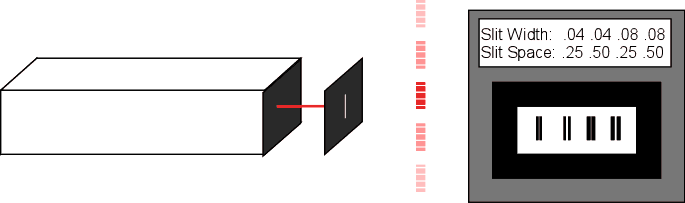 Turn on the laser. The pattern appears on the wall. The slit widths and spacings are printed on the wheel. To select different slits, turn the wheel. There is a continuously variable double slit that varies the slit spacing on the wheel. We also have the Cornell slitfilm card, which includes double slits of increasing width and spacing. Use the 40 mW green diode laser, shimmed to the proper beam height. CAUTION: the undiffracted beam is bright enough to be harmful.Turn on the laser. The pattern appears on the wall. The slit widths and spacings are printed on the wheel. To select different slits, turn the wheel. There is a continuously variable double slit that varies the slit spacing on the wheel. We also have the Cornell slitfilm card, which includes double slits of increasing width and spacing. Use the 40 mW green diode laser, shimmed to the proper beam height. CAUTION: the undiffracted beam is bright enough to be harmful.OSCILLATIONS AND WAVES 3B50.20WAVE MOTION Interference and DiffractionInterference and DiffractionInterference and DiffractionRipple Tank – Two PointRipple Tank – Two PointRipple Tank – Two PointSet up the ripple tank with a double point source.Set up the ripple tank with a double point source.OPTICS6D10.20DIFFRACTIONInterference From Two SourcesInterference From Two SourcesInterference From Two SourcesMicrowave Double Slit Microwave Double Slit Microwave Double Slit 3 cm microwave and a double slit.3 cm microwave and a double slit.OPTICS6D10.41DIFFRACTIONInterference From Two SourcesInterference From Two SourcesInterference From Two SourcesFresnel Biprism Fresnel Biprism Fresnel Biprism A spatially filtered diverging beam illuminates a Fresnel biprism. A pattern similar to a double slit is produced.A spatially filtered diverging beam illuminates a Fresnel biprism. A pattern similar to a double slit is produced.OPTICS6D20.10INTERFERENCEGratingsGratingsGratingsNumber of Slits Number of Slits Number of Slits 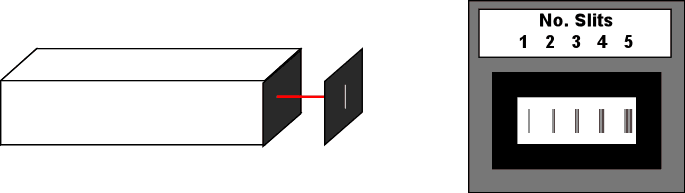 Turn on the laser. The pattern appears on the wall. The slit widths, numbers and spacings are printed on the wheel. To select different slits, turn the wheel. View the results of the interference pattern on the wall. The lights in the room may need to be darkened. Use the 40 mW green diode laser, shimmed to the proper beam height. CAUTION: the undiffracted beam is bright enough to be harmful.Turn on the laser. The pattern appears on the wall. The slit widths, numbers and spacings are printed on the wheel. To select different slits, turn the wheel. View the results of the interference pattern on the wall. The lights in the room may need to be darkened. Use the 40 mW green diode laser, shimmed to the proper beam height. CAUTION: the undiffracted beam is bright enough to be harmful.OPTICS6D20.55INTERFERENCEGratingsGratingsGratingsFine Mesh and Laser Fine Mesh and Laser Fine Mesh and Laser Shine a laser through a fine mesh and observe the patterns.Shine a laser through a fine mesh and observe the patterns.OPTICS6D20.57INTERFERENCEGratingsGratingsGratingsOptical Crystal Set Optical Crystal Set Optical Crystal Set Seven sequences of 2x2 slides used in the simple Laue approach to diffraction by crystals.Seven sequences of 2x2 slides used in the simple Laue approach to diffraction by crystals.OPTICS6D30.10INTERFERENCEThin FilmsThin FilmsThin Films's Rings 's Rings 's Rings 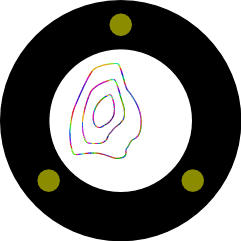 Turn on the light. The interference pattern is projected onto the side wall. Change the pattern by tightening a screw on the edge of the glass disk. Turn on the light. The interference pattern is projected onto the side wall. Change the pattern by tightening a screw on the edge of the glass disk. OPTICS6D30.20INTERFERENCEThin FilmsThin FilmsThin FilmsSoap Film Interference Soap Film Interference Soap Film Interference 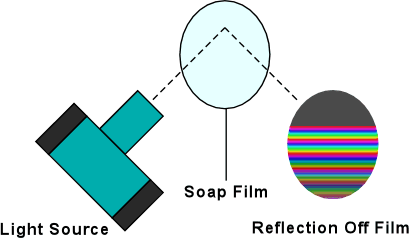 Turn on the light. Dip the wire frame into the soap solution and secure with the clip. Adjust the angle until the pattern appears on the side wall. Turn on the light. Dip the wire frame into the soap solution and secure with the clip. Adjust the angle until the pattern appears on the side wall. OPTICS6D30.30INTERFERENCEThin FilmsThin FilmsThin FilmsAir Wedge Air Wedge Air Wedge A sodium lamp illuminates two plates of glass (in the picture two quartz surface plates are shown). Compare with a piece of glass that is not an optical flat.A sodium lamp illuminates two plates of glass (in the picture two quartz surface plates are shown). Compare with a piece of glass that is not an optical flat.OPTICS6D30.55INTERFERENCEThin FilmsThin FilmsThin FilmsStep Gauge Step Gauge Step Gauge Thin films of barium stearate, from 2 x10-6 to 16 x10-6 inches in microinch increments are deposited on a glass plate. The steps reflect a vivid series of interference colors when illuminated by white light. Thin films of barium stearate, from 2 x10-6 to 16 x10-6 inches in microinch increments are deposited on a glass plate. The steps reflect a vivid series of interference colors when illuminated by white light. OPTICS6D40.10INTERFERENCEInterferometersInterferometersInterferometersMichelson Interferometer Michelson Interferometer Michelson Interferometer 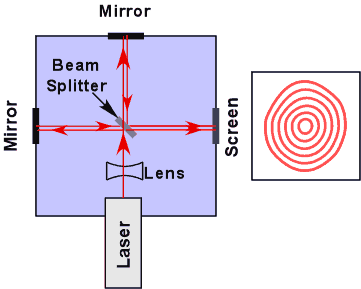 Turn on the laser. Read the initial position of the micrometer. Count the number of fringes while turning the micrometer slowly in one direction only. Read the final position. This can also be done with white light. A spatial filter is used to create a clean, diverging beam.Turn on the laser. Read the initial position of the micrometer. Count the number of fringes while turning the micrometer slowly in one direction only. Read the final position. This can also be done with white light. A spatial filter is used to create a clean, diverging beam.OPTICS6D40.27INTERFERENCEInterferometersInterferometersInterferometersLloyd’s Mirror Lloyd’s Mirror Lloyd’s Mirror The laser is aligned so that the beam grazes the surface of the glass plate. Two spots are seen on a distant screen, one from the light passing directly over the plate and the other from the light reflected from the plate. As the plate is raised into the beam, the spot of light from the reflection will lower and merge with the spot that passes directly over the plate. As it does, an interference pattern will appear.The laser is aligned so that the beam grazes the surface of the glass plate. Two spots are seen on a distant screen, one from the light passing directly over the plate and the other from the light reflected from the plate. As the plate is raised into the beam, the spot of light from the reflection will lower and merge with the spot that passes directly over the plate. As it does, an interference pattern will appear.Modern Physics7G20.20LasersLaser Polarization and Intensity Fluctuation - ModesLaser Polarization and Intensity Fluctuation - ModesLaser Polarization and Intensity Fluctuation - ModesOptical Resonator Optical Resonator Optical Resonator Light from a laser is directed down the optical cavity of an old laser tube. The cavity acts as an optical resonator and as the exciting laser warms up, its frequency slews through a spectrum of frequencies. As the frequencies match resonate frequencies in the old tube (it can be thought of as a Fabry Perot interferometer), light is transmitted through it and shows up as a spot on a screen placed down beam from the exit side. Various modes can be observed as the exciting lasers frequency changes.Light from a laser is directed down the optical cavity of an old laser tube. The cavity acts as an optical resonator and as the exciting laser warms up, its frequency slews through a spectrum of frequencies. As the frequencies match resonate frequencies in the old tube (it can be thought of as a Fabry Perot interferometer), light is transmitted through it and shows up as a spot on a screen placed down beam from the exit side. Various modes can be observed as the exciting lasers frequency changes.OPTICS6F10.10COLORSynthesis and Analysis of ColorSynthesis and Analysis of ColorSynthesis and Analysis of ColorColor BoxColor BoxColor BoxThree spot lights with color filters are used to project colored spots on a screen. The spots overlap to show color mixing. Colorful shadows can be cast as well.Three spot lights with color filters are used to project colored spots on a screen. The spots overlap to show color mixing. Colorful shadows can be cast as well.OPTICS6F10.14COLORSynthesis and Analysis of ColorSynthesis and Analysis of ColorSynthesis and Analysis of ColorColor MixingColor MixingColor MixingUse an old LCD projector to split a white beam of light into RGB and then recombine it.Use an old LCD projector to split a white beam of light into RGB and then recombine it.OPTICS6F10.30COLORSynthesis and Analysis of ColorSynthesis and Analysis of ColorSynthesis and Analysis of ColorRecombining the SpectrumRecombining the SpectrumRecombining the SpectrumRecombine the spectrum after passing through a prism to get white light or remove a color to get the complement.Recombine the spectrum after passing through a prism to get white light or remove a color to get the complement.OPTICS6F40.10COLORScatteringScatteringScatteringSunsetSunsetSunset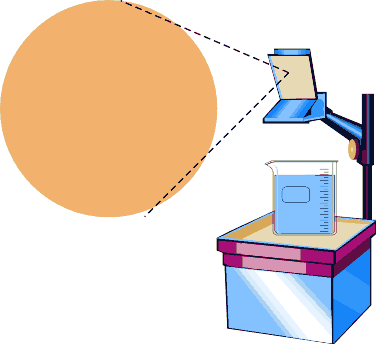 A beam of light shines through a circular slide on the overhead projector and then through one liter of water and onto the side wall. Add a few drops of Pinesol (cedarwood oil in alcohol or Lysol) to the water and stir with the stick. The "sun" will begin to turn yellow. To increase the scattering to an orange sun, add more Pinesol. It takes about 15 minutes to fully achieve the effect. Use the Polaroid film to show the scattered blue light is polarized (it becomes less so as you get double scattering).A beam of light shines through a circular slide on the overhead projector and then through one liter of water and onto the side wall. Add a few drops of Pinesol (cedarwood oil in alcohol or Lysol) to the water and stir with the stick. The "sun" will begin to turn yellow. To increase the scattering to an orange sun, add more Pinesol. It takes about 15 minutes to fully achieve the effect. Use the Polaroid film to show the scattered blue light is polarized (it becomes less so as you get double scattering).OPTICS6H10.10POLARIZATIONDichroic PolarizationDichroic PolarizationDichroic PolarizationPolaroids on the Overhead Polaroids on the Overhead Polaroids on the Overhead 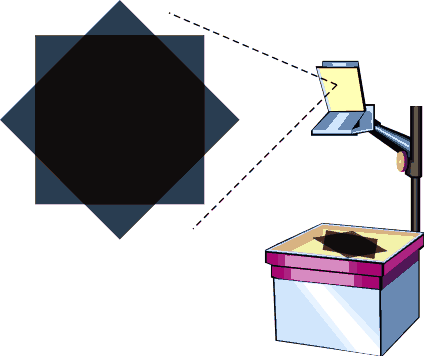 You get two sheets of Polaroid and a pair of Polaroid sunglasses. Rotate one on the Polaroids or the sunglasses. You get two sheets of Polaroid and a pair of Polaroid sunglasses. Rotate one on the Polaroids or the sunglasses. OPTICS6H10.12POLARIZATIONDichroic Polarization Dichroic Polarization Dichroic Polarization Polaroid Box Polaroid Box Polaroid Box An arrangement of cross polarizers makes it appear that there is a solid barrier inside a box.An arrangement of cross polarizers makes it appear that there is a solid barrier inside a box.OPTICS6H10.20POLARIZATIONDichroic Polarization Dichroic Polarization Dichroic Polarization Microwave Polarization Microwave Polarization Microwave Polarization 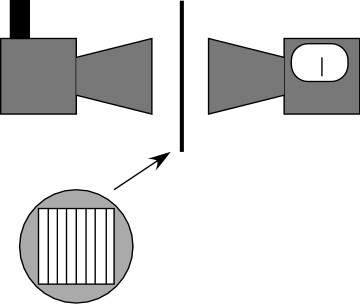 Hold a grid of parallel wires in a microwave beam and rotate the grid.Hold a grid of parallel wires in a microwave beam and rotate the grid.OPTICS6H20.10POLARIZATIONPolarization by Reflection Polarization by Reflection Polarization by Reflection Brewster's Angle Brewster's Angle Brewster's Angle 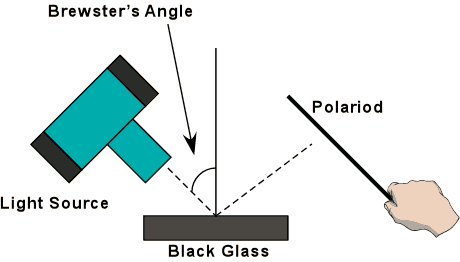 Light is reflected from a sheet of black glass onto the wall. Rotate a sheet of Polaroid in the path of the reflected light. We set the light at Brewster's Angle. Vary the incident angle by rotating the light. Light is reflected from a sheet of black glass onto the wall. Rotate a sheet of Polaroid in the path of the reflected light. We set the light at Brewster's Angle. Vary the incident angle by rotating the light. OPTICS6H20.40POLARIZATIONPolarization by Reflection Polarization by Reflection Polarization by Reflection Stack of Plates Stack of Plates Stack of Plates A stack of glass plates at 57 degrees will transmit and reflect light that is cross polarized. In this apparatus, the black mirror serves as an analyzer for the transmitted beam and when the ray reflected off of it is in the same direction as the rays reflected off of the stack of plates, the intensity is low because the plane of polarization of the transmitted ray is normal to a line in the plane of the black glass; however, if you rotate the black mirror 90 degrees so the reflected beam is normal to the direction of the rays reflected off of the stack, then the plane of polarization of the transmitted ray is in the plane of the black glass and the ray is more intense. Use the green, unpolarized laser as the light source.A stack of glass plates at 57 degrees will transmit and reflect light that is cross polarized. In this apparatus, the black mirror serves as an analyzer for the transmitted beam and when the ray reflected off of it is in the same direction as the rays reflected off of the stack of plates, the intensity is low because the plane of polarization of the transmitted ray is normal to a line in the plane of the black glass; however, if you rotate the black mirror 90 degrees so the reflected beam is normal to the direction of the rays reflected off of the stack, then the plane of polarization of the transmitted ray is in the plane of the black glass and the ray is more intense. Use the green, unpolarized laser as the light source.OPTICS6H30.10POLARIZATIONCircular Polarization Circular Polarization Circular Polarization Three Polaroids Three Polaroids Three Polaroids 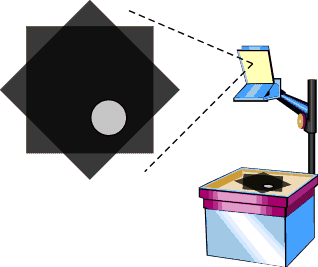 Three sheets of Polaroid are provided with an overhead projector. Also shown in the photograph is a circular polarizer.The second picture shows a version that does not use the overhead projectorThree sheets of Polaroid are provided with an overhead projector. Also shown in the photograph is a circular polarizer.The second picture shows a version that does not use the overhead projectorOPTICS6H30.20POLARIZATIONCircular Polarization Circular Polarization Circular Polarization Circular Polarizer,1/4 Wave Plate, Polaroid and MirrorCircular Polarizer,1/4 Wave Plate, Polaroid and MirrorCircular Polarizer,1/4 Wave Plate, Polaroid and MirrorLook through a circular polarizer at your image in a mirror with the ¼ wave plate side toward the mirror. Now flip the circular polarizer so that the ¼ wave plate is on the side opposite the mirror. Also try a retroreflector and various orientations with a linear polarizer.Look through a circular polarizer at your image in a mirror with the ¼ wave plate side toward the mirror. Now flip the circular polarizer so that the ¼ wave plate is on the side opposite the mirror. Also try a retroreflector and various orientations with a linear polarizer.OPTICS6H30.40POLARIZATIONCircular Polarization Circular Polarization Circular Polarization Karo Syrup Karo Syrup Karo Syrup 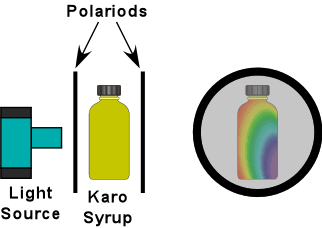 Place the Karo syrup between two circular polarizers. Place the light source behind the rear polarizer and turn the lamp on. Rotate the front polarizer and watch the syrup change colors. Use a point source with a diffuser. Show with a polarization axis finder (disk) is for fun.Place the Karo syrup between two circular polarizers. Place the light source behind the rear polarizer and turn the lamp on. Rotate the front polarizer and watch the syrup change colors. Use a point source with a diffuser. Show with a polarization axis finder (disk) is for fun.OPTICS6H30.80POLARIZATIONCircular Polarization Circular Polarization Circular Polarization Faraday Rotation Faraday Rotation Faraday Rotation A TGG (Terbium Gallium Garnet) glass sample is placed in a polarimeter and illuminated with one of 3 lasers (405 nm, 532 nm and 605 nm). The polarimeter is adjusted for minimum throughput. A magnetic field is applied (0.13 T) and the Faraday rotation is observed by finding the new minimum. A TGG (Terbium Gallium Garnet) glass sample is placed in a polarimeter and illuminated with one of 3 lasers (405 nm, 532 nm and 605 nm). The polarimeter is adjusted for minimum throughput. A magnetic field is applied (0.13 T) and the Faraday rotation is observed by finding the new minimum. OPTICS6H35.15POLARIZATIONBirefringenceBirefringenceBirefringenceCalcite and Polaroid on the OHP Calcite and Polaroid on the OHP Calcite and Polaroid on the OHP A calcite rhomb is placed on an overhead projector with a slide underneath. The double image can then be seen and manipulated with a polarizer.A calcite rhomb is placed on an overhead projector with a slide underneath. The double image can then be seen and manipulated with a polarizer.OPTICS6H35.24POLARIZATIONBirefringenceBirefringenceBirefringenceWavefront Model Wavefront Model Wavefront Model Cast plaster model shows spherical and elliptical wavefronts in crystals.Cast plaster model shows spherical and elliptical wavefronts in crystals.OPTICS6H35.40POLARIZATIONBirefringenceBirefringenceBirefringenceQuarter Wave Plate Quarter Wave Plate Quarter Wave Plate Show two plates with attached polarizers and the Magic glass trick wherein light appears to go through one way but not the reverse path (it’s a trick). One can also do this with one plate/polarizer by looking through it at a mirror and then flipping 180 degrees about a horizontal axis and looking again.Show two plates with attached polarizers and the Magic glass trick wherein light appears to go through one way but not the reverse path (it’s a trick). One can also do this with one plate/polarizer by looking through it at a mirror and then flipping 180 degrees about a horizontal axis and looking again.OPTICS6H35.53POLARIZATIONBirefringence Birefringence Birefringence Butterfly Butterfly Butterfly Mica, cellophane, butterfly slide, etc. are placed between crossed polarizers.Mica, cellophane, butterfly slide, etc. are placed between crossed polarizers.OPTICS6H50.10POLARIZATIONPolarization by Scattering Polarization by Scattering Polarization by Scattering Sunset with PolarizersSunset with PolarizersSunset with PolarizersUse a sheet of Polaroid to check the polarization of scattering from a beam of light passing through a tank with scattering particles.Use a sheet of Polaroid to check the polarization of scattering from a beam of light passing through a tank with scattering particles.OPTICS6J10.10THE EYE The EyeThe EyeThe EyeEye ModelEye ModelEye Model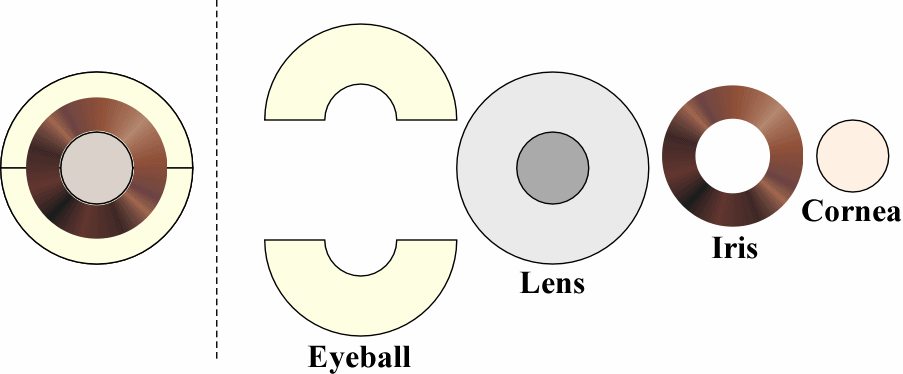 The standard take-apart eye model. A Blackboard optics two dimensional version is also shown in the photograph.The standard take-apart eye model. A Blackboard optics two dimensional version is also shown in the photograph.OPTICS6J1055THE EYEThe EyeThe EyeThe EyeEye Glasses Eye Glasses Eye Glasses An antique optometrist’s refracting kit can be used to show how to correct vision problems..An antique optometrist’s refracting kit can be used to show how to correct vision problems..OPTICS6Q10.10MODERN OPTICS HolographyHolographyHolographyHologramsHologramsHologramsUse a laser with a spatial filter to illuminate the hologram. Use a laser with a spatial filter to illuminate the hologram. OPTICS6Q20.10MODERN OPTICS Physical OpticsPhysical OpticsPhysical OpticsAbbe’s Theory of ImagingAbbe’s Theory of ImagingAbbe’s Theory of ImagingA laser beam illuminates an “Optical Crystal” (a geometric array of small characters). You see the diffraction pattern consisting of the body factor convolved with the form factor. Insert a lens and you see its Fourier transform, the real image of the Optical CrystalA laser beam illuminates an “Optical Crystal” (a geometric array of small characters). You see the diffraction pattern consisting of the body factor convolved with the form factor. Insert a lens and you see its Fourier transform, the real image of the Optical Crystal